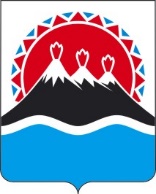 П О С Т А Н О В Л Е Н И ЕГУБЕРНАТОРА КАМЧАТСКОГО КРАЯ[Дата регистрации] № [Номер документа]г. Петропавловск-КамчатскийВ соответствии c частью 3 статьи 24 Федерального закона от 24.07.2009        № 209-ФЗ «Об охоте и о сохранении охотничьих ресурсов и о внесении изменений в отдельные законодательные акты Российской Федерации», по согласованию с Министерством природных ресурсов и экологии Российской Федерации (письмо от __.07.2023 № __-__-__/_____), учитывая приказ Министерства природных ресурсов и экологии Камчатского края от ___.06.2023 № ___-П «Об утверждении заключения экспертной комиссии государственной экологической экспертизы» ПОСТАНОВЛЯЮ:1. Утвердить лимиты добычи охотничьих ресурсов, за исключением таких лимитов в отношении охотничьих ресурсов, находящихся на особо охраняемых природных территориях федерального значения, для Камчатского края на период с 1 августа 2023 года до 1 августа 2024 года согласно приложению 1 к настоящему постановлению.2. Утвердить квоты добычи охотничьих ресурсов, за исключением таких квот в отношении охотничьих ресурсов, находящихся на особо охраняемых природных территориях федерального значения, для Камчатского края на период с 1 августа 2023 года до 1 августа 2024 года согласно приложению 2 к настоящему постановлению.3. Контроль за исполнением настоящего постановления возложить на Министра природных ресурсов и экологии Камчатского края. 4. Настоящее постановление вступает в силу после дня его официального опубликования, действие настоящего постановления распространяется на правоотношения, возникшие с 1 августа 2023 года.                                                                                                                                             Приложение 1 к постановлению                                                                    Губернатора Камчатского краяЛимиты добычи охотничьих ресурсов, за исключением таких лимитов в отношении охотничьих ресурсов, находящихся на особо охраняемых природных территориях федерального значения, для Камчатского края на период с 1 августа 2023 года до 1 августа 2024 года*Позиция признана недействующей на основании решения Камчатского краевого суда от 31.01.2023 по административному делу № 3а-9/2023. ** Позиция признана недействующей на основании решения Камчатского краевого суда от 29.11.2021 по административному делу № 3а-27/2021 от 31.01.2023                                                                                                                                             Приложение 2 к постановлению                                                                    Губернатора Камчатского краяКвоты добычи охотничьих ресурсов, за исключением таких квот в отношении охотничьих ресурсов, находящихся на особо охраняемых природных территориях федерального значения, для Камчатского края на период с 1 августа 2022 года до 1 августа 2023 годаВид охотничьих ресурсов: Лось                                                                                                                                                                           Таблица 1Вид охотничьих ресурсов: Снежный баран                                                                                                                                                                 Таблица 2Вид охотничьих ресурсов: Соболь                                                                                                                                                                     Таблица 3Вид охотничьих ресурсов: Рысь                                                                                                                                                                                    Таблица 4Вид охотничьих ресурсов: Бурый медведь                                                                                                                                                                  Таблица 5Вид охотничьих ресурсов: Выдра                                                                                                                                                                        Таблица 6Об утверждении лимитов добычи охотничьих ресурсов и квот добычи охотничьих ресурсов, за исключением таких лимитов и квот в отношении охотничьих ресурсов, находящихся на особо охраняемых природных территориях федерального значения, для Камчатского края на период с 1 августа 2023 года до        1 августа 2024 года  [горизонтальный штамп подписи 1]В.В. Солодовот[REGDATESTAMP]№[REGNUMSTP]№ п/пВид охотничьих ресурсовПредыдущий годПредыдущий годПредыдущий годПредыдущий годПредыдущий годПредыдущий годПредстоящий годПредстоящий годПредстоящий годПредстоящий годПредстоящий годПредстоящий год№ п/пВид охотничьих ресурсовЧисленность видов охотничьих ресурсов, особейЛимит добычи, особейЛимит добычи, особейДобыча, особейДобыча, особейосвоение лимита, %численность видов охотничьих ресурсов, особейустанавливаемый лимит добычи, особейустанавливаемый лимит добычи, особейустанавливаемый лимит добычи, особейустанавливаемый лимит добычи, особейустанавливаемый лимит добычи, особей№ п/пВид охотничьих ресурсовЧисленность видов охотничьих ресурсов, особейВсегов том числе для КМНСВсегов том числе для КМНСосвоение лимита, %численность видов охотничьих ресурсов, особейВсегов % от численностив том числе для КМНСв том числев том числе№ п/пВид охотничьих ресурсовЧисленность видов охотничьих ресурсов, особейВсегов том числе для КМНСВсегов том числе для КМНСосвоение лимита, %численность видов охотничьих ресурсов, особейВсегов % от численностив том числе для КМНСвзрослые животные (старше 1 года)до 1 года12345678910111213141.Лось13999*603*0330054,73149977274,840728-2.Снежный баран12981**406**0141034,73122814063,310--3.Соболь408041182805222044,15374471082528,910--4.Рысь95441018043,901238534,280--5.Бурый медведь246283149020406,4824668313212,700313206.Выдра5812102016015,6958411071,830--от[REGDATESTAMP]№[REGNUMSTP]№ п/пНаименование муниципальных образований (районы, округа), охотничьих угодий, иных территорийПлощадь охотничьего угодья, иной территории, тыс.гаЧисленность охотничьих ресурсов, от которой  устанавливалась квота (объем) добычи, (особей)Численность охотничьих ресурсов, от которой  устанавливалась квота (объем) добычи, (особей)Плотность населения охотничьих ресурсов, рассчитанная для установления квоты добычи на период с 1 августа текущего года до 1 августа следующего года (особей на 1000 га площади охотничьего угодья, иной территории) Предыдущий годПредыдущий годПредыдущий годПредыдущий годПредыдущий годПредыдущий годПредыдущий годПредыдущий годПредыдущий годПредыдущий годПредыдущий годПредстоящий годПредстоящий годПредстоящий годПредстоящий годПредстоящий годПредстоящий годПредстоящий годПредстоящий год№ п/пНаименование муниципальных образований (районы, округа), охотничьих угодий, иных территорийПлощадь охотничьего угодья, иной территории, тыс.гаЧисленность охотничьих ресурсов, от которой  устанавливалась квота (объем) добычи, (особей)Численность охотничьих ресурсов, от которой  устанавливалась квота (объем) добычи, (особей)Плотность населения охотничьих ресурсов, рассчитанная для установления квоты добычи на период с 1 августа текущего года до 1 августа следующего года (особей на 1000 га площади охотничьего угодья, иной территории) утвержденная квота добычи, особейутвержденная квота добычи, особейутвержденная квота добычи, особейутвержденная квота добычи, особейутвержденная квота добычи, особейутвержденная квота добычи, особейфактическая добыча, особейфактическая добыча, особейфактическая добыча, особейфактическая добыча, особейфактическая добыча, особеймаксимально возможная квота (объем) добычи, особеймаксимально возможная квота (объем) добычи, особейустанавливаемая квота добычи, особейустанавливаемая квота добычи, особейустанавливаемая квота добычи, особейустанавливаемая квота добычи, особейустанавливаемая квота добычи, особейустанавливаемая квота добычи, особей№ п/пНаименование муниципальных образований (районы, округа), охотничьих угодий, иных территорийПлощадь охотничьего угодья, иной территории, тыс.га2022-2023 г.2023-2024 г.Плотность населения охотничьих ресурсов, рассчитанная для установления квоты добычи на период с 1 августа текущего года до 1 августа следующего года (особей на 1000 га площади охотничьего угодья, иной территории) всегов % от численностиобъем добычи для КМНСв том числев том числев том числевсегов том числев том числев том числеосвоение квоты, %всегов % от численностивсегов % от численностив том числе для КМНС, особейв том числев том числев том числе№ п/пНаименование муниципальных образований (районы, округа), охотничьих угодий, иных территорийПлощадь охотничьего угодья, иной территории, тыс.га2022-2023 г.2023-2024 г.Плотность населения охотничьих ресурсов, рассчитанная для установления квоты добычи на период с 1 августа текущего года до 1 августа следующего года (особей на 1000 га площади охотничьего угодья, иной территории) всегов % от численностиобъем добычи для КМНСвзрослые животные (старше 1 года)взрослые животные (старше 1 года)до 1 годавсеговзрослые животные (старше 1 года)взрослые животные (старше 1 года)до 1 годаосвоение квоты, %всегов % от численностивсегов % от численностив том числе для КМНС, особейвзрослые животные (старше 1 года)взрослые животные (старше 1 года)до 1 года№ п/пНаименование муниципальных образований (районы, округа), охотничьих угодий, иных территорийПлощадь охотничьего угодья, иной территории, тыс.га2022-2023 г.2023-2024 г.Плотность населения охотничьих ресурсов, рассчитанная для установления квоты добычи на период с 1 августа текущего года до 1 августа следующего года (особей на 1000 га площади охотничьего угодья, иной территории) всегов % от численностиобъем добычи для КМНСсамцы во время гонабез разделения по половому признакудо 1 годавсегосамцы во время гонабез разделения по половому признакудо 1 годаосвоение квоты, %всегов % от численностивсегов % от численностив том числе для КМНС, особейсамцы во время гонабез разделения по половому признакудо 1 года№ п/пНаименование муниципальных образований (районы, округа), охотничьих угодий, иных территорийПлощадь охотничьего угодья, иной территории, тыс.га2022-2023 г.2023-2024 г.Плотность населения охотничьих ресурсов, рассчитанная для установления квоты добычи на период с 1 августа текущего года до 1 августа следующего года (особей на 1000 га площади охотничьего угодья, иной территории) всегов % от численностиобъем добычи для КМНСсамцы во время гонабез разделения по половому признакудо 1 годавсегосамцы во время гонабез разделения по половому признакудо 1 годаосвоение квоты, %всегов % от численностивсегов % от численностив том числе для КМНС, особейсамцы во время гонабез разделения по половому признакудо 1 года1234567891011121314151617181920212223242512345678910111213141516171819202122232425IБыстринский район2389,943307833861,421384,48001380872632263,04282,478,341785,2600001МОО "ООиР  Быстринского  р-на Камчатской области"охотничье угодье № 1 "Кекукский"89,0301201221,3765,0000606051100,009,768,0097,3802МОО "ООиР  Быстринского  р-на Камчатской области" охотничье угодье № 9 "Быстринский"159,8802452451,53187,3500180182115100,0019,68,00197,7603МОО "ООиР  Быстринского  р-на Камчатской области" охотничье угодье № 12 "Уксичанский"64,06454630,9811,85001010010,003,155,0034,7604ООО "Соболь" охотничье угодье № 2 "Текловаямский"80,0661361281,6064,410060504183,3310,248,0064,6905ООО "Алней" охотничье угодье № 4 "Чабинский"47,8851101382,8832,73003000000,0011,048,0032,1706ООО "Алней" охотничье угодье "Алней"228,2564003771,65123,0000120201116,6730,168,00123,1807ООО "Алней" охотничье угодье № 19 "Сухарики"37,9841151223,2154,350050302160,0014,6412,0086,560123456789101112131415161718192021222324258ООО "Алней" охотничье угодье № 23"Кимитинский"52,5661841643,1273,8000707052100,0019,6812,00106,1009ООО "Тройка" охотничье угодье № 5 "Верхнетихой"96,52865910,9434,62003030210,004,555,0044,40010ООО "Скара" охотничье угодье № 6 "Янпатский"91,317411351,4812,44001000000,0010,88,0000,00011ООО "Скара" охотничье угодье "Скара" 144,2681092351,6332,750030202066,6718,88,0072,98012ООО "Ара" охотничье угодье № 13 "Тополовский"70,3732372213,14166,7500160505031,2526,5212,002611,76013ООО "Диана" охотничье угодье № 16 "Романовский"56,6902201873,30156,8200150505033,3322,4412,002211,76014ООО "Диана" охотничье угодье № 25 "Облуковинское"382,3433543480,91102,820010010082100,0017,45,00174,89015ООО "Северная рыбодобывающая компания" охотничье угодье № 17 "Рассошинский"90,7311561521,6853,210050201140,0012,168,0053,29016ООО "КАДАР" охотничье угодье № 18 "Сопочный"99,66701911,9200,00000000000,0015,288,0052,6201234567891011121314151617181920212223242517ООО "Тваянский" охотничье угодье № 20 "Тваянский"127,4601911971,5594,7100909072100,0015,768,0094,57018ООО "Ичанга" охотничье угодье № 21 "Ичинский"103,9961241221,1764,8400606042100,009,768,0064,92019ООО "Ичанга" охотничье угодье № 22 "Семеновский"40,24446501,2424,3500202011100,0048,0024,00020ООО "Асача" охотничье угодье № 28 "Андриановский"56,969134611,0796,72009000000,004,888,0046,56021ООО "Ичанга" охотничье угодье № 29 "Копылье"86,50537370,4312,7000101001100,001,855,0012,70022общедоступное охотничье угодье № 3 "Рыбный"27,324000,0000,00000000000,0005,0000,00000023заказник "Ичинский"5,725000,0000,00000000000,0005,0000,00000024Зона особой охраны природного парка "Вулканы Камчатки"150,072000,0000,00000000000,0005,0000,000000IIЕлизовский район3040,952891610,0500,00000000000,009,135,6710,6200001ООО Фирма "Жупанова" охотничье угодье № 1 "Бивуачный"56,742000,0000,00000000000,0005,0000,000123456789101112131415161718192021222324252ООО "Ласка" охотничье угодье № 2 "Константиновский"34,04212361,0600,00000000000,002,888,0000,0003ООО "Хребтовая" охотничье угодье № 3 "Сопочка на Долу"87,460000,0000,00000000000,0005,0000,0004ООО "Заимка" охотничье угодье № 4 "Правожупановское" 101,224900,0000,00000000000,0005,0000,0005ООО Фирма "Пурга" охотничье угодье № 10 "Кедровское" 50,289000,0000,00000000000,0005,0000,0006ООО Фирма "Пурга" охотничье угодье № 6 "Березово-Карымский"37,0010300,8100,00000000000,001,55,0000,0007ООО "Семячик"  охотничье угодье № 7 "Семячик"42,831000,0000,00000000000,0005,0000,0008ООО Фирма "Пурга" охотничье угодье № 8 "Мальцевский"33,430000,0000,00000000000,0005,0000,000123456789101112131415161718192021222324259ООО Фирма "Пурга" охотничье угодье № 9 "Лебяжий"14,338040,2800,00000000000,000,25,0000,00010ООО "Семячик" охотничье угодье № 11 "Карымский"82,942000,0000,00000000000,0005,0000,00011ООО Фирма "Пурга" охотничье угодье № 13 "Верхнегаванский"60,203000,0000,00000000000,0005,0000,00012ООО Фирма "Пурга" охотничье угодье № 14 "Нижнегаванский"31,519000,0000,00000000000,0005,0000,00013ООО Фирма "Пурга" охотничье угодье № 16 "Нижнежупановский"102,889000,0000,00000000000,0005,0000,00014ООО Фирма "Пурга" охотничье угодье № 22 "Вершинский"112,4140120,1100,00000000000,000,65,0000,00015ООО Фирма "Пурга" охотничье угодье № 23 "Дзендзурский"20,655000,0000,00000000000,0005,0000,0001234567891011121314151617181920212223242516ООО Фирма "Пурга" охотничье угодье № 24 "Теплый"35,3640220,6200,00000000000,001,15,0000,00017ООО Фирма "Пурга" охотничье угодье № 25 "Фигурный"28,773000,0000,00000000000,0005,0000,00018ООО "Скара" охотничье угодье № 12 "Юртинский"30,4450240,7900,00000000000,001,25,0010,00019ООО "ЖАКАН ПЛЮС" охотничье угодье № 17 "Немтик"45,72360140,3100,00000000000,000,75,0000,00020ООО "Охота" охотничье угодье № 18 "Кижиченок"13,996010,0700,00000000000,000,055,0000,00021ООО "Вита" охотничье угодье № 19 "Ганальское-Стеновское"88,656000,0000,00000000000,0005,0000,00022ООО "Кречет-Тур" охотничье угодье № 26 "Островновский"195,118070,0400,00000000000,000,355,0000,00023ООО "Кречет-Тур" охотничье угодье № 29 "Верхненалычевский"57,476000,0000,00000000000,0005,0000,0001234567891011121314151617181920212223242524ООО "Дуплет" охотничье угодье № 27 "Калыгирь"27,794000,0000,00000000000,0005,0000,00025ООО "Наяда" охотничье угодье № 28 "Степановский"45,394000,0000,00000000000,0005,0000,00026РО "КОЯНА" охотничье угодье № 30 "Нижненалычевский"27,235000,0000,00000000000,0005,0000,00027ООО "Чируч" охотничье угодье № 32 "Мутновский"136,519000,0000,00000000000,0005,0000,00028ООО "Чируч" охотничье угодье № 39 "Паратунский"41,182000,0000,00000000000,0005,0000,00029ООО "Асачинское" охотничье угодье № 33-А "Асачинский"14,363000,0000,00000000000,0005,0000,00030ООО "Асача" охотничье угодье № 33-Б "Асачинский"74,931000,0000,00000000000,0005,0000,00031ООО "Асача" охотничье угодье № 34 "Правоходуткинский"65,645000,0000,00000000000,0005,0000,00032ООО "Ургуй" охотничье угодье № 35 "Левоходуткинское"  37,010000,0000,00000000000,0005,0000,0001234567891011121314151617181920212223242533ООО "Ургуй" охотничье угодье № 36 "Малоходуткинский"36,100000,0000,00000000000,0005,0000,00034ООО "Чубак" охотничье угодье № 35-В "Левоходуткинское"63,396000,0000,00000000000,0005,0000,00035ООО "Урсус" охотничье угодье № 37 "Вестник"61,052000,0000,00000000000,0005,0000,00036ООО "Ажица" охотничье угодье № 38-А "Быстринский-Дукук"99,967000,0000,00000000000,0005,0000,00037Камчатское региональное отделение ВОО охотничье угодье № 41 "Вилючинский"101,553000,0000,00000000000,0005,0000,00038Камчатское региональное отделение ВОО охотничье угодье № 40 "Прибрежный"3,801000,0000,00000000000,0005,0000,00039ККООиР охотхозяйство № 42 "Начикинское"178,648000,0000,00000000000,0005,0000,00040ККООиР охотхозяйство № 43 "Пиначевское"245,964340,0200,00000000000,000,25,0000,0001234567891011121314151617181920212223242541ООО "Орлан" охотничье угодье "Тимановское"26,100000,0000,00000000000,0005,0000,00042общедоступное охотничье угодье № 38-В "Быстринский-Малкинский"73,520000,0000,00000000000,0005,0000,00000043заказник "Берег Чубука49,530000,0000,00000000000,0005,0000,00000044заказник "Мыс Налычева"2,314000,0000,00000000000,0005,0000,00000045заказник "Сурчиный"65,987550,0800,00000000000,000,255,0000,00000046заказник "Тимоновский"71,812020,0300,00000000000,000,15,0000,00000047природный парк "Вулканы Камчатки"40,251000,0000,00000000000,0005,0000,00000048городской округ г. Петропавловска-Камчатского76,569000,0000,00000000000,0005,0000,00000049102 лесничество МО РФ10,785000,0000,00000000000,0005,0000,000000IIIМильковский район2129,149349141171,932256,4500225013216853158,67344,628,372696,5300001ООО "ЖАКАН ПЛЮС" охотничье угодье № 1 "Козыревский"23,43973863,6756,85005000000,0010,3212,0066,9802ООО "ЖАКАН ПЛЮС" охотничье угодье № 3 "Сокорецкий"31,6871121183,7276,250070220028,5714,1612,0086,780123456789101112131415161718192021222324253ООО "Мильлесохота" охотничье угодье "Восточный"154,0923063342,17216,86002101307661,9026,728,00257,4904ООО "Асача" охотничье угодье № 2 "Сухарики"40,0261061233,0776,600070330042,8614,7612,0086,5005ООО "Асача" охотничье угодье № 17 "Урцевский"20,39767623,0445,97004000000,007,4412,0046,4506ООО "Асача" охотничье угодье № 4 "Промхоз Мильковский"289,4958197642,64576,9600570990015,7961,128,00536,9407ООО "Халмин" охотничье угодье № 9 "Халминский"40,241126952,3675,5600707052100,007,68,0077,3708ООО "Кречет-Тур" охотничье угодье № 10 "Толбачикское"122,1400810,6600,00000000000,004,055,0040,0009ООО "Балуй" охотничье угодье № 12 "Никольско-Максимовское"84,7731852092,47126,4900120505041,6716,728,00167,66010ООО "Ипуин" охотничье угодье № 14 "Щапинское"162,2372642661,64186,820018016014288,8921,288,00217,89011ООО "Ипуин" охотничье угодье № 21 "Кирганик"83,8441011481,7776,930070605185,7111,848,00106,7601234567891011121314151617181920212223242512ООО "Трофеи Камчатки" охотничье угодье № 23 "Вахвинское"39,11660631,6135,0000303021100,005,048,0046,35013ООО "Кавыча" охотничье угодье № 24 "Кавычинский"101,0631061051,0476,600070201128,578,48,0087,62014ООО "АЖАБАЧЬЕ" охотничье угодье № 30 "Озерная- Толбачикская"23,43976753,2056,580050201140,00912,0056,67015ОО Мильковская районная АКМНС охотничье угодье № 31 "Санопадьский"62,59976711,1333,9500303021100,005,688,0057,04016ОО Мильковская районная АКМНС охотничье угодье № 35 "Генералка"106,8292802552,39196,7900190190154100,0020,48,00207,84017Камчатская региональная общественная организация "Атласовское ОРО" охотничье угодье № 32 "Атласовский"182,9422323541,94187,7600180182115100,0028,328,00257,06018ООО "НП Кутх" охотничье угодье № 36 "Валагинский"32,04862631,9734,840030202066,675,048,0057,9401234567891011121314151617181920212223242519ООО "НП Кутх" охотничье угодье № 37 "Шаромский мыс"9,11722212,3014,5500101001100,001,688,0014,76020ООО "Геотур" охотничье угодье № 39 "Озерная Камчатка"37,56251591,5723,9200202011100,004,728,0023,39021Мильковское РООиР охотничье угодье № 40 "Центральный"217,6122405642,59125,000012012093100,0045,128,00254,43022ООО "Светлое" охотничье угодье № 19 "Темный"38,4141121102,8676,2500707052100,008,88,0076,36023общедоступное охотничье угодье № 38 "Пущинский"126,0741520,0200,00000000000,000,15,0000,00000024заказник "Колычевская Тундра"17,7080100,0000,00000000000,000,55,0000,00000025заказник "Бобровый"38,7950170,4400,00000000000,000,855,0000,00000026заказник "Таежный"43,4600621,4300,00000000000,004,968,0000,000000IVСоболевский район2077,00268820,0400,00000000000,004,15,0011,2200001ООО "Ича-Фиш" охотничье угодье № 1 "Низконско-Кенашенское"125,163000,0000,00000000000,0005,0000,000123456789101112131415161718192021222324252ООО ПХ "Соболевское-охота" охотничье угодье "Садушкинско-Коопское"146,197030,0200,00000000000,000,155,0000,0003ООО ПХ "Соболевское-охота" охотничье угодье "Хейванско-Колпаковское"37,725000,0000,00000000000,0005,0000,0004ООО ПХ "Соболевское-охота" охотничье угодье № 13 "Киумшич"27,400000,0000,00000000000,0005,0000,0005ООО ПХ "Соболевское-охота" охотничье угодье № 12 "Большереченский"38,839000,0000,00000000000,0005,0000,0006ООО ПХ "Соболевское-охота" охотничье угодье № 21 "Кылкиш"34,798000,0000,00000000000,0005,0000,0007ООО ПХ "Соболевское-охота" охотничье угодье № 24 "Кехтинский"57,694000,0000,00000000000,0005,0000,000123456789101112131415161718192021222324258ООО "ТПС-ФИШ" охотничье угодье № 30 "Устьевой"1,104000,0000,00000000000,0005,0000,0009ООО "Чубук" охотничье угодье № 10-Б "Верхнеколпаковский"75,644000,0000,00000000000,0005,0000,00010ООО "Чубук" охотничье угодье № 18 "Озерновское" 58,211000,0000,00000000000,0005,0000,00011ООО "Чубук" охотничье угодье № 23 "Касангско-Левокольское" 106,803000,0000,00000000000,0005,0000,00012ООО "Диана" охотничье угодье № 5 "Крутогоровский"123,8840200,1600,00000000000,0015,0010,00013ООО "Промысловик" охотничье угодье № 7-А "Колпаковский"124,17335320,2600,00000000000,001,65,0000,00014ООО "Промысловик" охотничье угодье № 8 "Брюмкинский"86,8866110,1300,00000000000,000,555,0000,00015ООО "Промысловик" охотничье угодье № 17 "Киненкийский"46,517500,0000,00000000000,0005,0000,0001234567891011121314151617181920212223242516ООО "Промысловик" охотничье угодье № 19 "Средневоровской"66,271000,0000,00000000000,0005,0000,00017ООО "Промысловик" охотничье угодье № 28 "Немтикско - Пымтинское" 99,1262280,0800,00000000000,000,45,0000,00018ООО "Урсус" охотничье угодье № 9 "Хейванский"46,999060,1300,00000000000,000,35,0000,00019ООО "Урсус" охотничье угодье № 10-А "Верхнеколпаковский"61,072000,0000,00000000000,0005,0000,00020РО "Ивановы" охотничье угодье № 26 "Правокольский"77,845000,0000,00000000000,0005,0000,00021ККООиР охотничье угодье № 31 "Прибрежный"466,503000,0000,00000000000,0005,0000,00022ККООиР охотничье угодье № 32 "Горный"27,742000,0000,00000000000,0005,0000,0001234567891011121314151617181920212223242523ИП Яркова Любовь Рустамжановна охотничье угодье № 11 "Пумшумский"87,572020,0200,00000000000,000,15,0000,00024общедоступное охотничье угодье № 33 "Правоворовской"52,834000,0000,00000000000,0005,0000,000000VУсть-Большерецкий район1934,57920130,0100,00000000000,000,655,0000,0000001ООО "Порожистый" охотничье угодье № 1 "Порожистый"38,155000,0000,00000000000,0005,0000,0002ООО "ОПП Кихчик" охотничье угодье № 2 "Кихчик"77,796000,0000,00000000000,0005,0000,0003ООО "УК ЖКХ" охотничье угодье № 3 "Хомутинский"81,925000,0000,00000000000,0005,0000,0004ККООиР охотничье угодье № 24 "Банный"82,758000,0000,00000000000,0005,0000,0005ККООиР охотничье угодье № 25 "Апачинский"10,668000,0000,00000000000,0005,0000,000123456789101112131415161718192021222324256ККООиР охотничье угодье № 26 "Приморский"263,764000,0000,00000000000,0005,0000,0007ООО "Ишала" охотничье угодье № 4 "Утинский"82,540000,0000,00000000000,0005,0000,0008ООО "Быстрая" охотничье угодье № 6 "Быстринский"32,368000,0000,00000000000,0005,0000,0009ООО "Гольцовка" охотничье угодье № 7 "Верхнегольцовский"34,235000,0000,00000000000,0005,0000,00010ООО "Беркут" охотничье угодье № 8 "Ипельский"99,176000,0000,00000000000,0005,0000,00011ООО "Хребтовая" охотничье угодье № 9 "Хребтовский"49,623000,0000,00000000000,0005,0000,00012ООО "Хребтовая" охотничье угодье № 11 "Апачанский"13,925000,0000,00000000000,0005,0000,00013ООО "Карымчина" охотничье угодье № 13 "Карымчинское"173,12720100,0600,00000000000,000,55,0000,0001234567891011121314151617181920212223242514ООО "Корсак" охотничье угодье № 14 "Маркеевский"36,804000,0000,00000000000,0005,0000,00015ООО "Корсак" охотничье угодье № 18 "Саванский"137,063000,0000,00000000000,0005,0000,00016ООО "Кальдера Опалы" охотничье угодье № 15 "Опалинский"88,710000,0000,00000000000,0005,0000,00017ООО "Верховья Опалы" охотничье угодье № 16 "Верхнеопалинский"40,147000,0000,00000000000,0005,0000,00018ООО "Хетик" охотничье угодье № 19 "Хетикский"94,449000,0000,00000000000,0005,0000,00019ООО "Ольга" охотничье угодье № 20 "Голыгинский"53,318000,0000,00000000000,0005,0000,00020ООО "Дуксинауч" охотничье угодье № 21 "Кузанекский"61,347000,0000,00000000000,0005,0000,00021ООО "Наяда" охотничье угодье № 23 "Пуконка"80,452000,0000,00000000000,0005,0000,0001234567891011121314151617181920212223242522ООО "Камчатский медведь" охотничье угодье № 22 "Верхнеголыгинский"90,534000,0000,00000000000,0005,0000,00023ИП Дармилова А.М. охотничье угодье № 17 "Малый Ипельский"52,752030,0600,00000000000,000,155,0000,00024общедоступное охотничье угодье № 5 "Начиловский"98,087000,0000,00000000000,0005,0000,00000025заказник "Река Удочка"60,856000,0000,00000000000,0005,0000,000000VIУсть-Камчатский район4062,787329147751,181313,9800131039229829,77361,057,561944,0600001ООО "КОПХ" охотничье угодье № 1 "Еловые дали"543,3634985290,97142,8100140303021,4326,455,00264,9102ООО "КОПХ" охотничье угодье № 17 "Листвяги"40,83056601,4723,57002000000,004,88,0046,6703ООО "КОПХ" охотничье угодье № 26 "Левая Половинная"37,89167731,9334,48003000000,005,848,0056,8504ООО "Рысь" охотничье угодье № 4 "Озерная"158,84659880,5523,39002000000,004,45,0033,410123456789101112131415161718192021222324255ООО "Кротон" охотничье угодье № 5 "Левая"59,26647570,9612,13001010010,002,855,0023,5106ООО "Утгард" охотничье угодье № 12 "Верхняя Двухюрточная"122,0973762852,33266,910026022007,6922,88,00227,7207ООО "Утгард" охотничье угодье № 32 "Фомкин"16,12569603,7268,700060303050,007,212,00610,0008ООО "Утгард" охотничье угодье № 41 "Чажма"82,581000,0000,00000000000,0005,0000,0009ООО "Утгард" охотничье угодье № 42 "Крапивинский"98,6532202142,17156,8200150202013,3317,128,00177,94010ООО НПК "Камаки" охотничье угодье № 14 "Белая"50,176481673,3312,08001000000,0020,0412,0063,59011ООО НПК "Камаки" охотничье угодье № 16 "Каменское"46,03501002,1700,00000000000,0088,0055,00012ООО НПК "Камаки" охотничье угодье № 18 - А "Ильчинец"42,2590601,4200,00000000000,004,88,0035,0001234567891011121314151617181920212223242513ООО НПК "Камаки" охотничье угодье № 10 "Юрьевский"36,8980882,3800,00000000000,007,048,0044,55014ООО НПК "Камаки" охотничье угодье № 13 "Харчинский"31,5670672,1200,00000000000,005,368,0034,48015ООО НПК "Камаки" охотничье угодье № 33 "Хапица"99,83702472,4700,00000000000,0019,768,00124,86016ООО НПК "Камаки" охотничье угодье № 36 "Шубертовский"52,808050,0900,00000000000,000,255,0000,00017ООО НПК "Камаки" охотничье угодье № 46 "Восточный"307,1131718332,7152,920050202040,0066,648,00121,44018ООО "Барс" охотничье угодье № 11 "Алтын"153,755000,0000,00000000000,0005,0000,00019ООО "Барс" охотничье угодье № 20 "Радуга"84,8325250,2900,00000000000,001,255,0014,00020ООО "Барс" охотничье угодье № 25 "Култучный"184,125000,0000,00000000000,0005,0000,0001234567891011121314151617181920212223242521ООО "Хапица"охотничье угодье № 19 "Новиковский"142,8511781891,3273,930070201128,5715,128,0073,70022ООО "Хапица" охотничье угодье № 23 "Столбовое"68,88175761,1022,67002000000,006,088,0022,63023ООО ОПТО "Скара" охотничье угодье № 28 "Правая Половинная - Крюки"80,7501491992,4674,7000707052100,0015,928,00115,53024ООО "КРЕРУК" охотничье угодье № 29 "Крерук"37,40362752,0134,8400303021100,0068,0045,33025ООО "Базальт" охотничье угодье № 30 "Чаша"23,186000,0000,00000000000,0005,0000,00026ООО "АЖАБАЧЬЕ" охотничье угодье № 35 "Ажабачье"94,4361031451,5432,910030201166,6711,68,0032,07027ООО "Рысь и Ко" охотничье угодье № 31 "Кахтун"35,37678782,2045,1300404031100,006,248,0045,13028ООО "Балуй" охотничье угодье № 37 "Пятая"29,97033421,4013,03001000000,003,368,0037,14029ООО "Артемис" охотничье угодье № 38 "Быстрая"90,5401071191,3154,67005000000,009,528,0054,2001234567891011121314151617181920212223242530ООО ОТПП "Живая вода" охотничье угодье № 40 "Сторож"206,91084870,4244,760040302175,004,355,0044,60031МОО "КООиР" охотничье угодье № 43 "Ключевской"60,235000,0000,00000000000,0005,0000,00032КАОО КМНС охотничье угодье № 45 "Западный"241,2045655972,48132,3000130505038,4647,768,00152,51033ООО "СЕЛИНГ" охотничье угодье № 21 "Халница"61,1454140,2300,00000000000,000,75,0000,00034ОО "Усть-Камчатское РООиР" охотничье угодье № 44 "Озеро Нерпичье"94,604000,0000,00000000000,0005,0000,00035ООО "Асача" охотничье угодье № 2 "Кура"442,4982371930,4472,95007000000,009,655,0052,59036общедоступное охотничье угодье № 39 "Андриановка"90,784000,0000,00000000000,0005,0000,00037заказник "Озеро Харчинское"9,848030,3000,00000000000,000,155,0000,00000038102 лесничество МО РФ3,109000,0000,00000000000,0005,0000,000000VIIКарагинский район4039,2413893670,09102,5700100100110,0018,355,00113,000000123456789101112131415161718192021222324251ООО "Карагинское" охотничье угодье "Карагинское"423,20051570,1323,92002000000,002,855,0023,5102ООО "Рысь" охотничье угодье "Рысь"200,70181650,3244,94004000000,003,255,0034,6203ОАО "Тигильское промысловое хозяйство" охотничье угодье № 8 "Ука"80,162000,0000,00000000000,0005,0000,0004ООО "Селинг" охотничье угодье  № 9"Селинг"177,09754950,5423,700020100150,004,755,0044,2105ООО "Компания "Терминал Запад" охотничье угодье № 11 "Маламваям"101,556000,0000,00000000000,0005,0000,0006ООО "Аэроклуб "Камчатка" охотничье угодье № 16 "Дранкинский"155,773000,0000,00000000000,0005,0000,0007ООО "Охот-Беринг" охотничье угодье № 13 "Озерновский"194,414000,0000,00000000000,0005,0000,0008ТСО "Калал" (Горбуша) охотничье угодье № 2 "Тымлат"119,278000,0000,00000000000,0005,0000,000123456789101112131415161718192021222324259РО КМНС "Альпэаль" (Камбала) охотничье угодье № 3 "Карага"265,274000,0000,00000000000,0005,0000,00010РО "Кайнын" охотничье угодье № 4 "Макаровка"167,261000,0000,00000000000,0005,0000,00011ООО "Корякморепродукт" охотничье угодье № 15 "Ивашкинский"193,877020,0100,00000000000,000,15,0000,00012ТСО "Родник" охотничье угодье № 19 "Охотский"241,6102031170,4820,99002000000,005,855,0021,71013ООО "Скара" охотничье угодье № 20 "Парапольское"958,6560310,0300,00000000000,001,555,0000,00014ООО "Карибу-Тур" охотничье угодье № 23 "Остров Карагинский"193,716000,0000,00000000000,0005,0000,00015ООО ТК "Камчатка-Тур" охотничье угодье № 24 "Лагуна Казарок"17,223000,0000,00000000000,0005,0000,00016общедоступное охотничье угодье № 1 "Паклаваям"85,877000,0000,00000000000,0005,0000,0000001234567891011121314151617181920212223242517общедоступное охотничье угодье № 12 "Ольховый"83,396000,0000,00000000000,0005,0000,00000018общедоступное охотничье угодье № 17 "Кичигинский"136,294000,0000,00000000000,0005,0000,00000019общедоступное охотничье угодье № 18 "Валаваямский"227,104000,0000,00000000000,0005,0000,00000020общедоступное охотничье угодье № 22 "Ивашкинский-Приморский"16,772000,0000,00000000000,0005,0000,000000VIIIОлюторский район7163,291020,0000,00000000000,000,10,0000,0000001ОО "Олюторское ООиР" охотничье угодье № 1 "Южный"518,854000,0000,00000000000,0005,0000,0002ООО "Апукинское" охотничье угодье № 4 "Пахачинский"954,108020,0000,00000000000,000,15,0000,0003ООО "Апукинское" охотничье угодье № 7 "Олюторский"981,020000,0000,00000000000,0005,0000,0004РО "Исток" охотничье угодье № 5 "Горный"540,767000,0000,00000000000,0005,0000,000123456789101112131415161718192021222324255ООО "Охот-Беринг" охотничье угодье № 6 "Бараний"449,999000,0000,00000000000,0005,0000,0006ООО "Дельфин" охотничье угодье № 8 "Ачайваямский"764,241000,0000,00000000000,0005,0000,0007ООО "Иянин Кутх Стилхед" охотничье угодье № 9 "Дальний"1496,212000,0000,00000000000,0005,0000,0008общедоступное охотничье угодье № 2 "Ветвейский"530,047000,0000,00000000000,0005,0000,0000009общедоступное охотничье угодье № 3 "Вывенский"542,925000,0000,00000000000,0005,0000,00000010общедоступное охотничье угодье № 10 "Два Озера"385,118000,0000,00000000000,0005,0000,000000IXПенжинский район11300,1415015230,05163,1900160705243,7526,155,00193,6300001ООО "Фарт" охотничье угодье № 8 "Уннейваямский"572,90913540,0900,00000000000,002,75,0000,0002ООО "Фарт" охотничье угодье № 17 "Крайний934,2873243350,36164,9400160705243,7516,755,00164,780123456789101112131415161718192021222324253ООО "Асача" охотничье угодье № 10 "Эссовеемский"786,38776510,0600,00000000000,002,555,0000,0004ООО "Альфа Тур" охотничье угодье № 14 "Болотистый"381,486000,0000,00000000000,0005,0000,0005РО КМНЭ "Тымкытын" охотничье угодье № 19 "Мургальский"402,227000,0000,00000000000,0005,0000,0006ООО "Камчатский трофей" охотничье угодье № 9 "Энычаваямский"911,051000,0000,00000000000,0005,0000,0007ООО "Эвентус" охотничье угодье № 15 "Аянкинский-Хиузный"688,90988830,1200,00000000000,004,155,0033,6108общедоступное охотничье угодье № 1 "Пареньский"564,779000,0000,00000000000,0005,0000,0000009общедоступное охотничье угодье № 2 "Тылхой"391,106000,0000,00000000000,0005,0000,00000010общедоступное охотничье угодье № 3 "Микино"314,073000,0000,00000000000,0005,0000,0000001234567891011121314151617181920212223242511общедоступное охотничье угодье № 4 "Верхне-Окланский"488,678000,0000,00000000000,0005,0000,00000012общедоступное охотничье угодье № 5 "Нижне-Окланский"783,407000,0000,00000000000,0005,0000,00000013общедоступное охотничье угодье № 6 "Мамет"264,338000,0000,00000000000,0005,0000,00000014общедоступное охотничье угодье № 7 "Айнын"473,478000,0000,00000000000,0005,0000,00000015общедоступное охотничье угодье № 11 "Импенвеемский"436,543000,0000,00000000000,0005,0000,00000016общедоступное охотничье угодье № 12 "Черный"429,145000,0000,00000000000,0005,0000,00000017общедоступное охотничье угодье № 13 "Центральный"579,233000,0000,00000000000,0005,0000,00000018общедоступное охотничье угодье № 16 "Пенжинский"981,258000,0000,00000000000,0005,0000,00000019общедоступное охотничье угодье № 18 "Большой Аянкинский"916,847000,0000,00000000000,0005,0000,00000012345678910111213141516171819202122232425XТигильский район6312,364307215710,25832,7000830641382577,11105,046,69543,4400001РО «Пенсепель» (Мыс) охотничье угодье № 1 "Тевинское"105,604000,0000,00000000000,0005,0000,0002ОО "ПООиР" охотхозяйство "Паланское"194,486000,0000,00000000000,0005,0000,0003ОО "ПООиР" охотничье угодье № 17 "Кокыртинский"74,886000,0000,00000000000,0005,0000,0004ООО "Фарт" охотничье угодье № 6 "Кинкильское"375,24756540,1411,7900101001100,002,75,0011,8505СО "Кахтана" охотничье угодье № 14 "Нижне-Кахтанинский"55,117000,0000,00000000000,0005,0000,0006ООО "ПХ Северо-Запад" охотничье угодье № 15 "Верхне-Кахтанинский"109,026167960,8821,20002010010,004,85,0022,0807ООО "ПХ Северо-Запад" охотничье угодье № 18 "Качылынский"98,16131530,5400,00000000000,002,655,0011,8908ООО "Рысь" охотничье угодье № 16 "Жиловой"141,0131391671,1821,4400202011100,0013,368,0042,400123456789101112131415161718192021222324259ООО "Алней" охотничье угодье № 19 "Энпа"115,616000,0000,00000000000,0005,0000,00010ООО "Алней" охотничье угодье № 21 "Усть-Воямпольский"59,505000,0000,00000000000,0005,0000,00011РО "Юнэт" охотничье угодье № 20 "Атъавайско - Мутновское"150,82338760,5012,6300101010100,003,85,0011,32012ТСО "Камчадал" охотничье угодье № 22 "Кангора"77,5704600,0012,1700101001100,0005,0000,00013РО "Сокол" охотничье угодье "Шишель"264,05618700,0052,6700505122100,0005,0000,00014ОАО "Тигильское промысловое хозяйство" охотничье угодье № 34 "Шлен"149,23010500,0032,860030202066,6705,0000,00015ОАО "Тигильское промысловое хозяйство" охотничье угодье № 41 "Калгауч"465,45133500,00102,9900100806280,0005,0000,0001234567891011121314151617181920212223242516ОАО "Тигильское промысловое хозяйство" охотничье угодье № 25 "Аманинский"130,1187300,0022,7400202020100,0005,0000,00017ОАО "Тигильское промысловое хозяйство" охотничье угодье № 29 "Центральный"402,27319200,0052,6000505041100,0005,0000,00018ООО "Иянин Кутх Стилхед" охотничье угодье № 30 "Омгонский"88,852000,0000,00000000000,0005,0000,00019ООО "Иянин Кутх Стилхед" охотничье угодье № 43 "Хлебненско-Текловаямский"116,52110300,0032,9100303021100,0005,0000,00020ООО "Иянин Кутх Стилхед" охотничье угодье № 35 "Седанкинский"124,28710300,0032,910030100133,3305,0000,00021ООО "Иянин Кутх Стилхед" охотничье угодье "Сопочный-Ушхский"312,79312000,0032,5000303021100,0005,0000,00022ООО  "Ивнинг Стар" охотничье угодье № 45 "Медвежий"103,69072750,7222,7800202011100,003,755,0022,6701234567891011121314151617181920212223242523ООО "Ивнинг Стар" охотничье угодье № 71 "Утхолок"63,087300,0000,00000000000,0005,0000,00024ООО "Ивнинг Стар" охотничье угодье № 64 "Морошечный"177,68741370,2112,4400101001100,001,855,0012,70025ООО "Ивнинг Стар" охотничье угодье № 49 "Мыс Амбон"108,3811031060,9832,9100303021100,005,35,0032,83026ООО "Камчатский Трофей" охотничье угодье № 42 "Тигильское"284,93926300,0072,660070301242,8605,0000,00027ООО "Камчатский Трофей" охотничье угодье № 53 "Быстринский"50,3904300,0012,3300101001100,0005,0000,00028ООО "Камчатский Трофей" охотничье угодье № 55 "Верхне 1-й Белоголовый"42,7264200,0012,3800101001100,0005,0000,00029ООО "Мегра" охотничье угодье № 51 "Ахльчинский"54,19590771,4244,440040303075,006,168,0033,90030ООО "Охот-Беринг" охотничье угодье № 13 " Уйвеемский"151,9757800,0022,56002020110,0005,0000,0001234567891011121314151617181920212223242531ООО "Охот-Беринг" охотничье угодье № 66 " Ватапваямский"142,000000,0000,00000000000,0005,0000,00032ОФВРОРКК охотничье угодье "Ичинский-Кешумный"103,54673830,8022,740020100150,004,155,0044,82033ООО фирма "Исток" охотничье угодье № 44 "Река Тихая"111,80601321,1800,00000000000,0010,568,0075,30034ООО фирма "Исток" охотничье угодье № 46 "Река Утхолок"51,775000,0000,00000000000,0005,0000,00035ТСО  "Родник" охотничье угодье № 54 "Этопаньский"70,7221201442,0443,330040201150,0011,528,0053,47036РОИ "Каврал" охотничье угодье № 47 "Ковранский"123,117000,0000,00000000000,0005,0000,00037РО "Медведь" охотничье угодье № 50 "Константиновский"54,7265200,0011,9200101001100,0005,0000,00038РО "Медведь" охотничье угодье № 52 "Верхне-Чананка"72,289109891,2354,590050404080,007,128,0044,4901234567891011121314151617181920212223242539ООО "Северная рыбодобывающая компания" охотничье угодье № 56 "Эмгучанский"50,08994941,8833,190030100133,337,528,0033,19040ООО "Возрождение развития оленеводства" охотничье угодье № 62 "Белоголовая"101,94736690,6812,78001000000,003,455,0034,35041ООО "Возрождение развития оленеводства" охотничье угодье № 60 "Куэченский"142,86720390,2700,00000000000,001,955,0012,56042ООО "Возрождение развития оленеводства" охотничье угодье № 63 "1-й Белоголовый"85,54255881,0311,82001000000,007,048,0044,55043ООО "Альфа-Тур" охотничье угодье № 65 "Вулкан Ичинский"61,45783921,5044,8200404031100,007,368,0055,43044РО "Камаку" охотничье угодье № 32 "Кулевацкий"56,080000,0000,00000000000,0005,0000,00045общедоступное охотничье угодье № 4 "Пенсепель"65,778000,0000,00000000000,0005,0000,0001234567891011121314151617181920212223242546общедоступное охотничье угодье № 8 "Нижне-Кинкильский"22,418000,0000,00000000000,0005,0000,00000047общедоступное охотничье угодье № 26 "Хромушка"52,987000,0000,00000000000,0005,0000,00000048общедоступное охотничье угодье № 40 "Алманен"113,485000,0000,00000000000,0005,0000,00000049общедоступное охотничье угодье № 48 "Усть-Хайрюзовский"103,003000,0000,00000000000,0005,0000,00000050заказник "Озеро Паланское" 79,025000,0000,00000000000,0005,0000,000000ИТОГОИТОГО44449,44913999149970,346034,31006030330212208954,7311527,687274,850000в том числе на территории общедоступных охотничьих угодий  и на иных территориях являющихся средой обитания охотничьих ресурсовв том числе на территории общедоступных охотничьих угодий  и на иных территориях являющихся средой обитания охотничьих ресурсов10182,558201010,0100,00000000000,0075,0000,000000№ п/пНаименование муниципальных образований (районы, округа), охотничьих угодий, иных территорийПлощадь охотничьего угодья, иной территории, тыс.гаЧисленность охотничьих ресурсов, от которой  устанавливалась квота (объем) добычи, (особей)Численность охотничьих ресурсов, от которой  устанавливалась квота (объем) добычи, (особей)Плотность населения охотничьих ресурсов, рассчитанная для установления квоты добычи на период с 1 августа текущего года до 1 августа следующего года (особей на 1000 га площади охотничьего угодья, иной территории) Предыдущий годПредыдущий годПредыдущий годПредыдущий годПредыдущий годПредыдущий годПредыдущий годПредыдущий годПредыдущий годПредыдущий годПредыдущий годПредыдущий годПредыдущий годПредыдущий годПредыдущий годПредыдущий годПредыдущий годПредыдущий годПредстоящий годПредстоящий годПредстоящий годПредстоящий годПредстоящий годПредстоящий годПредстоящий годПредстоящий годПредстоящий годПредстоящий годПредстоящий годПредстоящий годПредстоящий годПредстоящий годПредстоящий годПредстоящий год№ п/пНаименование муниципальных образований (районы, округа), охотничьих угодий, иных территорийПлощадь охотничьего угодья, иной территории, тыс.гаЧисленность охотничьих ресурсов, от которой  устанавливалась квота (объем) добычи, (особей)Численность охотничьих ресурсов, от которой  устанавливалась квота (объем) добычи, (особей)Плотность населения охотничьих ресурсов, рассчитанная для установления квоты добычи на период с 1 августа текущего года до 1 августа следующего года (особей на 1000 га площади охотничьего угодья, иной территории) утвержденная квота добычи, особейутвержденная квота добычи, особейутвержденная квота добычи, особейутвержденная квота добычи, особейутвержденная квота добычи, особейутвержденная квота добычи, особейутвержденная квота добычи, особейутвержденная квота добычи, особейфактическая добыча, особейфактическая добыча, особейфактическая добыча, особейфактическая добыча, особейфактическая добыча, особейфактическая добыча, особейфактическая добыча, особейфактическая добыча, особейфактическая добыча, особейфактическая добыча, особеймаксимально возможная квота (объем) добычи, особеймаксимально возможная квота (объем) добычи, особеймаксимально возможная квота (объем) добычи, особеймаксимально возможная квота (объем) добычи, особейустанавливаемая квота добычи, особейустанавливаемая квота добычи, особейустанавливаемая квота добычи, особейустанавливаемая квота добычи, особейустанавливаемая квота добычи, особейустанавливаемая квота добычи, особейустанавливаемая квота добычи, особейустанавливаемая квота добычи, особейустанавливаемая квота добычи, особейустанавливаемая квота добычи, особейустанавливаемая квота добычи, особейустанавливаемая квота добычи, особей№ п/пНаименование муниципальных образований (районы, округа), охотничьих угодий, иных территорийПлощадь охотничьего угодья, иной территории, тыс.га2022-2023 г.2023-2024 г.Плотность населения охотничьих ресурсов, рассчитанная для установления квоты добычи на период с 1 августа текущего года до 1 августа следующего года (особей на 1000 га площади охотничьего угодья, иной территории) всегов % от численностиобъем добычи для КМНСв том числев том числев том числев том числев том числевсеговсегов том числев том числев том числев том числев том числев том числеосвоение квоты, %освоение квоты, %всеговсегов % от численностив % от численностивсеговсегов % от численностив % от численностив том числе для КМНС, особейв том числе для КМНС, особейв том числев том числев том числев том числев том числев том числе№ п/пНаименование муниципальных образований (районы, округа), охотничьих угодий, иных территорийПлощадь охотничьего угодья, иной территории, тыс.га2022-2023 г.2023-2024 г.Плотность населения охотничьих ресурсов, рассчитанная для установления квоты добычи на период с 1 августа текущего года до 1 августа следующего года (особей на 1000 га площади охотничьего угодья, иной территории) всегов % от численностиобъем добычи для КМНСвзрослые животные (старше 1 года)взрослые животные (старше 1 года)взрослые животные (старше 1 года)до 1 годадо 1 годавсеговсеговзрослые животные (старше 1 года)взрослые животные (старше 1 года)взрослые животные (старше 1 года)взрослые животные (старше 1 года)до 1 годадо 1 годаосвоение квоты, %освоение квоты, %всеговсегов % от численностив % от численностивсеговсегов % от численностив % от численностив том числе для КМНС, особейв том числе для КМНС, особейвзрослые животные (старше 1 года)взрослые животные (старше 1 года)взрослые животные (старше 1 года)взрослые животные (старше 1 года)до 1 годадо 1 года№ п/пНаименование муниципальных образований (районы, округа), охотничьих угодий, иных территорийПлощадь охотничьего угодья, иной территории, тыс.га2022-2023 г.2023-2024 г.Плотность населения охотничьих ресурсов, рассчитанная для установления квоты добычи на период с 1 августа текущего года до 1 августа следующего года (особей на 1000 га площади охотничьего угодья, иной территории) всегов % от численностиобъем добычи для КМНСсамцы во время гонабез разделения по половому признакубез разделения по половому признакудо 1 годадо 1 годавсеговсегосамцы во время гонасамцы во время гонабез разделения по половому признакубез разделения по половому признакудо 1 годадо 1 годаосвоение квоты, %освоение квоты, %всеговсегов % от численностив % от численностивсеговсегов % от численностив % от численностив том числе для КМНС, особейв том числе для КМНС, особейсамцы во время гонасамцы во время гонабез разделения по половому признакубез разделения по половому признакудо 1 годадо 1 года№ п/пНаименование муниципальных образований (районы, округа), охотничьих угодий, иных территорийПлощадь охотничьего угодья, иной территории, тыс.га2022-2023 г.2023-2024 г.Плотность населения охотничьих ресурсов, рассчитанная для установления квоты добычи на период с 1 августа текущего года до 1 августа следующего года (особей на 1000 га площади охотничьего угодья, иной территории) всегов % от численностиобъем добычи для КМНСсамцы во время гонабез разделения по половому признакубез разделения по половому признакудо 1 годадо 1 годавсеговсегосамцы во время гонасамцы во время гонабез разделения по половому признакубез разделения по половому признакудо 1 годадо 1 годаосвоение квоты, %освоение квоты, %всеговсегов % от численностив % от численностивсеговсегов % от численностив % от численностив том числе для КМНС, особейв том числе для КМНС, особейсамцы во время гонасамцы во время гонабез разделения по половому признакубез разделения по половому признакудо 1 годадо 1 года12345678910111112121313141415151616171718181919202021212222232324242525IБыстринский район2389,943175017500,73593,370047470027270027270045,7645,7687,587,55,005,0062623,543,5400006262001МОО "ООиР  Быстринского  р-на Камчатской области"охотничье угодье № 1 "Кекукский"89,030000,0000,00000000000000000,000,00005,005,00000,000,0000000000123456789101111121213131414151516161717181819192020212122222323242425252МОО "ООиР  Быстринского  р-на Камчатской области" охотничье угодье № 9 "Быстринский"159,88035350,2212,8600110011001100100,00100,001,751,755,005,00112,862,86000011003МОО "ООиР  Быстринского  р-на Камчатской области" охотничье угодье № 12 "Уксичанский"64,06491911,4233,3000330033003300100,00100,004,554,555,005,00444,404,40000044004ООО "Соболь" охотничье угодье № 2 "Текловаямский"80,066000,0000,00000000000000000,000,00005,005,00000,000,00000000005ООО "Алней" охотничье угодье № 4 "Чабинский"47,885000,0000,00000000000000000,000,00005,005,00000,000,00000000006ООО "Алней" охотничье угодье "Алней"228,2562102100,92104,76000000000000000,000,0010,510,55,005,0010104,764,7600001010007ООО "Алней" охотничье угодье № 19 "Сухарики"37,98431310,8200,00000000000000000,000,001,551,555,005,00000,000,00000000008ООО "Алней" охотничье угодье № 23"Кимитинский"52,56640400,7625,00000000000000000,000,00225,005,00225,005,00000022009ООО "Тройка" охотничье угодье № 5 "Верхнетихой"96,528550,0500,00000000000000000,000,000,250,255,005,00000,000,00000000001234567891011111212131314141515161617171818191920202121222223232424252510ООО "Скара" охотничье угодье № 6 "Янпатский"91,317660,0700,0000000000000000,000,000,30,35,005,00000,000,000000000011ООО "Скара" охотничье угодье "Скара" 144,2682102101,46104,7600101000000000000,000,0010,510,55,005,0010104,764,76000010100012ООО "Ара" охотничье угодье № 13 "Тополовский"70,37322220,3100,00000000000000000,000,001,11,15,005,00114,554,550000110013ООО "Диана" охотничье угодье № 16 "Романовский"56,690990,1600,00000000000000000,000,000,450,455,005,00000,000,000000000014ООО "Диана" охотничье угодье № 25 "Облуковинское"382,3433933931,03194,830019190010100010100052,6352,6319,6519,655,005,0019194,834,83000019190015ООО "Северная рыбодобывающая компания" охотничье угодье № 17 "Рассошинский"90,73134340,3712,94001100000000000,000,001,71,75,005,00112,942,940000110016ООО "КАДАР" охотничье угодье № 18 "Сопочный"99,66717170,1700,00000000000000000,000,000,850,855,005,00000,000,000000000017ООО "Тваянский" охотничье угодье № 20 "Тваянский"127,460000,0000,00000000000000000,000,00005,005,00000,000,000000000018ООО "Ичанга" охотничье угодье № 21 "Ичинский"103,99618180,1700,00000000000000000,000,000,90,95,005,00000,000,00000000001234567891011111212131314141515161617171818191920202121222223232424252519ООО "Ичанга" охотничье угодье № 22 "Семеновский"40,24420200,5000,00000000000000000,000,00115,005,00115,005,000000110020ООО "Асача" охотничье угодье № 28 "Андриановский"56,9691061061,8654,7200550055005500100,00100,005,35,35,005,00554,724,720000550021ООО "Ичанга" охотничье угодье № 29 "Копылье"86,5051751752,0284,5700880088008800100,00100,008,758,755,005,00884,574,570000880022общедоступное охотничье угодье № 3 "Рыбный"27,324000,0000,00000000000000000,000,00005,005,00000,000,000000000023заказник "Ичинский"5,72513132,2700,00000000000000000,000,000,650,655,005,00000,000,000000000024Зона особой охраны природного парка "Вулканы Камчатки"150,0723153152,1000,00000000000000000,000,0015,7515,755,005,00000,000,0000000000IIЕлизовский район3040,9528568560,2870,820077005500550071,4371,4342,842,85,005,0011111,291,2900001111001ООО Фирма "Жупанова" охотничье угодье № 1 "Бивуачный"56,74228280,4900,00000000000000000,000,001,41,45,005,00000,000,00000000002ООО "Ласка" охотничье угодье № 2 "Константиновский"34,04222220,6500,00000000000000000,000,001,11,15,005,00000,000,0000000000123456789101111121213131414151516161717181819192020212122222323242425253ООО "Хребтовая" охотничье угодье № 3 "Сопочка на Долу"87,460000,0000,00000000000000000,000,00005,005,00000,000,00000000004ООО "Заимка" охотничье угодье № 4 "Правожупановское" 101,22412120,1200,00000000000000000,000,000,60,65,005,00000,000,00000000005ООО Фирма "Пурга" охотничье угодье № 10 "Кедровское" 50,289000,0000,00000000000000000,000,00005,005,00000,000,00000000006ООО Фирма "Пурга" охотничье угодье № 6 "Березово-Карымский"37,001000,0000,00000000000000000,000,00005,005,00000,000,00000000007ООО "Семячик"  охотничье угодье № 7 "Семячик"42,831000,0000,00000000000000000,000,00005,005,00000,000,00000000008ООО Фирма "Пурга" охотничье угодье № 8 "Мальцевский"33,43020200,6000,00000000000000000,000,00115,005,00115,005,00000011009ООО Фирма "Пурга" охотничье угодье № 9 "Лебяжий"14,338000,0000,00000000000000000,000,00005,005,00000,000,000000000010ООО "Семячик" охотничье угодье № 11 "Карымский"82,942000,0000,00000000000000000,000,00005,005,00000,000,00000000001234567891011111212131314141515161617171818191920202121222223232424252511ООО Фирма "Пурга" охотничье угодье № 13 "Верхнегаванский"60,20367671,1122,99002200000000000,000,003,353,355,005,00222,992,990000220012ООО Фирма "Пурга" охотничье угодье № 14 "Нижнегаванский"31,51912120,3800,00000000000000000,000,000,60,65,005,00000,000,000000000013ООО Фирма "Пурга" охотничье угодье № 16 "Нижнежупановский"102,889000,0000,00000000000000000,000,00005,005,00000,000,000000000014ООО Фирма "Пурга" охотничье угодье № 22 "Вершинский"112,41426260,2300,00000000000000000,000,001,31,35,005,00113,853,850000110015ООО Фирма "Пурга" охотничье угодье № 23 "Дзендзурский"20,655000,0000,00000000000000000,000,00005,005,00000,000,000000000016ООО Фирма "Пурга" охотничье угодье № 24 "Теплый"35,364000,0000,00000000000000000,000,00005,005,00000,000,000000000017ООО Фирма "Пурга" охотничье угодье № 25 "Фигурный"28,773000,0000,00000000000000000,000,00005,005,00000,000,00000000001234567891011111212131314141515161617171818191920202121222223232424252518ООО "Скара" охотничье угодье № 12 "Юртинский"30,44537371,2200,00000000000000000,000,001,851,855,005,00112,702,700000110019ООО "ЖАКАН ПЛЮС" охотничье угодье № 17 "Немтик"45,72325250,5500,00000000000000000,000,001,251,255,005,00000,000,000000000020ООО "Охота" охотничье угодье № 18 "Кижиченок"13,99615151,0700,00000000000000000,000,000,750,755,005,00000,000,000000000021ООО "Вита" охотничье угодье № 19 "Ганальское-Стеновское"88,6561081081,2254,6300550055005500100,00100,005,45,45,005,00554,634,630000550022ООО "Кречет-Тур" охотничье угодье № 26 "Островновский"195,118000,0000,00000000000000000,000,00005,005,00000,000,000000000023ООО "Кречет-Тур" охотничье угодье № 29 "Верхненалычевский"57,476000,0000,00000000000000000,000,00005,005,00000,000,000000000024ООО "Дуплет" охотничье угодье № 27 "Калыгирь"27,794000,0000,00000000000000000,000,00005,005,00000,000,000000000025ООО "Наяда" охотничье угодье № 28 "Степановский"45,39418180,4000,00000000000000000,000,000,90,95,005,00000,000,000000000026РО "КОЯНА" охотничье угодье № 30 "Нижненалычевский"27,235000,0000,00000000000000000,000,00005,005,00000,000,00000000001234567891011111212131314141515161617171818191920202121222223232424252527ООО "Чируч" охотничье угодье № 32 "Мутновский"136,51915150,1100,00000000000000000,000,000,750,755,005,00000,000,000000000028ООО "Чируч" охотничье угодье № 39 "Паратунский"41,18212120,2900,00000000000000000,000,000,60,65,005,00000,000,000000000029ООО "Асачинское" охотничье угодье № 33-А "Асачинский"14,363000,0000,00000000000000000,000,00005,005,00000,000,000000000030ООО "Асача" охотничье угодье № 33-Б "Асачинский"74,931330,0400,00000000000000000,000,000,150,155,005,00000,000,000000000031ООО "Асача" охотничье угодье № 34 "Правоходуткинский"65,645330,0500,00000000000000000,000,000,150,155,005,00000,000,000000000032ООО "Ургуй" охотничье угодье № 35 "Левоходуткинское"  37,010110,0300,00000000000000000,000,000,050,055,005,00000,000,000000000033ООО "Ургуй" охотничье угодье № 36 "Малоходуткинский"36,100110,0300,00000000000000000,000,000,050,055,005,00000,000,000000000034ООО "Чубак" охотничье угодье № 35-В "Левоходуткинское"63,396110,0200,00000000000000000,000,000,050,055,005,00000,000,00000000001234567891011111212131314141515161617171818191920202121222223232424252535ООО "Урсус" охотничье угодье № 37 "Вестник"61,052110,0200,00000000000000000,000,000,050,055,005,00000,000,000000000036ООО "Ажица" охотничье угодье № 38-А "Быстринский-Дукук"99,96738380,3800,00000000000000000,000,001,91,95,005,00000,000,000000000037Камчатское региональное отделение ВОО охотничье угодье № 41 "Вилючинский"101,553660,0600,00000000000000000,000,000,30,35,005,00000,000,000000000038Камчатское региональное отделение ВОО охотничье угодье № 40 "Прибрежный"3,801000,0000,00000000000000000,000,00005,005,00000,000,000000000039ККООиР охотхозяйство № 42 "Начикинское"178,64829290,1600,00000000000000000,000,001,451,455,005,00113,453,450000110040ККООиР охотхозяйство № 43 "Пиначевское"245,96419190,0800,00000000000000000,000,000,950,955,005,00000,000,000000000041ООО "Орлан" охотничье угодье "Тимановское"26,100990,3400,00000000000000000,000,000,450,455,005,00000,000,000000000042общедоступное охотничье угодье № 38-В "Быстринский-Малкинский"73,52019190,2600,00000000000000000,000,000,950,955,005,00000,000,00000000001234567891011111212131314141515161617171818191920202121222223232424252543заказник "Берег Чубука49,53073731,4700,00000000000000000,000,003,653,655,005,00000,000,000000000044заказник "Мыс Налычева"2,314363615,5600,00000000000000000,000,001,81,85,005,00000,000,000000000045заказник "Сурчиный"65,98771711,0800,00000000000000000,000,003,553,555,005,00000,000,000000000046заказник "Тимоновский"71,8121221221,7000,00000000000000000,000,006,16,15,005,00000,000,000000000047природный парк "Вулканы Камчатки"40,251550,1200,00000000000000000,000,000,250,255,005,00000,000,000000000048городской округ г. Петропавловска-Камчатского76,569220,0300,00000000000000000,000,000,10,15,005,00000,000,000000000049102 лесничество МО РФ10,785000,0000,00000000000000000,000,00005,005,00000,000,0000000000IIIМильковский район2129,1499349340,44363,850036360024240024240066,6766,6746,746,75,005,0036363,853,8500003636001ООО "ЖАКАН ПЛЮС" охотничье угодье № 1 "Козыревский"23,439330,1300,00000000000000000,000,000,150,155,005,00000,000,00000000002ООО "ЖАКАН ПЛЮС" охотничье угодье № 3 "Сокорецкий"31,687550,1600,00000000000000000,000,000,250,255,005,00000,000,00000000003ООО "Мильлесохота" охотничье угодье "Восточный"154,0921231230,8064,88006600000000000,000,006,156,155,005,00664,884,88000066004ООО "Асача" охотничье угодье № 2 "Сухарики"40,026110,0200,00000000000000000,000,000,050,055,005,00000,000,0000000000123456789101111121213131414151516161717181819192020212122222323242425255ООО "Асача" охотничье угодье № 17 "Урцевский"20,397000,0000,00000000000000000,000,00005,005,00000,000,00000000006ООО "Асача" охотничье угодье № 4 "Промхоз Мильковский"289,49573730,2534,1100330033003300100,00100,003,653,655,005,00334,114,11000033007ООО "Халмин" охотничье угодье № 9 "Халминский"40,241990,2200,00000000000000000,000,000,450,455,005,00000,000,00000000008ООО "Кречет-Тур" охотничье угодье № 10 "Толбачикское"122,14039390,3212,56001100000000000,000,001,951,955,005,00112,562,56000011009ООО "Балуй" охотничье угодье № 12 "Никольско-Максимовское"84,773000,0000,00000000000000000,000,00005,005,00000,000,000000000010ООО "Ипуин" охотничье угодье № 14 "Щапинское"162,2371361360,8453,680055003300330060,0060,006,86,85,005,00553,683,680000550011ООО "Ипуин" охотничье угодье № 21 "Кирганик"83,84450500,6024,0000220022002200100,00100,002,52,55,005,00224,004,000000220012ООО "Трофеи Камчатки" охотничье угодье № 23 "Вахвинское"39,11642421,0724,7600220022002200100,00100,002,12,15,005,00224,764,760000220013ООО "Кавыча" охотничье угодье № 24 "Кавычинский"101,06395950,9444,210044001100110025,0025,004,754,755,005,00444,214,21000044001234567891011111212131314141515161617171818191920202121222223232424252514ООО "АЖАБАЧЬЕ" охотничье угодье № 30 "Озерная- Толбачикская"23,439000,0000,00000000000000000,000,00005,005,00000,000,000000000015ОО Мильковская районная АКМНС охотничье угодье № 31 "Санопадьский"62,59956560,8923,5700220022002200100,00100,002,82,85,005,00223,573,570000220016ОО Мильковская районная АКМНС охотничье угодье № 35 "Генералка"106,829000,0000,00000000000000000,000,00005,005,00000,000,000000000017Камчатская региональная общественная организация "Атласовское ОРО" охотничье угодье № 32 "Атласовский"182,942440,0200,00000000000000000,000,000,20,25,005,00000,000,000000000018ООО "НП Кутх" охотничье угодье № 36 "Валагинский"32,04845451,4024,4400220022002200100,00100,002,252,255,005,00224,444,440000220019ООО "НП Кутх" охотничье угодье № 37 "Шаромский мыс"9,117000,0000,00000000000000000,000,00005,005,00000,000,000000000020ООО "Геотур" охотничье угодье № 39 "Озерная Камчатка"37,56257571,5223,5100220022002200100,00100,002,852,855,005,00223,513,51000022001234567891011111212131314141515161617171818191920202121222223232424252521Мильковское РООиР охотничье угодье № 40 "Центральный"217,61255550,2523,6400220022002200100,00100,002,752,755,005,00223,643,640000220022ООО "Светлое" охотничье угодье № 19 "Темный"38,41455551,4323,6400220022002200100,00100,002,752,755,005,00223,643,640000220023общедоступное охотничье угодье № 38 "Пущинский"126,07466660,5234,5500330033003300100,00100,003,33,35,005,00334,554,550000330024заказник "Колычевская Тундра"17,708000,0000,00000000000000000,000,00005,005,00000,000,000000000025заказник "Бобровый"38,795000,0000,00000000000000000,000,00005,005,00000,000,000000000026заказник "Таежный"43,46020200,4600,00000000000000000,000,00115,005,00000,000,0000000000IVСоболевский район2077,0027317310,35283,830028280012120012120042,8642,8636,5536,555,005,0029293,973,9700002929001ООО "Ича-Фиш" охотничье угодье № 1 "Низконско-Кенашенское"125,163000,0000,00000000000000000,000,00005,005,00000,000,00000000002ООО ПХ "Соболевское-охота" охотничье угодье "Садушкинско-Коопское"146,197000,0000,00000000000000000,000,00005,005,00000,000,00000000003ООО ПХ "Соболевское-охота" охотничье угодье "Хейванско-Колпаковское"37,72587872,3144,6000440044004400100,00100,004,354,355,005,00444,604,6000004400123456789101111121213131414151516161717181819192020212122222323242425254ООО ПХ "Соболевское-охота" охотничье угодье № 13 "Киумшич"27,400000,0000,00000000000000000,000,00005,005,00000,000,00000000005ООО ПХ "Соболевское-охота" охотничье угодье № 12 "Большереченский"38,839000,0000,00000000000000000,000,00005,005,00000,000,00000000006ООО ПХ "Соболевское-охота" охотничье угодье № 21 "Кылкиш"34,798000,0000,00000000000000000,000,00005,005,00000,000,00000000007ООО ПХ "Соболевское-охота" охотничье угодье № 24 "Кехтинский"57,694000,0000,00000000000000000,000,00005,005,00000,000,00000000008ООО "ТПС-ФИШ" охотничье угодье № 30 "Устьевой"1,104000,0000,00000000000000000,000,00005,005,00000,000,00000000009ООО "Чубук" охотничье угодье № 10-Б "Верхнеколпаковский"75,6441421421,8874,930077003300330042,8642,867,17,15,005,00774,934,930000770010ООО "Чубук" охотничье угодье № 18 "Озерновское" 58,2111071071,8454,67005500000000000,000,005,355,355,005,00554,674,670000550011ООО "Чубук" охотничье угодье № 23 "Касангско-Левокольское" 106,80350500,4724,0000220022002200100,00100,002,52,55,005,00224,004,00000022001234567891011111212131314141515161617171818191920202121222223232424252512ООО "Диана" охотничье угодье № 5 "Крутогоровский"123,88419190,1500,00000000000000000,000,000,950,955,005,00000,000,000000000013ООО "Промысловик" охотничье угодье № 7-А "Колпаковский"124,17324240,1900,00000000000000000,000,001,21,25,005,00114,174,170000110014ООО "Промысловик" охотничье угодье № 8 "Брюмкинский"86,886000,0000,00000000000000000,000,00005,005,00000,000,000000000015ООО "Промысловик" охотничье угодье № 17 "Киненкийский"46,517110,0200,00000000000000000,000,000,050,055,005,00000,000,000000000016ООО "Промысловик" охотничье угодье № 19 "Средневоровской"66,27137370,5612,7000110011001100100,00100,001,851,855,005,00112,702,700000110017ООО "Промысловик" охотничье угодье № 28 "Немтикско - Пымтинское" 99,12619190,1900,00000000000000000,000,000,950,955,005,00000,000,000000000018ООО "Урсус" охотничье угодье № 9 "Хейванский"46,99964641,3634,69003300000000000,000,003,23,25,005,00334,694,69000033001234567891011111212131314141515161617171818191920202121222223232424252519ООО "Урсус" охотничье угодье № 10-А "Верхнеколпаковский"61,07261611,0034,920033001100110033,3333,333,053,055,005,00334,924,920000330020РО "Ивановы" охотничье угодье № 26 "Правокольский"77,84517170,2200,00000000000000000,000,000,850,855,005,00000,000,000000000021ККООиР охотничье угодье № 31 "Прибрежный"466,503000,0000,00000000000000000,000,00005,005,00000,000,000000000022ККООиР охотничье угодье № 32 "Горный"27,74236361,3012,7800110011001100100,00100,001,81,85,005,00112,782,780000110023ИП Яркова Любовь Рустамжановна охотничье угодье № 11 "Пумшумский"87,57253530,6123,77002200000000000,000,002,652,655,005,00223,773,770000220024общедоступное охотничье угодье № 33 "Правоворовской"52,83414140,2600,00000000000000000,000,000,70,75,005,00000,000,0000000000VУсть-Большерецкий район1934,57984840,0411,1900110011001100100,00100,004,24,25,005,00111,191,19000011001ООО "Порожистый" охотничье угодье № 1 "Порожистый"38,155440,1000,00000000000000000,000,000,20,25,005,00000,000,0000000000123456789101111121213131414151516161717181819192020212122222323242425252ООО "ОПП Кихчик" охотничье угодье № 2 "Кихчик"77,796220,0300,00000000000000000,000,000,10,15,005,00000,000,00000000003ООО "УК ЖКХ" охотничье угодье № 3 "Хомутинский"81,925000,0000,00000000000000000,000,00005,005,00000,000,00000000004ККООиР охотничье угодье № 24 "Банный"82,75819190,2300,00000000000000000,000,000,950,955,005,00000,000,00000000005ККООиР охотничье угодье № 25 "Апачинский"10,668000,0000,00000000000000000,000,00005,005,00000,000,00000000006ККООиР охотничье угодье № 26 "Приморский"263,764440,0200,00000000000000000,000,000,20,25,005,00000,000,00000000007ООО "Ишала" охотничье угодье № 4 "Утинский"82,540110,0100,00000000000000000,000,000,050,055,005,00000,000,00000000008ООО "Быстрая" охотничье угодье № 6 "Быстринский"32,368000,0000,00000000000000000,000,00005,005,00000,000,00000000009ООО "Гольцовка" охотничье угодье № 7 "Верхнегольцовский"34,235000,0000,00000000000000000,000,00005,005,00000,000,000000000010ООО "Беркут" охотничье угодье № 8 "Ипельский"99,176000,0000,00000000000000000,000,00005,005,00000,000,00000000001234567891011111212131314141515161617171818191920202121222223232424252511ООО "Хребтовая" охотничье угодье № 9 "Хребтовский"49,623000,0000,00000000000000000,000,00005,005,00000,000,000000000012ООО "Хребтовая" охотничье угодье № 11 "Апачанский"13,925000,0000,00000000000000000,000,00005,005,00000,000,000000000013ООО "Карымчина" охотничье угодье № 13 "Карымчинское"173,12734340,2012,9400110011001100100,00100,001,71,75,005,00112,942,940000110014ООО "Корсак" охотничье угодье № 14 "Маркеевский"36,804000,0000,00000000000000000,000,00005,005,00000,000,000000000015ООО "Корсак" охотничье угодье № 18 "Саванский"137,063110,0100,00000000000000000,000,000,050,055,005,00000,000,000000000016ООО "Кальдера Опалы" охотничье угодье № 15 "Опалинский"88,710110,0100,00000000000000000,000,000,050,055,005,00000,000,000000000017ООО "Верховья Опалы" охотничье угодье № 16 "Верхнеопалинский"40,147000,0000,00000000000000000,000,00005,005,00000,000,000000000018ООО "Хетик" охотничье угодье № 19 "Хетикский"94,449000,0000,00000000000000000,000,00005,005,00000,000,00000000001234567891011111212131314141515161617171818191920202121222223232424252519ООО "Ольга" охотничье угодье № 20 "Голыгинский"53,318000,0000,00000000000000000,000,00005,005,00000,000,000000000020ООО "Дуксинауч" охотничье угодье № 21 "Кузанекский"61,347000,0000,00000000000000000,000,00005,005,00000,000,000000000021ООО "Наяда" охотничье угодье № 23 "Пуконка"80,45216160,2000,00000000000000000,000,000,80,85,005,00000,000,000000000022ООО "Камчатский медведь" охотничье угодье № 22 "Верхнеголыгинский"90,534220,0200,00000000000000000,000,000,10,15,005,00000,000,000000000023ИП Дармилова А.М. охотничье угодье № 17 "Малый Ипельский"52,752000,0000,00000000000000000,000,00005,005,00000,000,000000000024общедоступное охотничье угодье № 5 "Начиловский"98,087000,0000,00000000000000000,000,00005,005,00000,000,000000000025заказник "Река Удочка"60,856000,0000,00000000000000000,000,00005,005,00000,000,0000000000VIУсть-Камчатский район4062,7876936930,17243,46002424008800880033,3333,3334,6534,655,005,0027273,903,9000002727001ООО "КОПХ" охотничье угодье № 1 "Еловые дали"543,36355550,1023,6400220022002200100,00100,002,752,755,005,00223,643,6400002200123456789101111121213131414151516161717181819192020212122222323242425252ООО "КОПХ" охотничье угодье № 17 "Листвяги"40,830000,0000,00000000000000000,000,00005,005,00000,000,00000000003ООО "КОПХ" охотничье угодье № 26 "Левая Половинная"37,89117170,4500,00000000000000000,000,000,850,855,005,00000,000,00000000004ООО "Рысь" охотничье угодье № 4 "Озерная"158,846000,0000,00000000000000000,000,00005,005,00000,000,00000000005ООО "Кротон" охотничье угодье № 5 "Левая"59,26610100,1700,00000000000000000,000,000,50,55,005,00000,000,00000000006ООО "Утгард" охотничье угодье № 12 "Верхняя Двухюрточная"122,09749490,4024,080022001100110050,0050,002,452,455,005,00224,084,08000022007ООО "Утгард" охотничье угодье № 32 "Фомкин"16,125440,2500,00000000000000000,000,000,20,25,005,00000,000,00000000008ООО "Утгард" охотничье угодье № 41 "Чажма"82,58160600,7335,00003300000000000,000,00335,005,00335,005,00000033009ООО "Утгард" охотничье угодье № 42 "Крапивинский"98,65346460,4724,3500220022002200100,00100,002,32,35,005,00224,354,350000220010ООО НПК "Камаки" охотничье угодье № 14 "Белая"50,17618180,3600,00000000000000000,000,000,90,95,005,00000,000,00000000001234567891011111212131314141515161617171818191920202121222223232424252511ООО НПК "Камаки" охотничье угодье № 16 "Каменское"46,035000,0000,00000000000000000,000,00005,005,00000,000,000000000012ООО НПК "Камаки" охотничье угодье № 18 - А "Ильчинец"42,259000,0000,00000000000000000,000,00005,005,00000,000,000000000013ООО НПК "Камаки" охотничье угодье № 10 "Юрьевский"36,898000,0000,00000000000000000,000,00005,005,00000,000,000000000014ООО НПК "Камаки" охотничье угодье № 13 "Харчинский"31,567000,0000,00000000000000000,000,00005,005,00000,000,000000000015ООО НПК "Камаки" охотничье угодье № 33 "Хапица"99,837220,0200,00000000000000000,000,000,10,15,005,00000,000,000000000016ООО НПК "Камаки" охотничье угодье № 36 "Шубертовский"52,808000,0000,00000000000000000,000,00005,005,00000,000,000000000017ООО НПК "Камаки" охотничье угодье № 46 "Восточный"307,11342420,1424,76002200000000000,000,002,12,15,005,00224,764,760000220018ООО "Барс" охотничье угодье № 11 "Алтын"153,755000,0000,00000000000000000,000,00005,005,00000,000,00000000001234567891011111212131314141515161617171818191920202121222223232424252519ООО "Барс" охотничье угодье № 20 "Радуга"84,832000,0000,00000000000000000,000,00005,005,00000,000,000000000020ООО "Барс" охотничье угодье № 25 "Култучный"184,125000,0000,00000000000000000,000,00005,005,00000,000,000000000021ООО "Хапица"охотничье угодье № 19 "Новиковский"142,851000,0000,00000000000000000,000,00005,005,00000,000,000000000022ООО "Хапица" охотничье угодье № 23 "Столбовое"68,881000,0000,00000000000000000,000,00005,005,00000,000,000000000023ООО ОПТО "Скара" охотничье угодье № 28 "Правая Половинная - Крюки"80,75051510,6323,92002200000000000,000,002,552,555,005,00223,923,920000220024ООО "КРЕРУК" охотничье угодье № 29 "Крерук"37,40329290,7800,00000000000000000,000,001,451,455,005,00113,453,450000110025ООО "Базальт" охотничье угодье № 30 "Чаша"23,186220,0900,00000000000000000,000,000,10,15,005,00000,000,000000000026ООО "АЖАБАЧЬЕ" охотничье угодье № 35 "Ажабачье"94,436000,0000,00000000000000000,000,00005,005,00000,000,000000000027ООО "Рысь и Ко" охотничье угодье № 31 "Кахтун"35,37614140,4000,00000000000000000,000,000,70,75,005,00000,000,00000000001234567891011111212131314141515161617171818191920202121222223232424252528ООО "Балуй" охотничье угодье № 37 "Пятая"29,970000,0000,00000000000000000,000,00005,005,00000,000,000000000029ООО "Артемис" охотничье угодье № 38 "Быстрая"90,540550,0600,00000000000000000,000,000,250,255,005,00000,000,000000000030ООО ОТПП "Живая вода" охотничье угодье № 40 "Сторож"206,9102032030,98104,93001010002200220020,0020,0010,1510,155,005,0010104,934,93000010100031МОО "КООиР" охотничье угодье № 43 "Ключевской"60,235000,0000,00000000000000000,000,00005,005,00000,000,000000000032КАОО КМНС охотничье угодье № 45 "Западный"241,20434340,1412,9400110011001100100,00100,001,71,75,005,00112,942,940000110033ООО "СЕЛИНГ" охотничье угодье № 21 "Халница"61,145000,0000,00000000000000000,000,00005,005,00000,000,000000000034ОО "Усть-Камчатское РООиР" охотничье угодье № 44 "Озеро Нерпичье"94,604000,0000,00000000000000000,000,00005,005,00000,000,000000000035ООО "Асача" охотничье угодье № 2 "Кура"442,498000,0000,00000000000000000,000,00005,005,00000,000,000000000036общедоступное охотничье угодье № 39 "Андриановка"90,78452520,5700,00000000000000000,000,002,62,65,005,00223,853,85000022001234567891011111212131314141515161617171818191920202121222223232424252537заказник "Озеро Харчинское"9,848000,0000,00000000000000000,000,00005,005,00000,000,000000000038102 лесничество МО РФ3,109000,0000,00000000000000000,000,00005,005,00000,000,0000000000VIIКарагинский район4039,2416106100,15193,1100191900110011005,265,2630,530,55,005,0024243,933,9300002424001ООО "Карагинское" охотничье угодье "Карагинское"423,2001551550,3774,52007700000000000,000,007,757,755,005,00774,524,52000077002ООО "Рысь" охотничье угодье "Рысь"200,70113130,0600,00000000000000000,000,000,650,655,005,00000,000,00000000003ОАО "Тигильское промысловое хозяйство" охотничье угодье № 8 "Ука"80,162000,0000,00000000000000000,000,00005,005,00000,000,00000000004ООО "Селинг" охотничье угодье  № 9"Селинг"177,097000,0000,00000000000000000,000,00005,005,00000,000,00000000005ООО "Компания "Терминал Запад" охотничье угодье № 11 "Маламваям"101,556000,0000,00000000000000000,000,00005,005,00000,000,00000000006ООО "Аэроклуб "Камчатка" охотничье угодье № 16 "Дранкинский"155,77382820,5300,00000000000000000,000,004,14,15,005,00444,884,8800004400123456789101111121213131414151516161717181819192020212122222323242425257ООО "Охот-Беринг" охотничье угодье № 13 "Озерновский"194,41426260,1300,00000000000000000,000,001,31,35,005,00113,853,85000011008ТСО "Калал" (Горбуша) охотничье угодье № 2 "Тымлат"119,27835350,2912,86001100000000000,000,001,751,755,005,00112,862,86000011009РО КМНС "Альпэаль" (Камбала) охотничье угодье № 3 "Карага"265,2741581580,6074,43007700000000000,000,007,97,95,005,00774,434,430000770010РО "Кайнын" охотничье угодье № 4 "Макаровка"167,261770,0400,00000000000000000,000,000,350,355,005,00000,000,000000000011ООО "Корякморепродукт" охотничье угодье № 15 "Ивашкинский"193,87791910,4722,200022001100110050,0050,004,554,555,005,00222,202,200000220012ТСО "Родник" охотничье угодье № 19 "Охотский"241,61040400,1725,00002200000000000,000,00225,005,00225,005,000000220013ООО "Скара" охотничье угодье № 20 "Парапольское"958,656330,0000,00000000000000000,000,000,150,155,005,00000,000,000000000014ООО "Карибу-Тур" охотничье угодье № 23 "Остров Карагинский"193,716000,0000,00000000000000000,000,00005,005,00000,000,00000000001234567891011111212131314141515161617171818191920202121222223232424252515ООО ТК "Камчатка-Тур" охотничье угодье № 24 "Лагуна Казарок"17,223000,0000,00000000000000000,000,00005,005,00000,000,000000000016общедоступное охотничье угодье № 1 "Паклаваям"85,877000,0000,00000000000000000,000,00005,005,00000,000,000000000017общедоступное охотничье угодье № 12 "Ольховый"83,396000,0000,00000000000000000,000,00005,005,00000,000,000000000018общедоступное охотничье угодье № 17 "Кичигинский"136,294000,0000,00000000000000000,000,00005,005,00000,000,000000000019общедоступное охотничье угодье № 18 "Валаваямский"227,104000,0000,00000000000000000,000,00005,005,00000,000,000000000020общедоступное охотничье угодье № 22 "Ивашкинский-Приморский"16,772000,0000,00000000000000000,000,00005,005,00000,000,0000000000VIIIОлюторский район7163,291342834280,481012,95001011010025250025250024,7524,75170,3170,35,005,0090902,632,6300009090001ОО "Олюторское ООиР" охотничье угодье № 1 "Южный"518,85422220,0400,00000000000000000,000,00005,005,00000,000,00000000002ООО "Апукинское" охотничье угодье № 4 "Пахачинский"954,1081961960,2194,590099002200220022,2222,229,89,85,005,00994,594,5900009900123456789101111121213131414151516161717181819192020212122222323242425253ООО "Апукинское" охотничье угодье № 7 "Олюторский"981,0202762760,28134,71001313003300330023,0823,0813,813,85,005,0013134,714,7100001313004РО "Исток" охотничье угодье № 5 "Горный"540,7675405401,00203,7000202000000000000,000,0027275,005,0016162,962,9600001616005ООО "Охот-Беринг" охотничье угодье № 6 "Бараний"449,9997387381,64202,71002020002200220010,0010,0036,936,95,005,0020202,712,7100002020006ООО "Дельфин" охотничье угодье № 8 "Ачайваямский"764,2415535530,72122,1700121200121200121200100,00100,0027,6527,655,005,0012122,172,1700001212007ООО "Иянин Кутх Стилхед" охотничье угодье № 9 "Дальний"1496,2129629620,64222,29002222004400440018,1818,1848,148,15,005,0015151,561,5600001515008общедоступное охотничье угодье № 2 "Ветвейский"530,04713130,0200,00000000000000000,000,000,650,655,005,00000,000,00000000009общедоступное охотничье угодье № 3 "Вывенский"542,92515150,0300,00000000000000000,000,000,750,755,005,00000,000,000000000010общедоступное охотничье угодье № 10 "Два Озера"385,1181131130,2954,420055002200220040,0040,005,655,655,005,00554,424,4200005500IXПенжинский район11300,141197219720,17934,720093930024240024240025,8125,8198,698,65,005,0089894,514,510000898900123456789101111121213131414151516161717181819192020212122222323242425251ООО "Фарт" охотничье угодье № 8 "Уннейваямский"572,90934340,0612,9400110011001100100,00100,001,71,75,005,00112,942,94000011002ООО "Фарт" охотничье угодье № 17 "Крайний934,2873373370,36164,75001616006600660037,5037,5016,8516,855,005,0016164,754,7500001616003ООО "Асача" охотничье угодье № 10 "Эссовеемский"786,3874624620,59234,98002323006600660026,0926,0923,123,15,005,0023234,984,9800002323004ООО "Альфа Тур" охотничье угодье № 14 "Болотистый"381,486000,0000,00000000000000000,000,00005,005,00000,000,00000000005РО КМНЭ "Тымкытын" охотничье угодье № 19 "Мургальский"402,22744440,1124,55002200000000000,000,002,22,25,005,00000,000,00000000006ООО "Камчатский трофей" охотничье угодье № 9 "Энычаваямский"911,0513623620,40184,97001818002200220011,1111,1118,118,15,005,0016164,424,4200001616007ООО "Эвентус" охотничье угодье № 15 "Аянкинский-Хиузный"688,90971710,1034,2300330033003300100,00100,003,553,555,005,00334,234,23000033008общедоступное охотничье угодье № 1 "Пареньский"564,779660,0100,00000000000000000,000,000,30,35,005,00000,000,0000000000123456789101111121213131414151516161717181819192020212122222323242425259общедоступное охотничье угодье № 2 "Тылхой"391,1061101100,2854,550055000000000,000,005,55,55,005,00554,554,550000550010общедоступное охотничье угодье № 3 "Микино"314,073000,0000,00000000000000000,000,00005,005,00000,000,000000000011общедоступное охотничье угодье № 4 "Верхне-Окланский"488,67834340,0712,940011000000000,000,001,71,75,005,00112,942,940000110012общедоступное охотничье угодье № 5 "Нижне-Окланский"783,40762620,0834,840033000000000,000,003,13,15,005,00334,844,840000330013общедоступное охотничье угодье № 6 "Мамет"264,33811110,0400,00000000000000000,000,000,550,555,005,00000,000,000000000014общедоступное охотничье угодье № 7 "Айнын"473,478000,0000,00000000000000000,000,00005,005,00000,000,000000000015общедоступное охотничье угодье № 11 "Импенвеемский"436,5432452450,56124,900012120066006650,0050,0012,2512,255,005,0012124,904,90000012120016общедоступное охотничье угодье № 12 "Черный"429,145330,0100,00000000000000000,000,000,150,155,005,00000,000,000000000017общедоступное охотничье угодье № 13 "Центральный"579,233000,0000,00000000000000000,000,00005,005,00000,000,00000000001234567891011111212131314141515161617171818191920202121222223232424252518общедоступное охотничье угодье № 16 "Пенжинский"981,258000,0000,00000000000000000,000,00005,005,00000,000,000000000019общедоступное охотничье угодье № 18 "Большой Аянкинский"916,8471911910,2194,710099000,000,009,559,555,005,00994,714,7100009900XТигильский район6312,364122312230,19383,110038380014140014140036,8436,8461,1561,155,005,0037373,033,0300003737001РО «Пенсепель» (Мыс) охотничье угодье № 1 "Тевинское"105,604000,0000,00000000000000000,000,00005,005,00000,000,00000000002ОО "ПООиР" охотхозяйство "Паланское"194,486770,0400,00000000000000000,000,000,350,355,005,00000,000,00000000003ОО "ПООиР" охотничье угодье № 17 "Кокыртинский"74,886000,0000,00000000000000000,000,00005,005,00000,000,00000000004ООО "Фарт" охотничье угодье № 6 "Кинкильское"375,2473613610,96102,77001010006600660060,0060,0018,0518,055,005,0010102,772,7700001010005СО "Кахтана" охотничье угодье № 14 "Нижне-Кахтанинский"55,117000,0000,00000000000000000,000,00005,005,00000,000,00000000006ООО "ПХ Северо-Запад" охотничье угодье № 15 "Верхне-Кахтанинский"109,02646460,4224,35002200000000000,000,002,32,35,005,00224,354,3500002200123456789101111121213131414151516161717181819192020212122222323242425257ООО "ПХ Северо-Запад" охотничье угодье № 18 "Качылынский"98,161880,0800,00000000000000000,000,000,40,45,005,00000,000,00000000008ООО "Рысь" охотничье угодье № 16 "Жиловой"141,01358580,4123,45002200000000000,000,002,92,95,005,00223,453,45000022009ООО "Алней" охотничье угодье № 19 "Энпа"115,61653530,4623,77002200000000000,000,002,652,655,005,00000,000,000000000010ООО "Алней" охотничье угодье № 21 "Усть-Воямпольский"59,505000,0000,00000000000000000,000,00005,005,00000,000,000000000011РО "Юнэт" охотничье угодье № 20 "Атъавайско - Мутновское"150,82318180,1200,00000000000000000,000,000,90,95,005,00000,000,000000000012ТСО "Камчадал" охотничье угодье № 22 "Кангора"77,570000,0000,00000000000000000,000,00005,005,00000,000,000000000013РО "Сокол" охотничье угодье "Шишель"264,05639390,1512,56001100000000000,000,001,951,955,005,00112,562,560000110014ОАО "Тигильское промысловое хозяйство" охотничье угодье № 34 "Шлен"149,23034340,2312,94001100000000000,000,001,71,75,005,00112,942,94000011001234567891011111212131314141515161617171818191920202121222223232424252515ОАО "Тигильское промысловое хозяйство" охотничье угодье № 41 "Калгауч"465,45168680,1534,410033001100110033,3333,333,43,45,005,00334,414,410000330016ОАО "Тигильское промысловое хозяйство" охотничье угодье № 25 "Аманинский"130,118000,0000,00000000000000000,000,00005,005,00000,000,000000000017ОАО "Тигильское промысловое хозяйство" охотничье угодье № 29 "Центральный"402,273000,0000,00000000000000000,000,00005,005,00000,000,000000000018ООО "Иянин Кутх Стилхед" охотничье угодье № 30 "Омгонский"88,852000,0000,00000000000000000,000,00005,005,00000,000,000000000019ООО "Иянин Кутх Стилхед" охотничье угодье № 43 "Хлебненско-Текловаямский"116,521000,0000,00000000000000000,000,00005,005,00000,000,000000000020ООО "Иянин Кутх Стилхед" охотничье угодье № 35 "Седанкинский"124,287550,0400,00000000000000000,000,000,250,255,005,00000,000,00000000001234567891011111212131314141515161617171818191920202121222223232424252521ООО "Иянин Кутх Стилхед" охотничье угодье "Сопочный-Ушхский"312,793000,0000,00000000000000000,000,00005,005,00000,000,000000000022ООО  "Ивнинг Стар" охотничье угодье № 45 "Медвежий"103,690000,0000,00000000000000000,000,00005,005,00000,000,000000000023ООО "Ивнинг Стар" охотничье угодье № 71 "Утхолок"63,087000,0000,00000000000000000,000,00005,005,00000,000,000000000024ООО "Ивнинг Стар" охотничье угодье № 64 "Морошечный"177,687000,0000,00000000000000000,000,00005,005,00000,000,000000000025ООО "Ивнинг Стар" охотничье угодье № 49 "Мыс Амбон"108,381000,0000,00000000000000000,000,00005,005,00000,000,000000000026ООО "Камчатский Трофей" охотничье угодье № 42 "Тигильское"284,93929290,1000,00000000000000000,000,001,451,455,005,00113,453,450000110027ООО "Камчатский Трофей" охотничье угодье № 53 "Быстринский"50,390660,1200,00000000000000000,000,000,30,35,005,00000,000,00000000001234567891011111212131314141515161617171818191920202121222223232424252528ООО "Камчатский Трофей" охотничье угодье № 55 "Верхне 1-й Белоголовый"42,72616160,3700,00000000000000000,000,000,80,85,005,00000,000,000000000029ООО "Мегра" охотничье угодье № 51 "Ахльчинский"54,195000,0000,00000000000000000,000,00005,005,00000,000,000000000030ООО "Охот-Беринг" охотничье угодье № 13 " Уйвеемский"151,97558580,3823,450022001100110050,0050,002,92,95,005,00223,453,450000220031ООО "Охот-Беринг" охотничье угодье № 66 " Ватапваямский"142,0002332331,64114,72001111002200220018,1818,1811,6511,655,005,0011114,724,72000011110032ОФВРОРКК охотничье угодье "Ичинский-Кешумный"103,546330,0300,00000000000000000,000,000,150,155,005,00000,000,000000000033ООО фирма "Исток" охотничье угодье № 44 "Река Тихая"111,806000,0000,00000000000000000,000,00005,005,00000,000,000000000034ООО фирма "Исток" охотничье угодье № 46 "Река Утхолок"51,775000,0000,00000000000000000,000,00005,005,00000,000,000000000035ТСО  "Родник" охотничье угодье № 54 "Этопаньский"70,72216160,2300,00000000000000000,000,000,80,85,005,00000,000,00000000001234567891011111212131314141515161617171818191920202121222223232424252536РОИ "Каврал" охотничье угодье № 47 "Ковранский"123,117000,0000,00000000000000000,000,00005,005,00000,000,000000000037РО "Медведь" охотничье угодье № 50 "Константиновский"54,726000,0000,00000000000000000,000,00005,005,00000,000,000000000038РО "Медведь" охотничье угодье № 52 "Верхне-Чананка"72,289000,0000,00000000000000000,000,00005,005,00000,000,000000000039ООО "Северная рыбодобывающая компания" охотничье угодье № 56 "Эмгучанский"50,089220,0400,00000000000000000,000,000,10,15,005,00000,000,000000000040ООО "Возрождение развития оленеводства" охотничье угодье № 62 "Белоголовая"101,947000,0000,00000000000000000,000,00005,005,00000,000,000000000041ООО "Возрождение развития оленеводства" охотничье угодье № 60 "Куэченский"142,867000,0000,00000000000000000,000,00005,005,00000,000,00000000001234567891011111212131314141515161617171818191920202121222223232424252542ООО "Возрождение развития оленеводства" охотничье угодье № 63 "1-й Белоголовый"85,542000,0000,00000000000000000,000,00005,005,00000,000,000000000043ООО "Альфа-Тур" охотничье угодье № 65 "Вулкан Ичинский"61,45787871,4244,6000440044004400100,00100,004,354,355,005,00444,604,600000440044РО "Камаку" охотничье угодье № 32 "Кулевацкий"56,080000,0000,00000000000000000,000,00005,005,00000,000,000000000045общедоступное охотничье угодье № 4 "Пенсепель"65,778000,0000,00000000000000000,000,00005,005,00000,000,000000000046общедоступное охотничье угодье № 8 "Нижне-Кинкильский"22,418000,0000,00000000000000000,000,00005,005,00000,000,000000000047общедоступное охотничье угодье № 26 "Хромушка"52,987000,0000,00000000000000000,000,00005,005,00000,000,000000000048общедоступное охотничье угодье № 40 "Алманен"113,485000,0000,00000000000000000,000,00005,005,00000,000,000000000049общедоступное охотничье угодье № 48 "Усть-Хайрюзовский"103,003000,0000,00000000000000000,000,00005,005,00000,000,00000000001234567891011111212131314141515161617171818191920202121222223232424252550заказник "Озеро Паланское" 79,02576760,9600,00000000000000000,000,003,83,85,005,00000,000,0000000000ИТОГОИТОГО44449,44912281122810,284063,310039439400141141001411410034,7334,736136135,005,004064063,313,31000040640600в том числе на территории общедоступных охотничьих угодий  и на иных территориях являющихся средой обитания охотничьих ресурсовв том числе на территории общедоступных охотничьих угодий  и на иных территориях являющихся средой обитания охотничьих ресурсов10182,56168716870,17382,250038380011110011110028,9528,9584845,005,0040402,372,370000404000№ п/пНаименование муниципальных образований (районы, округа), охотничьих угодий, иных территорийПлощадь охотничьего угодья, иной территории, тыс.гаЧисленность охотничьих ресурсов, от которой  устанавливалась квота (объем) добычи, (особей)Численность охотничьих ресурсов, от которой  устанавливалась квота (объем) добычи, (особей)Плотность населения охотничьих ресурсов, рассчитанная для установления квоты добычи на период с 1 августа текущего года до 1 августа следующего года (особей на 1000 га площади охотничьего угодья, иной территории) Предыдущий годПредыдущий годПредыдущий годПредыдущий годПредыдущий годПредыдущий годПредыдущий годПредыдущий годПредыдущий годПредыдущий годПредыдущий годПредыдущий годПредыдущий годПредстоящий годПредстоящий годПредстоящий годПредстоящий годПредстоящий годПредстоящий годПредстоящий годПредстоящий годПредстоящий годПредстоящий год№ п/пНаименование муниципальных образований (районы, округа), охотничьих угодий, иных территорийПлощадь охотничьего угодья, иной территории, тыс.гаЧисленность охотничьих ресурсов, от которой  устанавливалась квота (объем) добычи, (особей)Численность охотничьих ресурсов, от которой  устанавливалась квота (объем) добычи, (особей)Плотность населения охотничьих ресурсов, рассчитанная для установления квоты добычи на период с 1 августа текущего года до 1 августа следующего года (особей на 1000 га площади охотничьего угодья, иной территории) утвержденная квота добычи, особейутвержденная квота добычи, особейутвержденная квота добычи, особейутвержденная квота добычи, особейутвержденная квота добычи, особейутвержденная квота добычи, особейфактическая добыча, особейфактическая добыча, особейфактическая добыча, особейфактическая добыча, особейфактическая добыча, особейфактическая добыча, особейфактическая добыча, особейМаксимально возможная квота (объем) добычи, особейМаксимально возможная квота (объем) добычи, особейУстанавливаемая квота добычи, особейУстанавливаемая квота добычи, особейУстанавливаемая квота добычи, особейУстанавливаемая квота добычи, особейУстанавливаемая квота добычи, особейУстанавливаемая квота добычи, особейУстанавливаемая квота добычи, особейУстанавливаемая квота добычи, особей№ п/пНаименование муниципальных образований (районы, округа), охотничьих угодий, иных территорийПлощадь охотничьего угодья, иной территории, тыс.га2022-2023 г.2023-2024 г.Плотность населения охотничьих ресурсов, рассчитанная для установления квоты добычи на период с 1 августа текущего года до 1 августа следующего года (особей на 1000 га площади охотничьего угодья, иной территории) всегов % от численностиобъем добычи для КМНСв том числев том числев том числевсеговсегов том числев том числев том числеосвоение квоты, %освоение квоты, %Всегов % от численностиВсегов % от численностив том числе для КМНС, особейв том числев том числев том числев том числев том числе№ п/пНаименование муниципальных образований (районы, округа), охотничьих угодий, иных территорийПлощадь охотничьего угодья, иной территории, тыс.га2022-2023 г.2023-2024 г.Плотность населения охотничьих ресурсов, рассчитанная для установления квоты добычи на период с 1 августа текущего года до 1 августа следующего года (особей на 1000 га площади охотничьего угодья, иной территории) всегов % от численностиобъем добычи для КМНСвзрослые животные (старше 1 года)взрослые животные (старше 1 года)до 1 годавсеговсеговзрослые животные (старше 1 года)взрослые животные (старше 1 года)до 1 годаосвоение квоты, %освоение квоты, %Всегов % от численностиВсегов % от численностив том числе для КМНС, особейвзрослые животные (старше 1 года)взрослые животные (старше 1 года)взрослые животные (старше 1 года)до 1 года№ п/пНаименование муниципальных образований (районы, округа), охотничьих угодий, иных территорийПлощадь охотничьего угодья, иной территории, тыс.га2022-2023 г.2023-2024 г.Плотность населения охотничьих ресурсов, рассчитанная для установления квоты добычи на период с 1 августа текущего года до 1 августа следующего года (особей на 1000 га площади охотничьего угодья, иной территории) всегов % от численностиобъем добычи для КМНСсамцы во время гонабез разделения по половому признакудо 1 годавсеговсегосамцы во время гонабез разделения по половому признакудо 1 годаосвоение квоты, %освоение квоты, %Всегов % от численностиВсегов % от численностив том числе для КМНС, особейсамцы во время гонасамцы во время гонабез разделения по половому признакудо 1 года№ п/пНаименование муниципальных образований (районы, округа), охотничьих угодий, иных территорийПлощадь охотничьего угодья, иной территории, тыс.га2022-2023 г.2023-2024 г.Плотность населения охотничьих ресурсов, рассчитанная для установления квоты добычи на период с 1 августа текущего года до 1 августа следующего года (особей на 1000 га площади охотничьего угодья, иной территории) всегов % от численностиобъем добычи для КМНСсамцы во время гонабез разделения по половому признакудо 1 годавсеговсегосамцы во время гонабез разделения по половому признакудо 1 годаосвоение квоты, %освоение квоты, %Всегов % от численностиВсегов % от численностив том числе для КМНС, особейсамцы во время гонасамцы во время гонабез разделения по половому признакудо 1 года12345678910111213131415161717181920212223232425IБыстринский район2389,943496955382,32163532,9000163509109100910055,6655,661938,335,00167530,25000167501МОО "ООиР  Быстринского  р-на Камчатской области"охотничье угодье № 1 "Кекукский"89,030821111,252530,490025025250250100,00100,0038,8535,003531,53000350123456789101112121314151616171819202122232424252МОО "ООиР  Быстринского  р-на Камчатской области" охотничье угодье № 9 "Быстринский"159,8801131941,213530,970035035350350100,00100,0067,935,006533,510006503МОО "ООиР  Быстринского  р-на Камчатской области" охотничье угодье № 12 "Уксичанский"64,064971622,533334,020033033330330100,00100,0056,735,005030,860005004ООО "Соболь" охотничье угодье № 2 "Текловаямский"80,0661261161,454434,920044044440440100,00100,0040,635,004034,480004005ООО "Алней" охотничье угодье № 4 "Чабинский"47,8851581723,595031,6500500000000,000,0060,235,005029,070005006ООО "Алней" охотничье угодье "Алней"228,2564995092,2315430,860015405050050032,4732,47178,1535,0015530,4500015507ООО "Алней" охотничье угодье № 19 "Сухарики"37,9841301513,983930,00003901515015038,4638,4652,8535,004529,800004508ООО "Алней" охотничье угодье № 23"Кимитинский"52,5662031823,465627,59005604040040071,4371,4363,735,006032,970006009ООО "Тройка" охотничье угодье № 5 "Верхнетихой"96,5281211861,934234,71004204242042100,00100,0065,135,005529,570005501234567891011121213141516161718192021222324242510ООО "Скара" охотничье угодье № 6 "Янпатский"91,3172362312,538234,7500820000000,000,0080,8535,00208,6600020011ООО "Скара" охотничье угодье "Скара" 144,2683853662,5410025,97001000000000,000,00128,135,00205,4600020012ООО "Ара" охотничье угодье № 13 "Тополовский"70,3735025267,4717534,860017505050050028,5728,57184,135,0018434,98000184013ООО "Диана" охотничье угодье № 16 "Романовский"56,6902422233,938434,71008405050050059,5259,5278,0535,007834,9800078014ООО "Диана" охотничье угодье № 25 "Облуковинское"382,3438829952,6030834,920030802602600260084,4284,42348,2535,0034834,97000348015ООО "Северная рыбодобывающая компания" охотничье угодье № 17 "Рассошинский"90,7312152092,307333,9500730000000,000,0073,1535,007334,9300073016ООО "КАДАР" охотничье угодье № 18 "Сопочный"99,66702652,6600,000000000000,000,0092,7535,007427,9200074017ООО "Тваянский" охотничье угодье № 20 "Тваянский"127,4602952892,2710334,9200103010310301030100,00100,00101,1535,0010034,60000100018ООО "Ичанга" охотничье угодье № 21 "Ичинский"103,9962422282,198434,710084084840840100,00100,0079,835,007934,650007901234567891011121213141516161718192021222324242519ООО "Ичанга" охотничье угодье № 22 "Семеновский"40,2441011102,733534,650035035350350100,00100,0038,535,003531,8200035020ООО "Асача" охотничье угодье № 28 "Андриановский"56,9692041873,286933,8200690000000,000,0065,4535,006534,7600065021ООО "Ичанга" охотничье угодье № 29 "Копылье"86,5051361261,464432,350044044440440100,00100,0044,135,004434,9200044022общедоступное охотничье угодье № 3 "Рыбный"27,324000,0000,000000000000,000,00035,0000,000000023заказник "Ичинский"5,725000,0000,000000000000,000,00035,0000,000000024Зона особой охраны природного парка "Вулканы Камчатки"150,072000,0000,000000000000,000,00035,0000,0000000IIЕлизовский район3040,952266137351,2378129,350078102192190219028,0428,041307,2535,00109429,29000109401ООО Фирма "Жупанова" охотничье угодье № 1 "Бивуачный"56,742000,0000,000000000000,000,00035,0000,00000002ООО "Ласка" охотничье угодье № 2 "Константиновский"34,04247732,141531,9100150000000,000,0025,5535,002534,25000250123456789101112121314151616171819202122232424253ООО "Хребтовая" охотничье угодье № 3 "Сопочка на Долу"87,4601572142,455434,3900540000000,000,0074,935,007434,580007404ООО "Заимка" охотничье угодье № 4 "Правожупановское" 101,2241471451,435034,010050050500500100,00100,0050,7535,005034,480005005ООО Фирма "Пурга" охотничье угодье № 10 "Кедровское" 50,2895300,001528,3000150000000,000,00035,0000,00000006ООО Фирма "Пурга" охотничье угодье № 6 "Березово-Карымский"37,001421614,351023,8100100000000,000,0056,3535,005634,780005607ООО "Семячик"  охотничье угодье № 7 "Семячик"42,83140320,751025,0000100000000,000,0011,235,001031,250001008ООО Фирма "Пурга" охотничье угодье № 8 "Мальцевский"33,4302300,00521,740050000000,000,00035,0000,00000009ООО Фирма "Пурга" охотничье угодье № 9 "Лебяжий"14,33810342,3700,000000000000,000,0011,935,001132,3500011010ООО "Семячик" охотничье угодье № 11 "Карымский"82,94268210,251522,0600150000000,000,007,3535,00523,81000501234567891011121213141516161718192021222324242511ООО Фирма "Пурга" охотничье угодье № 13 "Верхнегаванский"60,2034000,001025,0000100000000,000,00035,0000,000000012ООО Фирма "Пурга" охотничье угодье № 14 "Нижнегаванский"31,5192200,00522,730050000000,000,00035,0000,000000013ООО Фирма "Пурга" охотничье угодье № 16 "Нижнежупановский"102,88967720,701014,9300100000000,000,0025,235,0000,000000014ООО Фирма "Пурга" охотничье угодье № 22 "Вершинский"112,414851040,931517,6500150000000,000,0036,435,003634,6200036015ООО Фирма "Пурга" охотничье угодье № 23 "Дзендзурский"20,6552100,00523,810050000000,000,00035,0000,000000016ООО Фирма "Пурга" охотничье угодье № 24 "Теплый"35,364451243,511022,2200100000000,000,0043,435,004334,6800043017ООО Фирма "Пурга" охотничье угодье № 25 "Фигурный"28,7732200,00522,730050000000,000,00035,0000,00000001234567891011121213141516161718192021222324242518ООО "Скара" охотничье угодье № 12 "Юртинский"30,4450612,0000,000000000000,000,0021,3535,001016,3900010019ООО "ЖАКАН ПЛЮС" охотничье угодье № 17 "Немтик"45,7231581332,912717,090027027270270100,00100,0046,5535,004634,5900046020ООО "Охота" охотничье угодье № 18 "Кижиченок"13,9960533,7900,000000000000,000,0018,5535,00916,980009021ООО "Вита" охотничье угодье № 19 "Ганальское-Стеновское"88,65601051,1800,000000000000,000,0036,7535,003634,2900036022ООО "Кречет-Тур" охотничье угодье № 26 "Островновский"195,1180800,4100,000000000000,000,002835,001012,5000010023ООО "Кречет-Тур" охотничье угодье № 29 "Верхненалычевский"57,4760390,6800,000000000000,000,0013,6535,00820,510008024ООО "Дуплет" охотничье угодье № 27 "Калыгирь"27,79430572,051033,33001001101010,0010,0019,9535,0058,770005025ООО "Наяда" охотничье угодье № 28 "Степановский"45,39483561,232934,9400290000000,000,0019,635,001933,9300019026РО "КОЯНА" охотничье угодье № 30 "Нижненалычевский"27,2350451,6500,000000000000,000,0015,7535,001226,670001201234567891011121213141516161718192021222324242527ООО "Чируч" охотничье угодье № 32 "Мутновский"136,51902461,8000,000000000000,000,0086,135,003012,2000030028ООО "Чируч" охотничье угодье № 39 "Паратунский"41,1820671,6300,000000000000,000,0023,4535,002334,3300023029ООО "Асачинское" охотничье угодье № 33-А "Асачинский"14,3630261,8100,000000000000,000,009,135,00934,620009030ООО "Асача" охотничье угодье № 33-Б "Асачинский"74,9313372072,7611734,720011702020020017,0917,0972,4535,007234,7800072031ООО "Асача" охотничье угодье № 34 "Правоходуткинский"65,6452282203,357934,6500790000000,000,007735,007735,0000077032ООО "Ургуй" охотничье угодье № 35 "Левоходуткинское"  37,010145701,894027,5900400000000,000,0024,535,002434,2900024033ООО "Ургуй" охотничье угодье № 36 "Малоходуткинский"36,100157812,244528,6600450000000,000,0028,3535,002834,5700028034ООО "Чубак" охотничье угодье № 35-В "Левоходуткинское"63,39632641,011134,38001101010010090,9190,9122,435,002031,250002001234567891011121213141516161718192021222324242535ООО "Урсус" охотничье угодье № 37 "Вестник"61,0521441572,575034,7200500000000,000,0054,9535,005031,8500050036ООО "Ажица" охотничье угодье № 38-А "Быстринский-Дукук"99,96701051,0500,000000000000,000,0036,7535,003028,5700030037Камчатское региональное отделение ВОО охотничье угодье № 41 "Вилючинский"101,5531021000,983534,310035035350350100,00100,003535,003535,0000035038Камчатское региональное отделение ВОО охотничье угодье № 40 "Прибрежный"3,801000,0000,000000000000,000,00035,0000,000000039ККООиР охотхозяйство № 42 "Начикинское"178,64857650,361933,330019019190190100,00100,0022,7535,001929,2300019040ККООиР охотхозяйство № 43 "Пиначевское"245,9641413911,594934,75004904848048097,9697,96136,8535,0013133,50000131041ООО "Орлан" охотничье угодье "Тимановское"26,100771254,792633,7700260220207,697,6943,7535,004334,4000043042общедоступное охотничье угодье № 38-В "Быстринский-Малкинский"73,520301101,501033,33001007707070,0070,0038,535,003834,550003801234567891011121213141516161718192021222324242543заказник "Берег Чубука49,530000,0000,000000000000,000,00035,0000,000000044заказник "Мыс Налычева"2,314000,0000,000000000000,000,00035,0000,000000045заказник "Сурчиный"65,98751650,9900,000000000000,000,0022,7535,0000,000000046заказник "Тимоновский"71,8120270,3800,000000000000,000,009,4535,0000,000000047природный парк "Вулканы Камчатки"40,251000,0000,000000000000,000,00035,0000,000000048городской округ г. Петропавловска-Камчатского76,569000,0000,000000000000,000,00035,0000,000000049102 лесничество МО РФ10,785000,0000,000000000000,000,00035,0000,0000000IIIМильковский район2129,149475353052,49146830,8900146808518510851057,9757,971856,7535,00172132,44000172101ООО "ЖАКАН ПЛЮС" охотничье угодье № 1 "Козыревский"23,439601195,082135,000021021210210100,00100,0041,6535,004134,450004102ООО "ЖАКАН ПЛЮС" охотничье угодье № 3 "Сокорецкий"31,6871321324,173929,5500390000000,000,0046,235,003929,550003903ООО "Мильлесохота" охотничье угодье "Восточный"154,0923543382,1912334,750012307070070056,9156,91118,335,0011834,9100011804ООО "Асача" охотничье угодье № 2 "Сухарики"40,0261811523,805429,83005402525025046,3046,3053,235,005334,87000530123456789101112121314151616171819202122232424255ООО "Асача" охотничье угодье № 17 "Урцевский"20,39785884,312934,1200290110103,453,4530,835,003034,090003006ООО "Асача" охотничье угодье № 4 "Промхоз Мильковский"289,4958559573,3129934,970029901481480148049,5049,50334,9535,0033434,9000033407ООО "Халмин" охотничье угодье № 9 "Халминский"40,2411431523,785034,97005003030030060,0060,0053,235,005032,890005008ООО "Кречет-Тур" охотничье угодье № 10 "Толбачикское"122,14001020,8400,000000000000,000,0035,735,00300,000003009ООО "Балуй" охотничье угодье № 12 "Никольско-Максимовское"84,7732492843,358734,9400870660606,906,9099,435,008529,9300085010ООО "Ипуин" охотничье угодье № 14 "Щапинское"162,2374053542,1814134,8100141014114101410100,00100,00123,935,0012334,75000123011ООО "Ипуин" охотничье угодье № 21 "Кирганик"83,8441491722,055234,90005204040040076,9276,9260,235,004526,1600045012ООО "Трофеи Камчатки" охотничье угодье № 23 "Вахвинское"39,11646631,611634,7800160000000,000,0022,0535,002031,7500020013ООО "Кавыча" охотничье угодье № 24 "Кавычинский"101,0631061121,113734,91003701010010027,0327,0339,235,002017,860002001234567891011121213141516161718192021222324242514ООО "АЖАБАЧЬЕ" охотничье угодье № 30 "Озерная- Толбачикская"23,43986853,632023,2600200000000,000,0029,7535,002023,5300020015ОО Мильковская районная АКМНС охотничье угодье № 31 "Санопадьский"62,5992062403,837234,95007203535035048,6148,618435,008435,0000084016ОО Мильковская районная АКМНС охотничье угодье № 35 "Генералка"106,8293704524,2312934,860012906767067051,9451,94158,235,0015033,19000150017Камчатская региональная общественная организация "Атласовское ОРО" охотничье угодье № 32 "Атласовский"182,9421363411,864734,56004704646046097,8797,87119,3535,0011934,90000119018ООО "НП Кутх" охотничье угодье № 36 "Валагинский"32,04882892,782834,15002801010010035,7135,7131,1535,003033,7100030019ООО "НП Кутх" охотничье угодье № 37 "Шаромский мыс"9,11725232,52832,00008088080100,00100,008,0535,00834,780008020ООО "Геотур" охотничье угодье № 39 "Озерная Камчатка"37,56258822,182034,4800200000000,000,0028,735,002024,390002001234567891011121213141516161718192021222324242521Мильковское РООиР охотничье угодье № 40 "Центральный"217,6123326002,7611634,9400116011611601160100,00100,0021035,0021035,00000210022ООО "Светлое" охотничье угодье № 19 "Темный"38,4141421433,724934,510049049490490100,00100,0050,0535,005034,9700050023общедоступное охотничье угодье № 38 "Пущинский"126,074901200,953134,44003102828028090,3290,324235,004235,0000042024заказник "Колычевская Тундра"17,7080180,0000,000000000000,000,006,335,0000,000000025заказник "Бобровый"38,795461340,8800,000000000000,000,0011,935,0000,000000026заказник "Таежный"43,4600531,2200,000000000000,000,0018,5535,0000,0000000IVСоболевский район2077,002239224471,1882934,660082903183180318038,3638,36856,4535,0081133,1400081101ООО "Ича-Фиш" охотничье угодье № 1 "Низконско-Кенашенское"125,163000,0000,000000000000,000,00035,0000,00000002ООО ПХ "Соболевское-охота" охотничье угодье "Садушкинско-Коопское"146,1970730,5000,000000000000,000,0025,5535,002534,250002503ООО ПХ "Соболевское-охота" охотничье угодье "Хейванско-Колпаковское"37,725080,2100,000000000000,000,002,835,0000,0000000123456789101112121314151616171819202122232424254ООО ПХ "Соболевское-охота" охотничье угодье № 13 "Киумшич"27,4000833,0300,000000000000,000,0029,0535,002934,940002905ООО ПХ "Соболевское-охота" охотничье угодье № 12 "Большереченский"38,8390741,9100,000000000000,000,0025,935,002533,780002506ООО ПХ "Соболевское-охота" охотничье угодье № 21 "Кылкиш"34,7980842,4100,000000000000,000,0029,435,002934,520002907ООО ПХ "Соболевское-охота" охотничье угодье № 24 "Кехтинский"57,6940931,6100,000000000000,000,0032,5535,003234,410003208ООО "ТПС-ФИШ" охотничье угодье № 30 "Устьевой"1,104000,0000,000000000000,000,00035,0000,00000009ООО "Чубук" охотничье угодье № 10-Б "Верхнеколпаковский"75,644105981,303634,2900360000000,000,0034,335,003434,6900034010ООО "Чубук" охотничье угодье № 18 "Озерновское" 58,21173871,492432,8800240000000,000,0030,4535,003034,4800030011ООО "Чубук" охотничье угодье № 23 "Касангско-Левокольское" 106,8033233443,2211334,980011302020020017,7017,70120,435,0012034,8800012001234567891011121213141516161718192021222324242512ООО "Диана" охотничье угодье № 5 "Крутогоровский"123,8844781731,4016734,940016706060060035,9335,9360,5535,006034,6800060013ООО "Промысловик" охотничье угодье № 7-А "Колпаковский"124,1733292451,9711534,950011501051050105091,3091,3085,7535,007229,3900072014ООО "Промысловик" охотничье угодье № 8 "Брюмкинский"86,886911041,203134,070031031310310100,00100,0036,435,003028,8500030015ООО "Промысловик" охотничье угодье № 17 "Киненкийский"46,51752651,401834,620018018180180100,00100,0022,7535,002233,8500022016ООО "Промысловик" охотничье угодье № 19 "Средневоровской"66,2711261131,714434,920044044440440100,00100,0039,5535,003329,2000033017ООО "Промысловик" охотничье угодье № 28 "Немтикско - Пымтинское" 99,1261171731,754034,190040040400400100,00100,0060,5535,005129,4800051018ООО "Урсус" охотничье угодье № 9 "Хейванский"46,9991481402,985134,4600510000000,000,004935,004935,000004901234567891011121213141516161718192021222324242519ООО "Урсус" охотничье угодье № 10-А "Верхнеколпаковский"61,0721811792,936334,8100630000000,000,0062,6535,006234,6400062020РО "Ивановы" охотничье угодье № 26 "Правокольский"77,8459100,003032,9700300000000,000,00035,0000,000000021ККООиР охотничье угодье № 31 "Прибрежный"466,5030460,1000,000000000000,000,0016,135,001634,7800016022ККООиР охотничье угодье № 32 "Горный"27,742000,0000,000000000000,000,00035,0000,000000023ИП Яркова Любовь Рустамжановна охотничье угодье № 11 "Пумшумский"87,5722782653,039734,8900970000000,000,0092,7535,009234,7200092024общедоступное охотничье угодье № 33 "Правоворовской"52,834000,0000,000000000000,000,00035,0000,0000000VУсть-Большерецкий район1934,579222440622,1067130,170067103093090309046,0546,051421,735,0087321,4900087301ООО "Порожистый" охотничье угодье № 1 "Порожистый"38,1551311383,624534,3500450000000,000,0048,335,004532,61000450123456789101112121314151616171819202122232424252ООО "ОПП Кихчик" охотничье угодье № 2 "Кихчик"77,79607629,7900,000000000000,000,00266,735,00506,560005003ООО "УК ЖКХ" охотничье угодье № 3 "Хомутинский"81,925000,0000,000000000000,000,00035,0000,00000004ККООиР охотничье угодье № 24 "Банный"82,75801161,4000,000000000000,000,0040,635,004034,480004005ККООиР охотничье угодье № 25 "Апачинский"10,668000,0000,000000000000,000,00035,0000,00000006ККООиР охотничье угодье № 26 "Приморский"263,7640470,1800,000000000000,000,0016,4535,001634,040001607ООО "Ишала" охотничье угодье № 4 "Утинский"82,5402461491,818634,9600860000000,000,0052,1535,005033,560005008ООО "Быстрая" охотничье угодье № 6 "Быстринский"32,368921013,122021,740020020200200100,00100,0035,3535,003534,650003509ООО "Гольцовка" охотничье угодье № 7 "Верхнегольцовский"34,23568611,781420,59001401010010071,4371,4321,3535,001016,3900010010ООО "Беркут" охотничье угодье № 8 "Ипельский"99,1762498178,243012,05003002020020066,6766,67285,9535,00303,670003001234567891011121213141516161718192021222324242511ООО "Хребтовая" охотничье угодье № 9 "Хребтовский"49,6231651703,435734,5500570000000,000,0059,535,005934,7100059012ООО "Хребтовая" охотничье угодье № 11 "Апачанский"13,92548725,171633,330016016160160100,00100,0025,235,002534,7200025013ООО "Карымчина" охотничье угодье № 13 "Карымчинское"173,1271201971,144235,00004203535035083,3383,3368,9535,005025,3800050014ООО "Корсак" охотничье угодье № 14 "Маркеевский"36,804791022,772734,180027027270270100,00100,0035,735,003534,3100035015ООО "Корсак" охотничье угодье № 18 "Саванский"137,0633714133,0112934,7700129012912901290100,00100,00144,5535,0014434,87000144016ООО "Кальдера Опалы" охотничье угодье № 15 "Опалинский"88,7101492322,625234,900052052520520100,00100,0081,235,008134,9100081017ООО "Верховья Опалы" охотничье угодье № 16 "Верхнеопалинский"40,147891052,623134,8300310000000,000,0036,7535,003634,2900036018ООО "Хетик" охотничье угодье № 19 "Хетикский"94,449146850,903020,5500300000000,000,0029,7535,002529,410002501234567891011121213141516161718192021222324242519ООО "Ольга" охотничье угодье № 20 "Голыгинский"53,3180541,0100,000000000000,000,0018,935,00150,0000015020ООО "Дуксинауч" охотничье угодье № 21 "Кузанекский"61,3470781,2700,000000000000,000,0027,335,00250,0000025021ООО "Наяда" охотничье угодье № 23 "Пуконка"80,4522281351,687733,7700770000000,000,0047,2535,004734,8100047022ООО "Камчатский медведь" охотничье угодье № 22 "Верхнеголыгинский"90,534000,0000,000000000000,000,00035,0000,000000023ИП Дармилова А.М. охотничье угодье № 17 "Малый Ипельский"52,752431182,241534,8800150000000,000,0041,335,001714,4100017024общедоступное охотничье угодье № 5 "Начиловский"98,0870270,2800,000000000000,000,009,4535,00933,330009025заказник "Река Удочка"60,8560831,3600,000000000000,000,0029,0535,002934,94000290VIУсть-Камчатский район4062,787594462071,53180430,3500180406526520652036,1436,142172,4535,00182429,39000182401ООО "КОПХ" охотничье угодье № 1 "Еловые дали"543,3638929651,7831234,980031202802800280089,7489,74337,7535,0033734,920003370123456789101112121314151616171819202122232424252ООО "КОПХ" охотничье угодье № 17 "Листвяги"40,8301111132,773834,230038038380380100,00100,0039,5535,003934,510003903ООО "КОПХ" охотничье угодье № 26 "Левая Половинная"37,89179762,012734,180027027270270100,00100,0026,635,002634,210002604ООО "Рысь" охотничье угодье № 4 "Озерная"158,846621150,722133,8700210000000,000,0040,2535,004034,780004005ООО "Кротон" охотничье угодье № 5 "Левая"59,26664811,372132,8100210000000,000,0028,3535,002328,400002306ООО "Утгард" охотничье угодье № 12 "Верхняя Двухюрточная"122,0976084373,5821234,87002120000000,000,00152,9535,0015234,7800015207ООО "Утгард" охотничье угодье № 32 "Фомкин"16,12586684,223034,880030030300300100,00100,0023,835,002333,820002308ООО "Утгард" охотничье угодье № 41 "Чажма"82,581000,0000,000000000000,000,00035,0000,00000009ООО "Утгард" охотничье угодье № 42 "Крапивинский"98,6533393743,7911834,810011804040040033,9033,90130,935,0013034,76000130010ООО НПК "Камаки" охотничье угодье № 14 "Белая"50,17664501,002234,38002201818018081,8281,8217,535,001734,000001701234567891011121213141516161718192021222324242511ООО НПК "Камаки" охотничье угодье № 16 "Каменское"46,0350240,5200,000000000000,000,008,435,0080,000008012ООО НПК "Камаки" охотничье угодье № 18 - А "Ильчинец"42,2590130,3100,000000000000,000,004,5535,0040,000004013ООО НПК "Камаки" охотничье угодье № 10 "Юрьевский"36,8980300,8100,000000000000,000,0010,535,00100,0000010014ООО НПК "Камаки" охотничье угодье № 13 "Харчинский"31,5670381,2000,000000000000,000,0013,335,00130,0000013015ООО НПК "Камаки" охотничье угодье № 33 "Хапица"99,8370680,6800,000000000000,000,0023,835,00230,0000023016ООО НПК "Камаки" охотничье угодье № 36 "Шубертовский"52,8080510,9700,000000000000,000,0017,8535,00150,0000015017ООО НПК "Камаки" охотничье угодье № 46 "Восточный"307,1132602340,768532,69008503434034040,0040,0081,935,008034,1900080018ООО "Барс" охотничье угодье № 11 "Алтын"153,75525870,57832,00008088080100,00100,0030,4535,002022,990002001234567891011121213141516161718192021222324242519ООО "Барс" охотничье угодье № 20 "Радуга"84,83234951,121132,35001101111011100,00100,0033,2535,002021,0500020020ООО "Барс" охотничье угодье № 25 "Култучный"184,12541230,67125,00001011010100,00100,0043,0535,002520,3300025021ООО "Хапица"охотничье угодье № 19 "Новиковский"142,8512762912,049132,9700910000000,000,00101,8535,009532,6500095022ООО "Хапица" охотничье угодье № 23 "Столбовое"68,8811181271,844033,9000400000000,000,0044,4535,004031,5000040023ООО ОПТО "Скара" охотничье угодье № 28 "Правая Половинная - Крюки"80,7502021952,417034,6500700000000,000,0068,2535,004020,5100040024ООО "КРЕРУК" охотничье угодье № 29 "Крерук"37,4031121143,052320,54002302020020086,9686,9639,935,002521,9300025025ООО "Базальт" охотничье угодье № 30 "Чаша"23,18600,0000,000000000000,000,00035,0000,000000026ООО "АЖАБАЧЬЕ" охотничье угодье № 35 "Ажабачье"94,4361622122,245533,9500550000000,000,0074,235,005525,9400055027ООО "Рысь и Ко" охотничье угодье № 31 "Кахтун"35,37687832,352022,990020020200200100,00100,0029,0535,002530,120002501234567891011121213141516161718192021222324242528ООО "Балуй" охотничье угодье № 37 "Пятая"29,97077862,872532,4700250000000,000,0030,135,002529,0700025029ООО "Артемис" охотничье угодье № 38 "Быстрая"90,5402122212,447233,9600720000000,000,0077,3535,007031,6700070030ООО ОТПП "Живая вода" охотничье угодье № 40 "Сторож"206,9101091400,683027,520030030300300100,00100,004935,003525,0000035031МОО "КООиР" охотничье угодье № 43 "Ключевской"60,235000,0000,000000000000,000,00035,0000,000000032КАОО КМНС охотничье угодье № 45 "Западный"241,2047976952,88708,78007004545045064,2964,29243,2535,008011,5100080033ООО "СЕЛИНГ" охотничье угодье № 21 "Халница"61,14515611,0000,000000000000,000,0021,3535,0000,000000034ОО "Усть-Камчатское РООиР" охотничье угодье № 44 "Озеро Нерпичье"94,604000,0000,000000000000,000,00035,0000,000000035ООО "Асача" охотничье угодье № 2 "Кура"442,49811499402,1240234,990040205050050012,4412,4432935,0032935,00000329036общедоступное охотничье угодье № 39 "Андриановка"90,784000,0000,000000000000,000,00035,0000,00000001234567891011121213141516161718192021222324242537заказник "Озеро Харчинское"9,848000,0000,000000000000,000,00035,0000,000000038102 лесничество МО РФ3,109000,0000,000000000000,000,00035,0000,0000000VIIКарагинский район4039,24171511390,2823532,87002350000000,000,00398,6535,0027424,0600027401ООО "Карагинское" охотничье угодье "Карагинское"423,200931390,333234,4100320000000,000,0048,6535,003223,020003202ООО "Рысь" охотничье угодье "Рысь"200,701931750,873234,4100320000000,000,0061,2535,003218,290003203ОАО "Тигильское промысловое хозяйство" охотничье угодье № 8 "Ука"80,162000,0000,000000000000,000,00035,0000,00000004ООО "Селинг" охотничье угодье  № 9"Селинг"177,097551170,661934,5500190000000,000,0040,9535,004034,190004005ООО "Компания "Терминал Запад" охотничье угодье № 11 "Маламваям"101,556060,0600,000000000000,000,002,135,0000,00000006ООО "Аэроклуб "Камчатка" охотничье угодье № 16 "Дранкинский"155,773080,0500,000000000000,000,002,835,0000,0000000123456789101112121314151616171819202122232424257ООО "Охот-Беринг" охотничье угодье № 13 "Озерновский"194,414000,0000,000000000000,000,00035,0000,00000008ТСО "Калал" (Горбуша) охотничье угодье № 2 "Тымлат"119,27831870,731032,2600100000000,000,0030,4535,0055,75000509РО КМНС "Альпэаль" (Камбала) охотничье угодье № 3 "Карага"265,27435890,341234,2900120000000,000,0031,1535,0055,620005010РО "Кайнын" охотничье угодье № 4 "Макаровка"167,261000,0000,000000000000,000,00035,0000,000000011ООО "Корякморепродукт" охотничье угодье № 15 "Ивашкинский"193,877070,0400,000000000000,000,002,4535,0000,000000012ТСО "Родник" охотничье угодье № 19 "Охотский"241,6104083931,6313031,86001300000000,000,00137,5535,0013033,08000130013ООО "Скара" охотничье угодье № 20 "Парапольское"958,6560290,0300,000000000000,000,0010,1535,0000,000000014ООО "Карибу-Тур" охотничье угодье № 23 "Остров Карагинский"193,716000,0000,000000000000,000,00035,0000,00000001234567891011121213141516161718192021222324242515ООО ТК "Камчатка-Тур" охотничье угодье № 24 "Лагуна Казарок"17,223030,1700,000000000000,000,001,0535,0000,000000016общедоступное охотничье угодье № 1 "Паклаваям"85,8770861,0000,000000000000,000,0030,135,003034,8800030017общедоступное охотничье угодье № 12 "Ольховый"83,396000,0000,000000000000,000,00035,0000,000000018общедоступное охотничье угодье № 17 "Кичигинский"136,294000,0000,000000000000,000,00035,0000,000000019общедоступное охотничье угодье № 18 "Валаваямский"227,104000,0000,000000000000,000,00035,0000,000000020общедоступное охотничье угодье № 22 "Ивашкинский-Приморский"16,772000,0000,000000000000,000,00035,0000,0000000VIIIОлюторский район7163,2910300,0000,000000000000,000,0010,535,0000,00000001ОО "Олюторское ООиР" охотничье угодье № 1 "Южный"518,854000,0000,000000000000,000,00035,0000,00000002ООО "Апукинское" охотничье угодье № 4 "Пахачинский"954,1080110,0000,000000000000,000,003,8535,0000,0000000123456789101112121314151616171819202122232424253ООО "Апукинское" охотничье угодье № 7 "Олюторский"981,0200110,0000,000000000000,000,003,8535,0000,00000004РО "Исток" охотничье угодье № 5 "Горный"540,767000,0000,000000000000,000,00035,0000,00000005ООО "Охот-Беринг" охотничье угодье № 6 "Бараний"449,999000,0000,000000000000,000,00035,0000,00000006ООО "Дельфин" охотничье угодье № 8 "Ачайваямский"764,241080,0000,000000000000,000,002,835,0000,00000007ООО "Иянин Кутх Стилхед" охотничье угодье № 9 "Дальний"1496,212000,0000,000000000000,000,00035,0000,00000008общедоступное охотничье угодье № 2 "Ветвейский"530,047000,0000,000000000000,000,00035,0000,00000009общедоступное охотничье угодье № 3 "Вывенский"542,925000,0000,000000000000,000,00035,0000,000000010общедоступное охотничье угодье № 10 "Два Озера"385,118000,0000,000000000000,000,00035,0000,000000012345678910111212131415161617181920212223242425IXПенжинский район11300,141236020030,1864427,29006440202002003,113,11701,0535,0053826,8600053801ООО "Фарт" охотничье угодье № 8 "Уннейваямский"572,9094422400,4215434,84001540000000,000,008435,008435,000008402ООО "Фарт" охотничье угодье № 17 "Крайний934,2877806640,7115620,000015602020020012,8212,82232,435,0013320,0300013303ООО "Асача" охотничье угодье № 10 "Эссовеемский"786,3874725220,6613528,60001350000000,000,00182,735,0015629,8900015604ООО "Альфа Тур" охотничье угодье № 14 "Болотистый"381,4862240,0600,000000000000,000,008,435,0000,00000005РО КМНЭ "Тымкытын" охотничье угодье № 19 "Мургальский"402,227000,0000,000000000000,000,00035,0000,00000006ООО "Камчатский трофей" охотничье угодье № 9 "Энычаваямский"911,051000,0000,000000000000,000,00035,0000,00000007ООО "Эвентус" охотничье угодье № 15 "Аянкинский-Хиузный"688,9096645530,8019929,97001990000000,000,00193,5535,0016529,8400016508общедоступное охотничье угодье № 1 "Пареньский"564,779000,0000,000000000000,000,00035,0000,0000000123456789101112121314151616171819202122232424259общедоступное охотничье угодье № 2 "Тылхой"391,106000,0000,000000000000,000,00035,0000,000000010общедоступное охотничье угодье № 3 "Микино"314,073000,0000,000000000000,000,00035,0000,000000011общедоступное охотничье угодье № 4 "Верхне-Окланский"488,678000,0000,000000000000,000,00035,0000,000000012общедоступное охотничье угодье № 5 "Нижне-Окланский"783,407000,0000,000000000000,000,00035,0000,000000013общедоступное охотничье угодье № 6 "Мамет"264,338000,0000,000000000000,000,00035,0000,000000014общедоступное охотничье угодье № 7 "Айнын"473,478000,0000,000000000000,000,00035,0000,000000015общедоступное охотничье угодье № 11 "Импенвеемский"436,543000,0000,000000000000,000,00035,0000,000000016общедоступное охотничье угодье № 12 "Черный"429,145000,0000,000000000000,000,00035,0000,000000017общедоступное охотничье угодье № 13 "Центральный"579,233000,0000,000000000000,000,00035,0000,00000001234567891011121213141516161718192021222324242518общедоступное охотничье угодье № 16 "Пенжинский"981,258000,0000,000000000000,000,00035,0000,000000019общедоступное охотничье угодье № 18 "Большой Аянкинский"916,847000,0000,000000000000,000,00035,0000,0000000XТигильский район6312,3641478669811,11376125,4400376101943194301943051,6651,662443,3535,00201528,86000201501РО «Пенсепель» (Мыс) охотничье угодье № 1 "Тевинское"105,604000,0000,000000000000,000,00035,0000,00000002ОО "ПООиР" охотхозяйство "Паланское"194,48681830,432834,57002802626026092,8692,8629,0535,002024,100002003ОО "ПООиР" охотничье угодье № 17 "Кокыртинский"74,88656700,931933,93001903303015,7915,7924,535,001521,430001504ООО "Фарт" охотничье угодье № 6 "Кинкильское"375,2474254271,1414834,820014807575075050,6850,68149,4535,0014834,6600014805СО "Кахтана" охотничье угодье № 14 "Нижне-Кахтанинский"55,11773751,362534,2500250000000,000,0026,2535,002634,670002606ООО "ПХ Северо-Запад" охотничье угодье № 15 "Верхне-Кахтанинский"109,0264043693,387017,330070070700700100,00100,00129,1535,0010027,100001000123456789101112121314151616171819202122232424257ООО "ПХ Северо-Запад" охотничье угодье № 18 "Качылынский"98,1614992842,897014,030070070700700100,00100,0099,435,008028,170008008ООО "Рысь" охотничье угодье № 16 "Жиловой"141,013120312588,9215012,4700150015015001500100,00100,00440,335,0020015,9000020009ООО "Алней" охотничье угодье № 19 "Энпа"115,616000,0000,000000000000,000,00035,0000,000000010ООО "Алней" охотничье угодье № 21 "Усть-Воямпольский"59,505000,0000,000000000000,000,00035,0000,000000011РО "Юнэт" охотничье угодье № 20 "Атъавайско - Мутновское"150,8231051050,703634,29003602020020055,5655,5636,7535,003028,5700030012ТСО "Камчадал" охотничье угодье № 22 "Кангора"77,57017600,006034,0900600000000,000,00035,0000,000000013РО "Сокол" охотничье угодье "Шишель"264,056122500,0022017,960022008080080036,3636,36035,0000,000000014ОАО "Тигильское промысловое хозяйство" охотничье угодье № 34 "Шлен"149,23057000,0016028,070016002020020012,5012,50035,0000,00000001234567891011121213141516161718192021222324242515ОАО "Тигильское промысловое хозяйство" охотничье угодье № 41 "Калгауч"465,451169600,0050029,480050001501500150030,0030,00035,0000,000000016ОАО "Тигильское промысловое хозяйство" охотничье угодье № 25 "Аманинский"130,11834400,0010029,070010002020020020,0020,00035,0000,000000017ОАО "Тигильское промысловое хозяйство" охотничье угодье № 29 "Центральный"402,27391600,0032034,93003200202002006,256,25035,0000,000000018ООО "Иянин Кутх Стилхед" охотничье угодье № 30 "Омгонский"88,852000,0000,000000000000,000,00035,0000,000000019ООО "Иянин Кутх Стилхед" охотничье угодье № 43 "Хлебненско-Текловаямский"116,52147800,0012025,100012006060060050,0050,00035,0000,000000020ООО "Иянин Кутх Стилхед" охотничье угодье № 35 "Седанкинский"124,28763200,0010015,820010002020020020,0020,00035,0000,00000001234567891011121213141516161718192021222324242521ООО "Иянин Кутх Стилхед" охотничье угодье "Сопочный-Ушхский"312,79355600,0015026,980015003535035023,3323,33035,0000,000000022ООО  "Ивнинг Стар" охотничье угодье № 45 "Медвежий"103,6904484624,4615033,4800150015015001500100,00100,00161,735,0015032,47000150023ООО "Ивнинг Стар" охотничье угодье № 71 "Утхолок"63,0871021462,313534,310035035350350100,00100,0051,135,005034,2500050024ООО "Ивнинг Стар" охотничье угодье № 64 "Морошечный"177,6873924102,3113033,1600130013013001300100,00100,00143,535,0013031,71000130025ООО "Ивнинг Стар" охотничье угодье № 49 "Мыс Амбон"108,3814324484,1315034,7200150015015001500100,00100,00156,835,0015033,48000150026ООО "Камчатский Трофей" охотничье угодье № 42 "Тигильское"284,939120200,0030024,960030001401400140046,6746,67035,0000,000000027ООО "Камчатский Трофей" охотничье угодье № 53 "Быстринский"50,39018300,004021,86004003939039097,5097,50035,0000,00000001234567891011121213141516161718192021222324242528ООО "Камчатский Трофей" охотничье угодье № 55 "Верхне 1-й Белоголовый"42,72618000,003016,67003002525025083,3383,33035,0000,000000029ООО "Мегра" охотничье угодье № 51 "Ахльчинский"54,195101901,663534,65003501515015042,8642,8631,535,003134,4400031030ООО "Охот-Беринг" охотничье угодье № 13 " Уйвеемский"151,97533700,004011,87004005505012,5012,50035,0000,000000031ООО "Охот-Беринг" охотничье угодье № 66 " Ватапваямский"142,000000,0000,000000000000,000,00035,0000,000000032ОФВРОРКК охотничье угодье "Ичинский-Кешумный"103,5461842502,416434,780064064640640100,00100,0087,535,008734,8000087033ООО фирма "Исток" охотничье угодье № 44 "Река Тихая"111,80602642,3600,000000000000,000,0092,435,005219,7000052034ООО фирма "Исток" охотничье угодье № 46 "Река Утхолок"51,7750941,8200,000000000000,000,0032,935,002122,3400021035ТСО  "Родник" охотничье угодье № 54 "Этопаньский"70,7221852223,146434,590064064640640100,00100,0077,735,006529,280006501234567891011121213141516161718192021222324242536РОИ "Каврал" охотничье угодье № 47 "Ковранский"123,1172633983,239034,220090090900900100,00100,00139,335,0013934,92000139037РО "Медведь" охотничье угодье № 50 "Константиновский"54,72616000,005635,0000560000000,000,00035,0000,000000038РО "Медведь" охотничье угодье № 52 "Верхне-Чананка"72,2891541261,745032,47005001010010020,0020,0044,135,004434,9200044039ООО "Северная рыбодобывающая компания" охотничье угодье № 56 "Эмгучанский"50,0891281272,544434,3800440000000,000,0044,4535,004434,6500044040ООО "Возрождение развития оленеводства" охотничье угодье № 62 "Белоголовая"101,9472714914,823011,070030030300300100,00100,00171,8535,0017134,83000171041ООО "Возрождение развития оленеводства" охотничье угодье № 60 "Куэченский"142,8672973842,697023,570070070700700100,00100,00134,435,0013434,9000013401234567891011121213141516161718192021222324242542ООО "Возрождение развития оленеводства" охотничье угодье № 63 "1-й Белоголовый"85,5421922332,726031,250060060600600100,00100,0081,5535,008134,7600081043ООО "Альфа-Тур" охотничье угодье № 65 "Вулкан Ичинский"61,4571361652,684734,560047047470470100,00100,0057,7535,004728,4800047044РО "Камаку" охотничье угодье № 32 "Кулевацкий"56,080000,0000,000000000000,000,00035,0000,000000045общедоступное охотничье угодье № 4 "Пенсепель"65,778000,0000,000000000000,000,00035,0000,000000046общедоступное охотничье угодье № 8 "Нижне-Кинкильский"22,418000,0000,000000000000,000,00035,0000,000000047общедоступное охотничье угодье № 26 "Хромушка"52,987000,0000,000000000000,000,00035,0000,000000048общедоступное охотничье угодье № 40 "Алманен"113,485000,0000,000000000000,000,00035,0000,00000001234567891011121213141516161718192021222324242549общедоступное охотничье угодье № 48 "Усть-Хайрюзовский"103,003000,0000,000000000000,000,00035,0000,000000050заказник "Озеро Паланское" 79,025000,0000,000000000000,000,00035,0000,0000000ИТОГОИТОГО44449,44940804374470,841182828,99001182805222522205222044,1544,151310635,001082528,91000108250в том числе на территории общедоступных охотничьих угодий  и на иных территориях являющихся средой обитания охотничьих ресурсовв том числе на территории общедоступных охотничьих угодий  и на иных территориях являющихся средой обитания охотничьих ресурсов10182,566326230,06416,49004103535035085,3785,3721835,0014823,760001480№ п/п№ п/пНаименование муниципальных образований (районы, округа), охотничьих угодий, иных территорийПлощадь охотничьего угодья, иной территории, тыс.гаЧисленность охотничьих ресурсов, от которой  устанавливалась квота (объем) добычи, (особей)Численность охотничьих ресурсов, от которой  устанавливалась квота (объем) добычи, (особей)Численность охотничьих ресурсов, от которой  устанавливалась квота (объем) добычи, (особей)Плотность населения охотничьих ресурсов, рассчитанная для установления квоты добычи на период с 1 августа текущего года до 1 августа следующего года (особей на 1000 га площади охотничьего угодья, иной территории) Плотность населения охотничьих ресурсов, рассчитанная для установления квоты добычи на период с 1 августа текущего года до 1 августа следующего года (особей на 1000 га площади охотничьего угодья, иной территории) предыдущий годпредыдущий годпредыдущий годпредыдущий годпредыдущий годпредыдущий годпредыдущий годпредыдущий годпредыдущий годпредыдущий годпредыдущий годпредыдущий годпредыдущий годпредыдущий годПредстоящий годПредстоящий годПредстоящий годПредстоящий годПредстоящий годПредстоящий годПредстоящий годПредстоящий годПредстоящий годПредстоящий годПредстоящий год№ п/п№ п/пНаименование муниципальных образований (районы, округа), охотничьих угодий, иных территорийПлощадь охотничьего угодья, иной территории, тыс.гаЧисленность охотничьих ресурсов, от которой  устанавливалась квота (объем) добычи, (особей)Численность охотничьих ресурсов, от которой  устанавливалась квота (объем) добычи, (особей)Численность охотничьих ресурсов, от которой  устанавливалась квота (объем) добычи, (особей)Плотность населения охотничьих ресурсов, рассчитанная для установления квоты добычи на период с 1 августа текущего года до 1 августа следующего года (особей на 1000 га площади охотничьего угодья, иной территории) Плотность населения охотничьих ресурсов, рассчитанная для установления квоты добычи на период с 1 августа текущего года до 1 августа следующего года (особей на 1000 га площади охотничьего угодья, иной территории) Утвержденная квота добычи, особейУтвержденная квота добычи, особейУтвержденная квота добычи, особейУтвержденная квота добычи, особейУтвержденная квота добычи, особейУтвержденная квота добычи, особейУтвержденная квота добычи, особейФактическая добыча, особейФактическая добыча, особейФактическая добыча, особейФактическая добыча, особейФактическая добыча, особейФактическая добыча, особейФактическая добыча, особейМаксимально возможная квота (объем) добычи, особейМаксимально возможная квота (объем) добычи, особейУстанавливаемая квота добычи, особейУстанавливаемая квота добычи, особейУстанавливаемая квота добычи, особейУстанавливаемая квота добычи, особейУстанавливаемая квота добычи, особейУстанавливаемая квота добычи, особейУстанавливаемая квота добычи, особейУстанавливаемая квота добычи, особейУстанавливаемая квота добычи, особей№ п/п№ п/пНаименование муниципальных образований (районы, округа), охотничьих угодий, иных территорийПлощадь охотничьего угодья, иной территории, тыс.га2022-2023 г.2023-2024 г.2023-2024 г.Плотность населения охотничьих ресурсов, рассчитанная для установления квоты добычи на период с 1 августа текущего года до 1 августа следующего года (особей на 1000 га площади охотничьего угодья, иной территории) Плотность населения охотничьих ресурсов, рассчитанная для установления квоты добычи на период с 1 августа текущего года до 1 августа следующего года (особей на 1000 га площади охотничьего угодья, иной территории) всегов % от численностиобъем добычи для КМНСв том числев том числев том числев том числевсеговсегов том числев том числев том числев том числеосвоение квоты, %всегов % от численностиВсегов % от численностив % от численностив том числе для КМНС, особейв том числев том числев том числев том числев том числе№ п/п№ п/пНаименование муниципальных образований (районы, округа), охотничьих угодий, иных территорийПлощадь охотничьего угодья, иной территории, тыс.га2022-2023 г.2023-2024 г.2023-2024 г.Плотность населения охотничьих ресурсов, рассчитанная для установления квоты добычи на период с 1 августа текущего года до 1 августа следующего года (особей на 1000 га площади охотничьего угодья, иной территории) Плотность населения охотничьих ресурсов, рассчитанная для установления квоты добычи на период с 1 августа текущего года до 1 августа следующего года (особей на 1000 га площади охотничьего угодья, иной территории) всегов % от численностиобъем добычи для КМНСвзрослые животные (старше 1 года)взрослые животные (старше 1 года)до 1 годадо 1 годавсеговсеговзрослые животные (старше 1 года)взрослые животные (старше 1 года)до 1 годадо 1 годаосвоение квоты, %всегов % от численностиВсегов % от численностив % от численностив том числе для КМНС, особейвзрослые животные (старше 1 года)взрослые животные (старше 1 года)взрослые животные (старше 1 года)до 1 года№ п/п№ п/пНаименование муниципальных образований (районы, округа), охотничьих угодий, иных территорийПлощадь охотничьего угодья, иной территории, тыс.га2022-2023 г.2023-2024 г.2023-2024 г.Плотность населения охотничьих ресурсов, рассчитанная для установления квоты добычи на период с 1 августа текущего года до 1 августа следующего года (особей на 1000 га площади охотничьего угодья, иной территории) Плотность населения охотничьих ресурсов, рассчитанная для установления квоты добычи на период с 1 августа текущего года до 1 августа следующего года (особей на 1000 га площади охотничьего угодья, иной территории) всегов % от численностиобъем добычи для КМНСсамцы во время гонабез разделения по половому признакудо 1 годадо 1 годавсеговсегосамцы во время гонабез разделения по половому признакудо 1 годадо 1 годаосвоение квоты, %всегов % от численностиВсегов % от численностив % от численностив том числе для КМНС, особейсамцы во время гонасамцы во время гонабез разделения по половому признакудо 1 года№ п/п№ п/пНаименование муниципальных образований (районы, округа), охотничьих угодий, иных территорийПлощадь охотничьего угодья, иной территории, тыс.га2022-2023 г.2023-2024 г.2023-2024 г.Плотность населения охотничьих ресурсов, рассчитанная для установления квоты добычи на период с 1 августа текущего года до 1 августа следующего года (особей на 1000 га площади охотничьего угодья, иной территории) Плотность населения охотничьих ресурсов, рассчитанная для установления квоты добычи на период с 1 августа текущего года до 1 августа следующего года (особей на 1000 га площади охотничьего угодья, иной территории) всегов % от численностиобъем добычи для КМНСсамцы во время гонабез разделения по половому признакудо 1 годадо 1 годавсеговсегосамцы во время гонабез разделения по половому признакудо 1 годадо 1 годаосвоение квоты, %всегов % от численностиВсегов % от численностив % от численностив том числе для КМНС, особейсамцы во время гонасамцы во время гонабез разделения по половому признакудо 1 года112345566789101112121313141516161718192021212223232425IIБыстринский район2389,943751241240,050,0522,670020011010050,0012,410,0054,034,030005011МОО "ООиР  Быстринского  р-на Камчатской области"охотничье угодье № 1 "Кекукский"89,0301000,000,0000,00000000000000,00010,0000,000,000000012234456778910111213131414151617171819202021222324242522МОО "ООиР  Быстринского  р-на Камчатской области" охотничье угодье № 9 "Быстринский"159,8800000,000,0000,00000000000000,00010,0000,000,000000033МОО "ООиР  Быстринского  р-на Камчатской области" охотничье угодье № 12 "Уксичанский"64,0643000,000,0000,00000000000000,00010,0000,000,000000044ООО "Соболь" охотничье угодье № 2 "Текловаямский"80,0660220,020,0200,00000000000000,000,210,0000,000,000000055ООО "Алней" охотничье угодье № 4 "Чабинский"47,8850770,150,1500,00000000000000,000,710,0000,000,000000066ООО "Алней" охотничье угодье "Алней"228,256020200,090,0900,00000000000000,00210,0020,000,000002077ООО "Алней" охотничье угодье № 19 "Сухарики"37,9840660,160,1600,00000000000000,000,610,0000,000,000000088ООО "Алней" охотничье угодье № 23"Кимитинский"52,5660330,060,0600,00000000000000,000,310,0000,000,000000099ООО "Тройка" охотничье угодье № 5 "Верхнетихой"96,5281416160,170,1717,1400100110100100,001,610,0016,256,25000101223445677891011121313141415161717181920202122232424251010ООО "Скара" охотничье угодье № 6 "Янпатский"91,3176550,050,0500,00000000000000,000,510,0000,000,00000001111ООО "Скара" охотничье угодье "Скара" 144,26810990,060,0600,00000000000000,000,910,0000,000,00000001212ООО "Ара" охотничье угодье № 13 "Тополовский"70,37312440,060,0600,00000000000000,000,410,0000,000,00000001313ООО "Диана" охотничье угодье № 16 "Романовский"56,6902330,050,0500,00000000000000,000,310,0000,000,00000001414ООО "Диана" охотничье угодье № 25 "Облуковинское"382,3431317170,040,0417,69001000000000,001,710,0015,885,88000101515ООО "Северная рыбодобывающая компания" охотничье угодье № 17 "Рассошинский"90,7310330,030,0300,00000000000000,000,310,0000,000,00000001616ООО "КАДАР" охотничье угодье № 18 "Сопочный"99,6670220,000,0000,00000000000000,000,210,0000,000,00000001717ООО "Тваянский" охотничье угодье № 20 "Тваянский"127,460011110,090,0900,00000000000000,001,110,0019,099,09000101818ООО "Ичанга" охотничье угодье № 21 "Ичинский"103,9961220,020,0200,00000000000000,000,210,0000,000,00000001223445677891011121313141415161717181920202122232424251919ООО "Ичанга" охотничье угодье № 22 "Семеновский"40,2442110,020,0200,00000000000000,000,110,0000,000,00000002020ООО "Асача" охотничье угодье № 28 "Андриановский"56,969812120,210,2100,00000000000000,001,210,0000,000,00000002121ООО "Ичанга" охотничье угодье № 29 "Копылье"86,5053110,010,0100,00000000000000,000,110,0000,000,00000002222общедоступное охотничье угодье № 3 "Рыбный"27,3240000,000,0000,00000000000000,00010,0000,000,00000002323заказник "Ичинский"5,7250000,000,0000,00000000000000,00010,0000,000,00000002424Зона особой охраны природного парка "Вулканы Камчатки"150,0720000,000,0000,00000000000000,00010,0000,000,0000000IIIIЕлизовский район3040,9521271921920,060,0675,510070066060085,7119,210,00105,215,2100010011ООО Фирма "Жупанова" охотничье угодье № 1 "Бивуачный"56,7420000,000,0000,00000000000000,00010,0000,000,000000022ООО "Ласка" охотничье угодье № 2 "Константиновский"34,0421220,060,0600,00000000000000,000,210,0000,000,000000012234456778910111213131414151617171819202021222324242533ООО "Хребтовая" охотничье угодье № 3 "Сопочка на Долу"87,4600000,000,0000,00000000000000,00010,0000,000,000000044ООО "Заимка" охотничье угодье № 4 "Правожупановское" 101,2245550,050,0500,00000000000000,000,510,0000,000,000000055ООО Фирма "Пурга" охотничье угодье № 10 "Кедровское" 50,2890000,000,0000,00000000000000,00010,0000,000,000000066ООО Фирма "Пурга" охотничье угодье № 6 "Березово-Карымский"37,0010220,050,0500,00000000000000,000,210,0000,000,000000077ООО "Семячик"  охотничье угодье № 7 "Семячик"42,8315550,120,1200,00000000000000,000,510,0000,000,000000088ООО Фирма "Пурга" охотничье угодье № 8 "Мальцевский"33,4302000,000,0000,00000000000000,00010,0000,000,000000099ООО Фирма "Пурга" охотничье угодье № 9 "Лебяжий"14,3380110,070,0700,00000000000000,000,110,0000,000,00000001010ООО "Семячик" охотничье угодье № 11 "Карымский"82,9421110,010,0100,00000000000000,000,110,0000,000,00000001223445677891011121313141415161717181920202122232424251111ООО Фирма "Пурга" охотничье угодье № 13 "Верхнегаванский"60,2031000,000,0000,00000000000000,00010,0000,000,00000001212ООО Фирма "Пурга" охотничье угодье № 14 "Нижнегаванский"31,5191000,000,0000,00000000000000,00010,0000,000,00000001313ООО Фирма "Пурга" охотничье угодье № 16 "Нижнежупановский"102,8897220,020,0200,00000000000000,000,210,0000,000,00000001414ООО Фирма "Пурга" охотничье угодье № 22 "Вершинский"112,4141660,050,0500,00000000000000,000,610,0000,000,00000001515ООО Фирма "Пурга" охотничье угодье № 23 "Дзендзурский"20,6551000,000,0000,00000000000000,00010,0000,000,00000001616ООО Фирма "Пурга" охотничье угодье № 24 "Теплый"35,3642330,080,0800,00000000000000,000,310,0000,000,00000001717ООО Фирма "Пурга" охотничье угодье № 25 "Фигурный"28,7731000,000,0000,00000000000000,00010,0000,000,00000001223445677891011121313141415161717181920202122232424251818ООО "Скара" охотничье угодье № 12 "Юртинский"30,4450330,100,1000,00000000000000,000,310,0000,000,00000001919ООО "ЖАКАН ПЛЮС" охотничье угодье № 17 "Немтик"45,7233330,070,0700,00000000000000,000,310,0000,000,00000002020ООО "Охота" охотничье угодье № 18 "Кижиченок"13,9960000,000,0000,00000000000000,00010,0000,000,00000002121ООО "Вита" охотничье угодье № 19 "Ганальское-Стеновское"88,6560330,030,0300,00000000000000,000,310,0000,000,00000002222ООО "Кречет-Тур" охотничье угодье № 26 "Островновский"195,1180110,010,0100,00000000000000,000,110,0000,000,00000002323ООО "Кречет-Тур" охотничье угодье № 29 "Верхненалычевский"57,4760110,020,0200,00000000000000,000,110,0000,000,00000002424ООО "Дуплет" охотничье угодье № 27 "Калыгирь"27,7940550,180,1800,00000000000000,000,510,0000,000,00000002525ООО "Наяда" охотничье угодье № 28 "Степановский"45,3940110,020,0200,00000000000000,000,110,0000,000,00000002626РО "КОЯНА" охотничье угодье № 30 "Нижненалычевский"27,2350000,000,0000,00000000000000,00010,0000,000,00000001123455667891011121213131415161617181920212122232324252727ООО "Чируч" охотничье угодье № 32 "Мутновский"136,519013130,100,1000,00000000000000,001,310,0017,697,69000102828ООО "Чируч" охотничье угодье № 39 "Паратунский"41,1820550,120,1200,00000000000000,000,510,0000,000,00000002929ООО "Асачинское" охотничье угодье № 33-А "Асачинский"14,3630110,070,0700,00000000000000,000,110,0000,000,00000003030ООО "Асача" охотничье угодье № 33-Б "Асачинский"74,9311321210,280,2817,69001001101000,002,110,0029,529,52000203131ООО "Асача" охотничье угодье № 34 "Правоходуткинский"65,645412120,180,1800,00000000000000,001,210,0000,000,00000003232ООО "Ургуй" охотничье угодье № 35 "Левоходуткинское"  37,0101211110,300,3018,33001001101000,001,110,0019,099,09000103333ООО "Ургуй" охотничье угодье № 36 "Малоходуткинский"36,1001310100,280,2817,69001001101000,00110,00110,0010,00000103434ООО "Чубак" охотничье угодье № 35-В "Левоходуткинское"63,3964220,030,0300,00000000000000,000,210,0000,000,00000001123455667891011121213131415161617181920212122232324253535ООО "Урсус" охотничье угодье № 37 "Вестник"61,0521114140,230,2319,09001000000000,001,410,0017,147,14000103636ООО "Ажица" охотничье угодье № 38-А "Быстринский-Дукук"99,9670110,010,0100,00000000000000,000,110,0000,000,00000003737Камчатское региональное отделение ВОО охотничье угодье № 41 "Вилючинский"101,5531520200,200,2016,67001001101000,00210,00210,0010,00000203838Камчатское региональное отделение ВОО охотничье угодье № 40 "Прибрежный"3,8010000,000,0000,00000000000000,00010,0000,000,00000003939ККООиР охотхозяйство № 42 "Начикинское"178,6481011110,060,06110,0000100110100100,001,110,0019,099,09000104040ККООиР охотхозяйство № 43 "Пиначевское"245,9641016160,070,07110,0000100110100100,001,610,0016,256,25000104141ООО "Орлан" охотничье угодье "Тимановское"26,1001330,110,1100,00000000000000,000,310,0000,000,00000004242общедоступное охотничье угодье № 38-В "Быстринский-Малкинский"73,5203660,080,0800,00000000000000,000,610,0000,000,00000001123455667891011121213131415161617181920212122232324254343заказник "Берег Чубука49,5300000,000,0000,00000000000000,00010,0000,000,00000004444заказник "Мыс Налычева"2,3140000,000,0000,00000000000000,00010,0000,000,00000004545заказник "Сурчиный"65,9870220,030,0300,00000000000000,000,210,0000,000,00000004646заказник "Тимоновский"71,8120000,000,0000,00000000000000,00010,0000,000,00000004747природный парк "Вулканы Камчатки"40,2510000,000,0000,00000000000000,00010,0000,000,00000004848городской округ г. Петропавловска-Камчатского76,5690000,000,0000,00000000000000,00010,0000,000,00000004949102 лесничество МО РФ10,7850000,000,0000,00000000000000,00010,0000,000,0000000IIIIIIМильковский район2129,1491391841840,090,0985,760080044040050,0018,410,00115,985,9800011011ООО "ЖАКАН ПЛЮС" охотничье угодье № 1 "Козыревский"23,4392330,130,1300,00000000000000,000,310,0000,000,000000022ООО "ЖАКАН ПЛЮС" охотничье угодье № 3 "Сокорецкий"31,6873220,060,0600,00000000000000,000,210,0000,000,000000033ООО "Мильлесохота" охотничье угодье "Восточный"154,0922325250,160,1628,7000200220200100,002,510,0028,008,000002044ООО "Асача" охотничье угодье № 2 "Сухарики"40,0263440,100,1000,00000000000000,000,410,0000,000,000000011234556678910111212131314151616171819202121222323242555ООО "Асача" охотничье угодье № 17 "Урцевский"20,3973110,050,0500,00000000000000,000,110,0000,000,000000066ООО "Асача" охотничье угодье № 4 "Промхоз Мильковский"289,4954540400,140,1436,670030011010033,33410,0025,005,000002077ООО "Халмин" охотничье угодье № 9 "Халминский"40,2410110,020,0200,00000000000000,000,110,0000,000,000000088ООО "Кречет-Тур" охотничье угодье № 10 "Толбачикское"122,1400110,010,0100,00000000000000,000,110,0000,000,000000099ООО "Балуй" охотничье угодье № 12 "Никольско-Максимовское"84,7732330,040,0400,00000000000000,000,310,0000,000,00000001010ООО "Ипуин" охотничье угодье № 14 "Щапинское"162,2372026260,160,16210,000020011010050,002,610,0027,697,69000201111ООО "Ипуин" охотничье угодье № 21 "Кирганик"83,8441111110,130,1319,09001000000000,001,110,0019,099,09000101212ООО "Трофеи Камчатки" охотничье угодье № 23 "Вахвинское"39,1161110,030,0300,00000000000000,000,110,0000,000,00000001313ООО "Кавыча" охотничье угодье № 24 "Кавычинский"101,063810100,100,1000,00000000000000,00110,00110,0010,00000101123455667891011121213131415161617181920212122232324251414ООО "АЖАБАЧЬЕ" охотничье угодье № 30 "Озерная- Толбачикская"23,4390110,040,0400,00000000000000,000,110,0000,000,00000001515ОО Мильковская районная АКМНС охотничье угодье № 31 "Санопадьский"62,5994330,050,0500,00000000000000,000,310,0000,000,00000001616ОО Мильковская районная АКМНС охотничье угодье № 35 "Генералка"106,829912120,110,1100,00000000000000,001,210,0018,338,33000101717Камчатская региональная общественная организация "Атласовское ОРО" охотничье угодье № 32 "Атласовский"182,9422770,040,0400,00000000000000,000,710,0000,000,00000001818ООО "НП Кутх" охотничье угодье № 36 "Валагинский"32,0482220,060,0600,00000000000000,000,210,0000,000,00000001919ООО "НП Кутх" охотничье угодье № 37 "Шаромский мыс"9,1170000,000,0000,00000000000000,00010,0000,000,00000002020ООО "Геотур" охотничье угодье № 39 "Озерная Камчатка"37,5620110,030,0300,00000000000000,000,110,0000,000,00000001123455667891011121213131415161617181920212122232324252121Мильковское РООиР охотничье угодье № 40 "Центральный"217,612127270,120,1200,00000000000000,002,710,0027,417,41000202222ООО "Светлое" охотничье угодье № 19 "Темный"38,4140220,050,0500,00000000000000,000,210,0000,000,00000002323общедоступное охотничье угодье № 38 "Пущинский"126,0740110,010,0100,00000000000000,000,110,0000,000,00000002424заказник "Колычевская Тундра"17,7080000,000,0000,00000000000000,00010,0000,000,00000002525заказник "Бобровый"38,7950000,000,0000,00000000000000,00010,0000,000,00000002626заказник "Таежный"43,4600000,000,0000,00000000000000,00010,0000,000,0000000IVIVСоболевский район2077,0021936360,020,0200,00000000000000,003,610,0000,000,000000011ООО "Ича-Фиш" охотничье угодье № 1 "Низконско-Кенашенское"125,1630000,000,0000,00000000000000,00010,0000,000,000000022ООО ПХ "Соболевское-охота" охотничье угодье "Садушкинско-Коопское"146,1970220,010,0100,00000000000000,000,210,0000,000,000000011234556678910111212131314151616171819202121222323242533ООО ПХ "Соболевское-охота" охотничье угодье "Хейванско-Колпаковское"37,7250000,000,0000,00000000000000,00010,0000,000,000000044ООО ПХ "Соболевское-охота" охотничье угодье № 13 "Киумшич"27,4000110,040,0400,00000000000000,000,110,0000,000,000000055ООО ПХ "Соболевское-охота" охотничье угодье № 12 "Большереченский"38,8390110,030,0300,00000000000000,000,110,0000,000,000000066ООО ПХ "Соболевское-охота" охотничье угодье № 21 "Кылкиш"34,7980110,030,0300,00000000000000,000,110,0000,000,000000077ООО ПХ "Соболевское-охота" охотничье угодье № 24 "Кехтинский"57,6940110,020,0200,00000000000000,000,110,0000,000,000000088ООО "ТПС-ФИШ" охотничье угодье № 30 "Устьевой"1,1040000,000,0000,00000000000000,00010,0000,000,000000011234556678910111212131314151616171819202121222323242599ООО "Чубук" охотничье угодье № 10-Б "Верхнеколпаковский"75,6440000,000,0000,00000000000000,00010,0000,000,00000001010ООО "Чубук" охотничье угодье № 18 "Озерновское" 58,2110000,000,0000,00000000000000,00010,0000,000,00000001111ООО "Чубук" охотничье угодье № 23 "Касангско-Левокольское" 106,8030000,000,0000,00000000000000,00010,0000,000,00000001212ООО "Диана" охотничье угодье № 5 "Крутогоровский"123,8849660,050,0500,00000000000000,000,610,0000,000,00000001313ООО "Промысловик" охотничье угодье № 7-А "Колпаковский"124,1736440,030,0300,00000000000000,000,410,0000,000,00000001414ООО "Промысловик" охотничье угодье № 8 "Брюмкинский"86,8860110,010,0100,00000000000000,000,110,0000,000,00000001515ООО "Промысловик" охотничье угодье № 17 "Киненкийский"46,5171000,000,0000,00000000000000,00010,0000,000,00000001616ООО "Промысловик" охотничье угодье № 19 "Средневоровской"66,2713110,020,0200,00000000000000,000,110,0000,000,00000001123455667891011121213131415161617181920212122232324251717ООО "Промысловик" охотничье угодье № 28 "Немтикско - Пымтинское" 99,1260220,020,0200,00000000000000,000,210,0000,000,00000001818ООО "Урсус" охотничье угодье № 9 "Хейванский"46,9990220,040,0400,00000000000000,000,210,0000,000,00000001919ООО "Урсус" охотничье угодье № 10-А "Верхнеколпаковский"61,0720770,110,1100,00000000000000,000,710,0000,000,00000002020РО "Ивановы" охотничье угодье № 26 "Правокольский"77,8450000,000,0000,00000000000000,00010,0000,000,00000002121ККООиР охотничье угодье № 31 "Прибрежный"466,5030000,000,0000,00000000000000,00010,0000,000,00000002222ККООиР охотничье угодье № 32 "Горный"27,7420000,000,0000,00000000000000,00010,0000,000,00000002323ИП Яркова Любовь Рустамжановна охотничье угодье № 11 "Пумшумский"87,5720770,080,0800,00000000000000,000,710,0000,000,00000002424общедоступное охотничье угодье № 33 "Правоворовской"52,8340000,000,0000,00000000000000,00010,0000,000,0000000112345566789101112121313141516161718192021212223232425VVУсть-Большерецкий район1934,5793490900,050,0512,94001001101000,00910,0033,333,330003011ООО "Порожистый" охотничье угодье № 1 "Порожистый"38,1550110,030,0300,00000000000000,000,110,0000,000,000000022ООО "ОПП Кихчик" охотничье угодье № 2 "Кихчик"77,7960660,080,0800,00000000000000,000,610,0000,000,000000033ООО "УК ЖКХ" охотничье угодье № 3 "Хомутинский"81,9250000,000,0000,00000000000000,00010,0000,000,000000044ККООиР охотничье угодье № 24 "Банный"82,7580000,000,0000,00000000000000,00010,0000,000,000000055ККООиР охотничье угодье № 25 "Апачинский"10,6680000,000,0000,00000000000000,00010,0000,000,000000066ККООиР охотничье угодье № 26 "Приморский"263,7640330,010,0100,00000000000000,000,310,0000,000,000000077ООО "Ишала" охотничье угодье № 4 "Утинский"82,540011110,130,1300,00000000000000,001,110,0019,099,090001088ООО "Быстрая" охотничье угодье № 6 "Быстринский"32,3680000,000,0000,00000000000000,00010,0000,000,000000011234556678910111212131314151616171819202121222323242599ООО "Гольцовка" охотничье угодье № 7 "Верхнегольцовский"34,2351110,030,0300,00000000000000,000,110,0000,000,00000001010ООО "Беркут" охотничье угодье № 8 "Ипельский"99,176018180,180,1800,00000000000000,001,810,0000,000,00000001111ООО "Хребтовая" охотничье угодье № 9 "Хребтовский"49,6230000,000,0000,00000000000000,00010,0000,000,00000001212ООО "Хребтовая" охотничье угодье № 11 "Апачанский"13,9250000,000,0000,00000000000000,00010,0000,000,00000001313ООО "Карымчина" охотничье угодье № 13 "Карымчинское"173,1271424240,140,1417,14001001101000,002,410,0028,338,33000201414ООО "Корсак" охотничье угодье № 14 "Маркеевский"36,8040000,000,0000,00000000000000,00010,0000,000,00000001515ООО "Корсак" охотничье угодье № 18 "Саванский"137,0630000,000,0000,00000000000000,00010,0000,000,00000001616ООО "Кальдера Опалы" охотничье угодье № 15 "Опалинский"88,7100000,000,0000,00000000000000,00010,0000,000,00000001123455667891011121213131415161617181920212122232324251717ООО "Верховья Опалы" охотничье угодье № 16 "Верхнеопалинский"40,1470000,000,0000,00000000000000,00010,0000,000,00000001818ООО "Хетик" охотничье угодье № 19 "Хетикский"94,44918880,080,0800,00000000000000,000,810,0000,000,00000001919ООО "Ольга" охотничье угодье № 20 "Голыгинский"53,3180770,000,0000,00000000000000,000,710,0000,000,00000002020ООО "Дуксинауч" охотничье угодье № 21 "Кузанекский"61,3470770,000,0000,00000000000000,000,710,0000,000,00000002121ООО "Наяда" охотничье угодье № 23 "Пуконка"80,4520110,010,0100,00000000000000,000,110,0000,000,00000002222ООО "Камчатский медведь" охотничье угодье № 22 "Верхнеголыгинский"90,5340000,000,0000,00000000000000,00010,0000,000,00000002323ИП Дармилова А.М. охотничье угодье № 17 "Малый Ипельский"52,7521110,020,0200,00000000000000,000,110,0000,000,00000002424общедоступное охотничье угодье № 5 "Начиловский"98,0870000,000,0000,00000000000000,00010,0000,000,00000001123455667891011121213131415161617181920212122232324252525заказник "Река Удочка"60,8560220,030,0300,00000000000000,000,210,0000,000,0000000VIVIУсть-Камчатский район4062,7871512832830,070,0731,990030011010033,3328,310,00124,244,2400012011ООО "КОПХ" охотничье угодье № 1 "Еловые дали"543,3631539390,070,0700,00000000000000,003,910,0037,697,690003022ООО "КОПХ" охотничье угодье № 17 "Листвяги"40,8301220,050,0500,00000000000000,000,210,0000,000,000000033ООО "КОПХ" охотничье угодье № 26 "Левая Половинная"37,8910110,030,0300,00000000000000,000,110,0000,000,000000044ООО "Рысь" охотничье угодье № 4 "Озерная"158,846212120,080,0800,00000000000000,001,210,0018,338,330001055ООО "Кротон" охотничье угодье № 5 "Левая"59,2661110,020,0200,00000000000000,000,110,0000,000,000000066ООО "Утгард" охотничье угодье № 12 "Верхняя Двухюрточная"122,0972012120,100,1000,00000000000000,001,210,0000,000,000000077ООО "Утгард" охотничье угодье № 32 "Фомкин"16,1251330,190,1900,00000000000000,000,310,0000,000,000000088ООО "Утгард" охотничье угодье № 41 "Чажма"82,5810000,000,0000,00000000000000,00010,0000,000,000000011234556678910111212131314151616171819202121222323242599ООО "Утгард" охотничье угодье № 42 "Крапивинский"98,65310770,070,0700,00000000000000,000,710,0000,000,00000001010ООО НПК "Камаки" охотничье угодье № 14 "Белая"50,1760110,020,0200,00000000000000,000,110,0000,000,00000001111ООО НПК "Камаки" охотничье угодье № 16 "Каменское"46,0350330,070,0700,00000000000000,000,310,0000,000,00000001212ООО НПК "Камаки" охотничье угодье № 18 - А "Ильчинец"42,2590110,020,0200,00000000000000,000,110,0000,000,00000001313ООО НПК "Камаки" охотничье угодье № 10 "Юрьевский"36,8980220,050,0500,00000000000000,000,210,0000,000,00000001414ООО НПК "Камаки" охотничье угодье № 13 "Харчинский"31,5670000,000,0000,00000000000000,00010,0000,000,00000001515ООО НПК "Камаки" охотничье угодье № 33 "Хапица"99,8370110,010,0100,00000000000000,000,110,0000,000,00000001616ООО НПК "Камаки" охотничье угодье № 36 "Шубертовский"52,8080110,020,0200,00000000000000,000,110,0000,000,00000001123455667891011121213131415161617181920212122232324251717ООО НПК "Камаки" охотничье угодье № 46 "Восточный"307,1130880,030,0300,00000000000000,000,810,0000,000,00000001818ООО "Барс" охотничье угодье № 11 "Алтын"153,7551330,020,0200,00000000000000,000,310,0000,000,00000001919ООО "Барс" охотничье угодье № 20 "Радуга"84,8322220,020,0200,00000000000000,000,210,0000,000,00000002020ООО "Барс" охотничье угодье № 25 "Култучный"184,1251440,020,0200,00000000000000,000,410,0000,000,00000002121ООО "Хапица"охотничье угодье № 19 "Новиковский"142,851011110,080,0800,00000000000000,001,110,0019,099,09000102222ООО "Хапица" охотничье угодье № 23 "Столбовое"68,8810550,070,0700,00000000000000,000,510,0000,000,00000002323ООО ОПТО "Скара" охотничье угодье № 28 "Правая Половинная - Крюки"80,7506990,110,1100,00000000000000,000,910,0000,000,00000002424ООО "КРЕРУК" охотничье угодье № 29 "Крерук"37,4031330,080,0800,00000000000000,000,310,0000,000,00000002525ООО "Базальт" охотничье угодье № 30 "Чаша"23,1860000,000,0000,00000000,00010,000,000,00000001123455667891011121213131415161617181920212122232324252626ООО "АЖАБАЧЬЕ" охотничье угодье № 35 "Ажабачье"94,436013130,140,1400,00000000000000,001,310,0017,697,69000102727ООО "Рысь и Ко" охотничье угодье № 31 "Кахтун"35,3761440,110,1100,00000000000000,000,410,0000,000,00000002828ООО "Балуй" охотничье угодье № 37 "Пятая"29,9701220,070,0700,00000000000000,000,210,0000,000,00000002929ООО "Артемис" охотничье угодье № 38 "Быстрая"90,5400660,070,0700,00000000000000,000,610,0000,000,00000003030ООО ОТПП "Живая вода" охотничье угодье № 40 "Сторож"206,9102330,010,0100,00000000000000,000,310,0000,000,00000003131МОО "КООиР" охотничье угодье № 43 "Ключевской"60,2350000,000,0000,00000000000000,00010,0000,000,00000003232КАОО КМНС охотничье угодье № 45 "Западный"241,2043364640,270,2713,03001000000000,006,410,0046,256,25000403333ООО "СЕЛИНГ" охотничье угодье № 21 "Халница"61,1450990,150,1500,00000000000000,000,910,0000,000,00000001123455667891011121213131415161617181920212122232324253434ОО "Усть-Камчатское РООиР" охотничье угодье № 44 "Озеро Нерпичье"94,6040000,000,0000,00000000000000,00010,0000,000,00000003535ООО "Асача" охотничье угодье № 2 "Кура"442,4985351510,120,1223,770020011010050,005,110,0023,923,92000203636общедоступное охотничье угодье № 39 "Андриановка"90,7840000,000,0000,00000000000000,00010,0000,000,00000003737заказник "Озеро Харчинское"9,8480000,000,0000,00000000000000,00010,0000,000,00000003838102 лесничество МО РФ3,1090000,000,0000,00000000000000,00010,0000,000,0000000VIIVIIКарагинский район4039,2412073730,020,0200,00000000000000,007,310,0034,114,110003011ООО "Карагинское" охотничье угодье "Карагинское"423,200813130,030,0300,00000000000000,001,310,0017,697,690001022ООО "Рысь" охотничье угодье "Рысь"200,701517170,080,0800,00000000000000,001,710,0015,885,880001033ОАО "Тигильское промысловое хозяйство" охотничье угодье № 8 "Ука"80,1620000,000,0000,00000000000000,00010,0000,000,000000044ООО "Селинг" охотничье угодье  № 9"Селинг"177,097313130,070,0700,00000000000000,001,310,0017,697,690001011234556678910111212131314151616171819202121222323242555ООО "Компания "Терминал Запад" охотничье угодье № 11 "Маламваям"101,5560000,000,0000,00000000000000,00010,0000,000,000000066ООО "Аэроклуб "Камчатка" охотничье угодье № 16 "Дранкинский"155,7730000,000,0000,00000000000000,00010,0000,000,000000077ООО "Охот-Беринг" охотничье угодье № 13 "Озерновский"194,4140000,000,0000,00000000000000,00010,0000,000,000000088ТСО "Калал" (Горбуша) охотничье угодье № 2 "Тымлат"119,2780660,050,0500,00000000000000,000,610,0000,000,000000099РО КМНС "Альпэаль" (Камбала) охотничье угодье № 3 "Карага"265,2744440,020,0200,00000000000000,000,410,0000,000,00000001010РО "Кайнын" охотничье угодье № 4 "Макаровка"167,2610000,000,0000,00000000000000,00010,0000,000,00000001111ООО "Корякморепродукт" охотничье угодье № 15 "Ивашкинский"193,8770000,000,0000,00000000000000,00010,0000,000,00000001212ТСО "Родник" охотничье угодье № 19 "Охотский"241,610014140,060,0600,00000000000000,001,410,0000,000,00000001123455667891011121213131415161617181920212122232324251313ООО "Скара" охотничье угодье № 20 "Парапольское"958,6560660,010,0100,00000000000000,000,610,0000,000,00000001414ООО "Карибу-Тур" охотничье угодье № 23 "Остров Карагинский"193,7160000,000,0000,00000000000000,00010,0000,000,00000001515ООО ТК "Камчатка-Тур" охотничье угодье № 24 "Лагуна Казарок"17,2230000,000,0000,00000000000000,00010,0000,000,00000001616общедоступное охотничье угодье № 1 "Паклаваям"85,8770000,000,0000,00000000000000,00010,0000,000,00000001717общедоступное охотничье угодье № 12 "Ольховый"83,3960000,000,0000,00000000000000,00010,0000,000,00000001818общедоступное охотничье угодье № 17 "Кичигинский"136,2940000,000,0000,00000000000000,00010,0000,000,00000001919общедоступное охотничье угодье № 18 "Валаваямский"227,1040000,000,0000,00000000000000,00010,0000,000,00000002020общедоступное охотничье угодье № 22 "Ивашкинский-Приморский"16,7720000,000,0000,00000000000000,00010,0000,000,0000000VIIIVIIIОлюторский район7163,2910000,000,0000,00000000000000,00010,0000,000,000000011234556678910111212131314151616171819202121222323242511ОО "Олюторское ООиР" охотничье угодье № 1 "Южный"518,8540000,000,0000,00000000000000,00010,0000,000,000000022ООО "Апукинское" охотничье угодье № 4 "Пахачинский"954,1080000,000,0000,00000000000000,00010,0000,000,000000033ООО "Апукинское" охотничье угодье № 7 "Олюторский"981,0200000,000,0000,00000000000000,00010,0000,000,000000044РО "Исток" охотничье угодье № 5 "Горный"540,7670000,000,0000,00000000000000,00010,0000,000,000000055ООО "Охот-Беринг" охотничье угодье № 6 "Бараний"449,9990000,000,0000,00000000000000,00010,0000,000,000000066ООО "Дельфин" охотничье угодье № 8 "Ачайваямский"764,2410000,000,0000,00000000000000,00010,0000,000,000000077ООО "Иянин Кутх Стилхед" охотничье угодье № 9 "Дальний"1496,2120000,000,0000,00000000000000,00010,0000,000,000000088общедоступное охотничье угодье № 2 "Ветвейский"530,0470000,000,0000,00000000000000,00010,0000,000,000000011234556678910111212131314151616171819202121222323242599общедоступное охотничье угодье № 3 "Вывенский"542,9250000,000,0000,00000000000000,00010,0000,000,00000001010общедоступное охотничье угодье № 10 "Два Озера"385,1180000,000,0000,00000000000000,00010,0000,000,0000000IXIXПенжинский район11300,1411891381380,010,01105,2900100044040040,0013,810,0064,354,350006011ООО "Фарт" охотничье угодье № 8 "Уннейваямский"572,9092324240,040,0414,3500100110100100,002,410,0014,174,170001022ООО "Фарт" охотничье угодье № 17 "Крайний934,2873819190,020,0237,8900300330300100,001,910,0015,265,260001033ООО "Асача" охотничье угодье № 10 "Эссовеемский"786,3879576760,100,1044,21004000000000,007,610,0033,953,950003044ООО "Альфа Тур" охотничье угодье № 14 "Болотистый"381,4860110,000,0000,00000000000000,000,110,0000,000,000000055РО КМНЭ "Тымкытын" охотничье угодье № 19 "Мургальский"402,2270000,000,0000,00000000000000,00010,0000,000,000000066ООО "Камчатский трофей" охотничье угодье № 9 "Энычаваямский"911,0510000,000,0000,00000000000000,00010,0000,000,000000011234556678910111212131314151616171819202121222323242577ООО "Эвентус" охотничье угодье № 15 "Аянкинский-Хиузный"688,9093318180,030,0326,06002000000000,001,810,0015,565,560001088общедоступное охотничье угодье № 1 "Пареньский"564,7790000,000,0000,00000000000000,00010,0000,000,000000099общедоступное охотничье угодье № 2 "Тылхой"391,1060000,000,0000,00000000000000,00010,0000,000,00000001010общедоступное охотничье угодье № 3 "Микино"314,0730000,000,0000,00000000000000,00010,0000,000,00000001111общедоступное охотничье угодье № 4 "Верхне-Окланский"488,6780000,000,0000,00000000000000,00010,0000,000,00000001212общедоступное охотничье угодье № 5 "Нижне-Окланский"783,4070000,000,0000,00000000000000,00010,0000,000,00000001313общедоступное охотничье угодье № 6 "Мамет"264,3380000,000,0000,00000000000000,00010,0000,000,00000001414общедоступное охотничье угодье № 7 "Айнын"473,4780000,000,0000,00000000000000,00010,0000,000,00000001515общедоступное охотничье угодье № 11 "Импенвеемский"436,5430000,000,0000,00000000000000,00010,0000,000,00000001123455667891011121213131415161617181920212122232324251616общедоступное охотничье угодье № 12 "Черный"429,1450000,000,0000,00000000000000,00010,0000,000,00000001717общедоступное охотничье угодье № 13 "Центральный"579,2330000,000,0000,00000000000000,00010,0000,000,00000001818общедоступное охотничье угодье № 16 "Пенжинский"981,2580000,000,0000,00000000000000,00010,0000,000,00000001919общедоступное охотничье угодье № 18 "Большой Аянкинский"916,8470000,000,0000,00000000000000,00010,0000,000,0000000XXТигильский район6312,3642001181180,020,02105,0000100011010010,0011,810,0032,542,540003011РО «Пенсепель» (Мыс) охотничье угодье № 1 "Тевинское"105,6040000,000,0000,00000000000000,00010,0000,000,000000022ОО "ПООиР" охотхозяйство "Паланское"194,4861440,020,0200,00000000000000,000,410,0000,000,000000033ОО "ПООиР" охотничье угодье № 17 "Кокыртинский"74,8860440,050,0500,00000000000000,000,410,0000,000,000000044ООО "Фарт" охотничье угодье № 6 "Кинкильское"375,247914140,040,0400,00000000000000,001,410,0017,147,140001055СО "Кахтана" охотничье угодье № 14 "Нижне-Кахтанинский"55,117310100,180,1800,00000000000000,00110,0000,000,000000011234556678910111212131314151616171819202121222323242566ООО "ПХ Северо-Запад" охотничье угодье № 15 "Верхне-Кахтанинский"109,026614140,130,1300,00000000000000,001,410,0000,000,000000077ООО "ПХ Северо-Запад" охотничье угодье № 18 "Качылынский"98,1610220,020,0200,00000000000000,000,210,0000,000,000000088ООО "Рысь" охотничье угодье № 16 "Жиловой"141,0135770,050,0500,00000000000000,000,710,0000,000,000000099ООО "Алней" охотничье угодье № 19 "Энпа"115,6160000,000,0000,00000000000000,00010,0000,000,00000001010ООО "Алней" охотничье угодье № 21 "Усть-Воямпольский"59,5050000,000,0000,00000000000000,00010,0000,000,00000001111РО "Юнэт" охотничье угодье № 20 "Атъавайско - Мутновское"150,8232220,010,0100,00000000000000,000,210,0000,000,00000001212ТСО "Камчадал" охотничье угодье № 22 "Кангора"77,5703000,000,0000,00000000000000,00010,0000,000,00000001313РО "Сокол" охотничье угодье "Шишель"264,05621000,000,0029,520020000000,00010,0000,000,00000001123455667891011121213131415161617181920212122232324251123455667891011121213131415161617181920212122232324251414ОАО "Тигильское промысловое хозяйство" охотничье угодье № 34 "Шлен"149,2305000,000,0000,00000000000000,00010,0000,000,00000001515ОАО "Тигильское промысловое хозяйство" охотничье угодье № 41 "Калгауч"465,45128000,000,0027,140020011010050,00010,0000,000,00000001616ОАО "Тигильское промысловое хозяйство" охотничье угодье № 25 "Аманинский"130,1182000,000,0000,00000000000000,00010,0000,000,00000001717ОАО "Тигильское промысловое хозяйство" охотничье угодье № 29 "Центральный"402,27321000,000,0029,52002000000000,00010,0000,000,00000001818ООО "Иянин Кутх Стилхед" охотничье угодье № 30 "Омгонский"88,8520000,000,0000,00000000000000,00010,0000,000,00000001919ООО "Иянин Кутх Стилхед" охотничье угодье № 43 "Хлебненско-Текловаямский"116,5215000,000,0000,00000000000000,00010,0000,000,00000001123455667891011121213131415161617181920212122232324252020ООО "Иянин Кутх Стилхед" охотничье угодье № 35 "Седанкинский"124,2878000,000,0000,00000000000000,00010,0000,000,00000002121ООО "Иянин Кутх Стилхед" охотничье угодье "Сопочный-Ушхский"312,79311000,000,0019,09001000000000,00010,0000,000,00000002222ООО  "Ивнинг Стар" охотничье угодье № 45 "Медвежий"103,6900440,040,0400,00000000000000,000,410,0000,000,00000002323ООО "Ивнинг Стар" охотничье угодье № 71 "Утхолок"63,0871220,030,0300,00000000000000,000,210,0000,000,00000002424ООО "Ивнинг Стар" охотничье угодье № 64 "Морошечный"177,6871330,020,0200,00000000000000,000,310,0000,000,00000002525ООО "Ивнинг Стар" охотничье угодье № 49 "Мыс Амбон"108,3812770,060,0600,00000000000000,000,710,0000,000,00000002626ООО "Камчатский Трофей" охотничье угодье № 42 "Тигильское"284,93922000,000,0029,09002000000000,00010,0000,000,00000002727ООО "Камчатский Трофей" охотничье угодье № 53 "Быстринский"50,3902000,000,0000,00000000000000,00010,0000,000,00000001123455667891011121213131415161617181920212122232324252828ООО "Камчатский Трофей" охотничье угодье № 55 "Верхне 1-й Белоголовый"42,7262000,000,0000,00000000000000,00010,0000,000,00000002929ООО "Мегра" охотничье угодье № 51 "Ахльчинский"54,1950550,090,0900,00000000000000,000,510,0000,000,00000003030ООО "Охот-Беринг" охотничье угодье № 13 " Уйвеемский"151,9754000,000,0000,00000000000000,00010,0000,000,00000003131ООО "Охот-Беринг" охотничье угодье № 66 " Ватапваямский"142,0000000,000,0000,00000000000000,00010,0000,000,00000003232ОФВРОРКК охотничье угодье "Ичинский-Кешумный"103,5465220,020,0200,00000000000000,000,210,0000,000,00000003333ООО фирма "Исток" охотничье угодье № 44 "Река Тихая"111,8060000,000,0000,00000000000000,00010,0000,000,00000003434ООО фирма "Исток" охотничье угодье № 46 "Река Утхолок"51,7750000,000,0000,00000000000000,00010,0000,000,00000003535ТСО  "Родник" охотничье угодье № 54 "Этопаньский"70,7220550,070,0700,00000000000000,000,510,0000,000,00000001123455667891011121213131415161617181920212122232324253636РОИ "Каврал" охотничье угодье № 47 "Ковранский"123,1170110,010,0100,00000000000000,000,110,0000,000,00000003737РО "Медведь" охотничье угодье № 50 "Константиновский"54,7261000,000,0000,00000000000000,00010,0000,000,00000003838РО "Медведь" охотничье угодье № 52 "Верхне-Чананка"72,2891110,010,0100,00000000000000,000,110,0000,000,00000003939ООО "Северная рыбодобывающая компания" охотничье угодье № 56 "Эмгучанский"50,0890220,040,0400,00000000000000,000,210,0000,000,00000004040ООО "Возрождение развития оленеводства" охотничье угодье № 62 "Белоголовая"101,9476440,040,0400,00000000000000,000,410,0000,000,00000004141ООО "Возрождение развития оленеводства" охотничье угодье № 60 "Куэченский"142,8671112120,080,0819,09001000000000,001,210,0018,338,33000101123455667891011121213131415161617181920212122232324254242ООО "Возрождение развития оленеводства" охотничье угодье № 63 "1-й Белоголовый"85,5427220,020,0200,00000000000000,000,210,0000,000,00000004343ООО "Альфа-Тур" охотничье угодье № 65 "Вулкан Ичинский"61,457511110,180,1800,00000000000000,001,110,0019,099,09000104444РО "Камаку" охотничье угодье № 32 "Кулевацкий"56,0800000,000,0000,00000000000000,00010,0000,000,00000004545общедоступное охотничье угодье № 4 "Пенсепель"65,7780000,000,0000,00000000000000,00010,0000,000,00000004646общедоступное охотничье угодье № 8 "Нижне-Кинкильский"22,4180000,000,0000,00000000000000,00010,0000,000,00000004747общедоступное охотничье угодье № 26 "Хромушка"52,9870000,000,0000,00000000000000,00010,0000,000,00000004848общедоступное охотничье угодье № 40 "Алманен"113,4850000,000,0000,00000000000000,00010,0000,000,00000004949общедоступное охотничье угодье № 48 "Усть-Хайрюзовский"103,0030000,000,0000,00000000000000,00010,0000,000,00000001123455667891011121213131415161617181920212122232324255050заказник "Озеро Паланское" 79,0250000,000,0000,00000000000000,00010,0000,000,0000000ИТОГОИТОГОИТОГО44449,449954123812380,030,03414,3000410018180180043,9012410,00534,284,28000530в том числе на территории общедоступных охотничьих угодий  и на иных территориях являющихся средой обитания охотничьих ресурсовв том числе на территории общедоступных охотничьих угодий  и на иных территориях являющихся средой обитания охотничьих ресурсовв том числе на территории общедоступных охотничьих угодий  и на иных территориях являющихся средой обитания охотничьих ресурсов10182,56311110,00110,001100,00000000000000,00810,0000,000,0000000№ п/пНаименование муниципальных образований (районы, округа), охотничьих угодий, иных территорийПлощадь охотничьего угодья, иной территории, тыс.гаЧисленность охотничьих ресурсов, от которой  устанавливалась квота (объем) добычи, (особей)Численность охотничьих ресурсов, от которой  устанавливалась квота (объем) добычи, (особей)Плотность населения охотничьих ресурсов, рассчитанная для установления квоты добычи на период с 1 августа текущего года до 1 августа следующего года (особей на 1000 га площади охотничьего угодья, иной территории) Предыдущий годПредыдущий годПредыдущий годПредыдущий годПредыдущий годПредыдущий годПредыдущий годПредыдущий годПредыдущий годПредыдущий годПредыдущий годПредстоящий годПредстоящий годПредстоящий годПредстоящий годПредстоящий годПредстоящий годПредстоящий годПредстоящий год№ п/пНаименование муниципальных образований (районы, округа), охотничьих угодий, иных территорийПлощадь охотничьего угодья, иной территории, тыс.гаЧисленность охотничьих ресурсов, от которой  устанавливалась квота (объем) добычи, (особей)Численность охотничьих ресурсов, от которой  устанавливалась квота (объем) добычи, (особей)Плотность населения охотничьих ресурсов, рассчитанная для установления квоты добычи на период с 1 августа текущего года до 1 августа следующего года (особей на 1000 га площади охотничьего угодья, иной территории) утвержденная квота добычи, особейутвержденная квота добычи, особейутвержденная квота добычи, особейутвержденная квота добычи, особейутвержденная квота добычи, особейутвержденная квота добычи, особейфактическая добыча, особейфактическая добыча, особейфактическая добыча, особейфактическая добыча, особейфактическая добыча, особеймаксимально возможная квота (объем) добычи, особеймаксимально возможная квота (объем) добычи, особейустанавливаемая квота добычи, особейустанавливаемая квота добычи, особейустанавливаемая квота добычи, особейустанавливаемая квота добычи, особейустанавливаемая квота добычи, особейустанавливаемая квота добычи, особей№ п/пНаименование муниципальных образований (районы, округа), охотничьих угодий, иных территорийПлощадь охотничьего угодья, иной территории, тыс.га2022-2023 г.2023-2024 г.Плотность населения охотничьих ресурсов, рассчитанная для установления квоты добычи на период с 1 августа текущего года до 1 августа следующего года (особей на 1000 га площади охотничьего угодья, иной территории) всегов % от численностиобъем добычи для КМНСв том числев том числев том числевсегов том числев том числев том числеосвоение квоты, %всегов % от численностивсегов % от численностив том числе для КМНС, особейв том числев том числев том числе№ п/пНаименование муниципальных образований (районы, округа), охотничьих угодий, иных территорийПлощадь охотничьего угодья, иной территории, тыс.га2022-2023 г.2023-2024 г.Плотность населения охотничьих ресурсов, рассчитанная для установления квоты добычи на период с 1 августа текущего года до 1 августа следующего года (особей на 1000 га площади охотничьего угодья, иной территории) всегов % от численностиобъем добычи для КМНСвзрослые животные (старше 1 года)взрослые животные (старше 1 года)до 1 годавсеговзрослые животные (старше 1 года)взрослые животные (старше 1 года)до 1 годаосвоение квоты, %всегов % от численностивсегов % от численностив том числе для КМНС, особейвзрослые животные (старше 1 года)взрослые животные (старше 1 года)до 1 года№ п/пНаименование муниципальных образований (районы, округа), охотничьих угодий, иных территорийПлощадь охотничьего угодья, иной территории, тыс.га2022-2023 г.2023-2024 г.Плотность населения охотничьих ресурсов, рассчитанная для установления квоты добычи на период с 1 августа текущего года до 1 августа следующего года (особей на 1000 га площади охотничьего угодья, иной территории) всегов % от численностиобъем добычи для КМНСсамцы во время гонабез разделения по половому признакудо 1 годавсегосамцы во время гонабез разделения по половому признакудо 1 годаосвоение квоты, %всегов % от численностивсегов % от численностив том числе для КМНС, особейсамцы во время гонабез разделения по половому признакудо 1 года№ п/пНаименование муниципальных образований (районы, округа), охотничьих угодий, иных территорийПлощадь охотничьего угодья, иной территории, тыс.га2022-2023 г.2023-2024 г.Плотность населения охотничьих ресурсов, рассчитанная для установления квоты добычи на период с 1 августа текущего года до 1 августа следующего года (особей на 1000 га площади охотничьего угодья, иной территории) всегов % от численностиобъем добычи для КМНСсамцы во время гонабез разделения по половому признакудо 1 годавсегосамцы во время гонабез разделения по половому признакудо 1 годаосвоение квоты, %всегов % от численностивсегов % от численностив том числе для КМНС, особейсамцы во время гонабез разделения по половому признакудо 1 года12345678910111213141516171819202122232425IБыстринский район2389,943169216920,7128817,0200288033033011,46507,630,0035621,040035601МОО "ООиР  Быстринского  р-на Камчатской области"охотничье угодье № 1 "Кекукский"89,03080800,901012,5000100202020,002430,002025,0000200123456789101112131415161718192021222324252МОО "ООиР  Быстринского  р-на Камчатской области" охотничье угодье № 9 "Быстринский"159,8801201200,752016,670020014014070,003630,003025,00003003МОО "ООиР  Быстринского  р-на Камчатской области" охотничье угодье № 12 "Уксичанский"64,06446460,72919,570090101011,1113,830,001021,74001004ООО "Соболь" охотничье угодье № 2 "Текловаямский"80,06631310,39929,03009000000,009,330,00929,0300905ООО "Алней" охотничье угодье № 4 "Чабинский"47,88531310,65516,13005000000,009,330,00516,1300506ООО "Алней" охотничье угодье "Алней"228,2561421420,622014,0800200202010,0042,630,002014,08002007ООО "Алней" охотничье угодье № 19 "Сухарики"37,98415150,39426,67004000000,004,530,00426,6700408ООО "Алней" охотничье угодье № 23"Кимитинский"52,56626260,49519,230050202040,007,830,00519,2300509ООО "Тройка" охотничье угодье № 5 "Верхнетихой"96,52842420,441228,570012000000,0012,630,001228,57001201234567891011121314151617181920212223242510ООО "Скара" охотничье угодье № 6 "Янпатский"91,31768680,742029,410020000000,0020,430,0022,94002011ООО "Скара" охотничье угодье "Скара" 144,26862620,431016,130010000000,0018,630,0069,68006012ООО "Ара" охотничье угодье № 13 "Тополовский"70,37343430,61613,950060202033,3312,930,001227,910012013ООО "Диана" охотничье угодье № 16 "Романовский"56,69061611,081016,3900100202020,0018,330,001829,510018014ООО "Диана" охотничье угодье № 25 "Облуковинское"382,3433313310,874814,500048040408,3399,330,009929,910099015ООО "Северная рыбодобывающая компания" охотничье угодье № 17 "Рассошинский"90,7311011011,112019,800020000000,0030,330,002019,800020016ООО "КАДАР" охотничье угодье № 18 "Сопочный"99,66779790,791113,920011000000,0023,730,001518,990015017ООО "Тваянский" охотничье угодье № 20 "Тваянский"127,4601021020,801514,710015000000,0030,630,001514,710015018ООО "Ичанга" охотничье угодье № 21 "Ичинский"103,99685850,822529,410025010104,0025,530,002529,41002501234567891011121314151617181920212223242519ООО "Ичанга" охотничье угодье № 22 "Семеновский"40,24432320,80928,130090101011,119,630,00928,13009020ООО "Асача" охотничье угодье № 28 "Андриановский"56,96930300,53413,330040202050,00930,00413,33004021ООО "Ичанга" охотничье угодье № 29 "Копылье"86,50545450,521328,890013000000,0013,530,001328,890013022общедоступное охотничье угодье № 3 "Рыбный"27,32423230,84313,04003000000,006,930,00313,04003023заказник "Ичинский"5,725110,1700,00000000000,000,330,0000,00000024Зона особой охраны природного парка "Вулканы Камчатки"150,07296960,6400,00000000000,0028,830,0000,000000IIЕлизовский район3040,952264125990,8538514,580038502902907,53779,730,0037314,350037301ООО Фирма "Жупанова" охотничье угодье № 1 "Бивуачный"56,74250500,881530,000015000000,001530,0000,0000002ООО "Ласка" охотничье угодье № 2 "Константиновский"34,04240601,761230,000012000000,001830,001016,6700100123456789101112131415161718192021222324253ООО "Хребтовая" охотничье угодье № 3 "Сопочка на Долу"87,46088881,011314,770013000000,0026,430,002629,55002604ООО "Заимка" охотничье угодье № 4 "Правожупановское" 101,22460360,36610,00006000000,0010,830,00513,8900505ООО Фирма "Пурга" охотничье угодье № 10 "Кедровское" 50,28916160,32212,50002000000,004,830,00212,5000206ООО Фирма "Пурга" охотничье угодье № 6 "Березово-Карымский"37,00111110,3019,09001000000,003,330,00327,2700307ООО "Семячик"  охотничье угодье № 7 "Семячик"42,83117170,40211,76002000000,005,130,00211,7600208ООО Фирма "Пурга" охотничье угодье № 8 "Мальцевский"33,43015150,4516,67001000000,004,530,0016,6700109ООО Фирма "Пурга" охотничье угодье № 9 "Лебяжий"14,33817171,1915,88001000000,005,130,00529,41005010ООО "Семячик" охотничье угодье № 11 "Карымский"82,94216160,19212,50002000000,004,830,00212,5000201234567891011121314151617181920212223242511ООО Фирма "Пурга" охотничье угодье № 13 "Верхнегаванский"60,20314140,2317,14001000000,004,230,0017,14001012ООО Фирма "Пурга" охотничье угодье № 14 "Нижнегаванский"31,51914140,4417,14001000000,004,230,0017,14001013ООО Фирма "Пурга" охотничье угодье № 16 "Нижнежупановский"102,88916160,16212,50002000000,004,830,00212,50002014ООО Фирма "Пурга" охотничье угодье № 22 "Вершинский"112,41414140,1217,14001000000,004,230,00428,57004015ООО Фирма "Пурга" охотничье угодье № 23 "Дзендзурский"20,65516160,7716,25001000000,004,830,0016,25001016ООО Фирма "Пурга" охотничье угодье № 24 "Теплый"35,364990,25111,11001000000,002,730,00222,22002017ООО Фирма "Пурга" охотничье угодье № 25 "Фигурный"28,77310120,42110,00001000000,003,630,0018,3300101234567891011121314151617181920212223242518ООО "Скара" охотничье угодье № 12 "Юртинский"30,44538381,25615,79006000000,0011,430,0025,26002019ООО "ЖАКАН ПЛЮС" охотничье угодье № 17 "Немтик"45,72350501,091020,000010000000,001530,001020,000010020ООО "Охота" охотничье угодье № 18 "Кижиченок"13,99624241,71416,67004000000,007,230,00416,67004021ООО "Вита" охотничье угодье № 19 "Ганальское-Стеновское"88,65643430,49613,95006000000,0012,930,00613,95006022ООО "Кречет-Тур" охотничье угодье № 26 "Островновский"195,1181601600,824830,000048000000,004830,002012,500020023ООО "Кречет-Тур" охотничье угодье № 29 "Верхненалычевский"57,47645450,781328,890013000000,0013,530,00613,33006024ООО "Дуплет" охотничье угодье № 27 "Калыгирь"27,79410100,3600,00000000000,00330,0000,00000025ООО "Наяда" охотничье угодье № 28 "Степановский"45,39457571,261526,320015010106,6717,130,001526,320015026РО "КОЯНА" охотничье угодье № 30 "Нижненалычевский"27,23525250,92312,00003000000,007,530,00312,0000301234567891011121314151617181920212223242527ООО "Чируч" охотничье угодье № 32 "Мутновский"136,5191281280,941814,060018000000,0038,430,00107,810010028ООО "Чируч" охотничье угодье № 39 "Паратунский"41,18227270,66518,52005000000,008,130,00518,52005029ООО "Асачинское" охотничье угодье № 33-А "Асачинский"14,36320201,39315,00003000000,00630,00315,00003030ООО "Асача" охотничье угодье № 33-Б "Асачинский"74,9311301301,732620,000026000000,003930,002620,000026031ООО "Асача" охотничье угодье № 34 "Правоходуткинский"65,6451261261,922519,840025000000,0037,830,002519,840025032ООО "Ургуй" охотничье угодье № 35 "Левоходуткинское"  37,01070701,891521,4300150202013,332130,001521,430015033ООО "Ургуй" охотничье угодье № 36 "Малоходуткинский"36,10070701,941521,430015000000,002130,001521,430015034ООО "Чубак" охотничье угодье № 35-В "Левоходуткинское"63,3961031031,621413,590014010107,1430,930,001413,59001401234567891011121314151617181920212223242535ООО "Урсус" охотничье угодье № 37 "Вестник"61,0521211211,982016,530020000000,0036,330,002016,530020036ООО "Ажица" охотничье угодье № 38-А "Быстринский-Дукук"99,96765650,6569,23006000000,0019,530,0034,62003037Камчатское региональное отделение ВОО охотничье угодье № 41 "Вилючинский"101,5531561561,542012,8200200606030,0046,830,004025,640040038Камчатское региональное отделение ВОО охотничье угодье № 40 "Прибрежный"3,801220,5300,00000000000,000,630,0000,00000039ККООиР охотхозяйство № 42 "Начикинское"178,6481601500,841811,2500180707038,894530,002013,330020040ККООиР охотхозяйство № 43 "Пиначевское"245,9642302000,81187,8300180707038,896030,00189,000018041ООО "Орлан" охотничье угодье "Тимановское"26,10027271,03311,11003000000,008,130,0000,00000042общедоступное охотничье угодье № 38-В "Быстринский-Малкинский"73,52084841,141113,1000110505045,4525,230,002529,760025043заказник "Берег Чубука49,53064641,2900,00000000000,0019,230,0000,0000001234567891011121314151617181920212223242544заказник "Мыс Налычева"2,314220,8600,00000000000,000,630,0000,00000045заказник "Сурчиный"65,98768681,0300,00000000000,0020,430,0000,00000046заказник "Тимоновский"71,81260600,8400,00000000000,001830,0000,00000047природный парк "Вулканы Камчатки"40,25132320,8000,00000000000,009,630,0000,00000048городской округ г. Петропавловска-Камчатского76,56918180,2400,00000000000,005,430,0000,00000049102 лесничество МО РФ10,785330,2800,00000000000,000,930,0000,000000IIIМильковский район2129,149142514250,6729720,8400297053053017,85427,530,0026718,740026701ООО "ЖАКАН ПЛЮС" охотничье угодье № 1 "Козыревский"23,43918180,77527,780050202040,005,430,00527,7800502ООО "ЖАКАН ПЛЮС" охотничье угодье № 3 "Сокорецкий"31,68725250,79728,000070202028,577,530,00728,0000703ООО "Мильлесохота" охотничье угодье "Восточный"154,0921201200,783025,000030000000,003630,003529,17003504ООО "Асача" охотничье угодье № 2 "Сухарики"40,02661611,521829,510018000000,0018,330,001829,51001805ООО "Асача" охотничье угодье № 17 "Урцевский"20,39721211,03628,57006000000,006,330,00628,570060123456789101112131415161718192021222324256ООО "Асача" охотничье угодье № 4 "Промхоз Мильковский"289,4951301300,453930,000039020205,133930,003930,00003907ООО "Халмин" охотничье угодье № 9 "Халминский"40,24129290,72517,240050202040,008,730,00517,2400508ООО "Кречет-Тур" охотничье угодье № 10 "Толбачикское"122,14085850,702529,410025000000,0025,530,001011,76001009ООО "Балуй" охотничье угодье № 12 "Никольско-Максимовское"84,77357570,671729,820017000000,0017,130,001424,560014010ООО "Ипуин" охотничье угодье № 14 "Щапинское"162,2371141140,701210,530012010108,3334,230,0087,02008011ООО "Ипуин" охотничье угодье № 21 "Кирганик"83,84474740,881216,220012010108,3322,230,0056,76005012ООО "Трофеи Камчатки" охотничье угодье № 23 "Вахвинское"39,11640401,021230,000012000000,001230,00410,00004013ООО "Кавыча" охотничье угодье № 24 "Кавычинский"101,06382820,8178,54007000000,0024,630,0056,1000501234567891011121314151617181920212223242514ООО "АЖАБАЧЬЕ" охотничье угодье № 30 "Озерная- Толбачикская"23,43918180,77527,78005000000,005,430,00527,78005015ОО Мильковская районная АКМНС охотничье угодье № 31 "Санопадьский"62,59924240,38729,170070202028,577,230,00729,17007016ОО Мильковская районная АКМНС охотничье угодье № 35 "Генералка"106,82952520,491528,8500150707046,6715,630,001528,850015017Камчатская региональная общественная организация "Атласовское ОРО" охотничье угодье № 32 "Атласовский"182,9421121120,6187,140080606075,0033,630,00108,930010018ООО "НП Кутх" охотничье угодье № 36 "Валагинский"32,04846461,441328,260013000000,0013,830,00510,87005019ООО "НП Кутх" охотничье угодье № 37 "Шаромский мыс"9,11713131,43323,080030101033,333,930,0017,69001020ООО "Геотур" охотничье угодье № 39 "Озерная Камчатка"37,56221210,56523,810050202040,006,330,00523,8100501234567891011121314151617181920212223242521Мильковское РООиР охотничье угодье № 40 "Центральный"217,6121301300,602519,230025017017068,003930,003023,080030022ООО "Светлое" охотничье угодье № 19 "Темный"38,41437370,961129,7300110303027,2711,130,001027,030010023общедоступное охотничье угодье № 38 "Пущинский"126,07463630,501015,8700100505050,0018,930,001828,570018024заказник "Колычевская Тундра"17,70815150,8500,00000000000,004,530,0000,00000025заказник "Бобровый"38,79518180,4600,00000000000,005,430,0000,00000026заказник "Таежный"43,46020200,4600,00000000000,00630,0000,000000IVСоболевский район2077,002173217020,8223213,3900232070703,02510,630,0022513,220022501ООО "Ича-Фиш" охотничье угодье № 1 "Низконско-Кенашенское"125,1631411411,1300,00000000000,0042,330,0000,0000002ООО ПХ "Соболевское-охота" охотничье угодье "Садушкинско-Коопское"146,1971521521,044529,610045020204,4445,630,0053,290050123456789101112131415161718192021222324253ООО ПХ "Соболевское-охота" охотничье угодье "Хейванско-Колпаковское"37,72522220,58627,27006000000,006,630,00627,2700604ООО ПХ "Соболевское-охота" охотничье угодье № 13 "Киумшич"27,40034341,241029,410010000000,0010,230,00514,7100505ООО ПХ "Соболевское-охота" охотничье угодье № 12 "Большереченский"38,83938380,981128,950011000000,0011,430,00513,1600506ООО ПХ "Соболевское-охота" охотничье угодье № 21 "Кылкиш"34,79833330,95927,27009000000,009,930,00515,1500507ООО ПХ "Соболевское-охота" охотничье угодье № 24 "Кехтинский"57,69457570,991729,820017000000,0017,130,0058,7700508ООО "ТПС-ФИШ" охотничье угодье № 30 "Устьевой"1,104000,0000,00000000000,00030,0000,000000123456789101112131415161718192021222324259ООО "Чубук" охотничье угодье № 10-Б "Верхнеколпаковский"75,64430300,40413,33004000000,00930,00930,00009010ООО "Чубук" охотничье угодье № 18 "Озерновское" 58,21140400,69410,00004000000,001230,001230,000012011ООО "Чубук" охотничье угодье № 23 "Касангско-Левокольское" 106,8031101101,031513,640015000000,003330,003330,000033012ООО "Диана" охотничье угодье № 5 "Крутогоровский"123,8841181180,9586,78008000000,0035,430,003529,660035013ООО "Промысловик" охотничье угодье № 7-А "Колпаковский"124,17389890,7255,62005000000,0026,730,0088,99008014ООО "Промысловик" охотничье угодье № 8 "Брюмкинский"86,88646460,5336,52003000000,0013,830,0048,70004015ООО "Промысловик" охотничье угодье № 17 "Киненкийский"46,51741410,8824,88002000000,0012,330,0049,76004016ООО "Промысловик" охотничье угодье № 19 "Средневоровской"66,27159590,8946,78004000000,0017,730,0058,4700501234567891011121314151617181920212223242517ООО "Промысловик" охотничье угодье № 28 "Немтикско - Пымтинское" 99,12695950,961010,5300100303030,0028,530,001414,740014018ООО "Урсус" охотничье угодье № 9 "Хейванский"46,99962621,321524,190015000000,0018,630,001524,190015019ООО "Урсус" охотничье угодье № 10-А "Верхнеколпаковский"61,07289891,462022,470020000000,0026,730,002022,470020020РО "Ивановы" охотничье угодье № 26 "Правокольский"77,84567670,8634,48003000000,0020,130,0000,00000021ККООиР охотничье угодье № 31 "Прибрежный"466,5032101800,39125,7100120202016,675430,00105,560010022ККООиР охотничье угодье № 32 "Горный"27,74215150,5416,67001000000,004,530,0016,67001023ИП Яркова Любовь Рустамжановна охотничье угодье № 11 "Пумшумский"87,5721201201,372016,670020000000,003630,002016,670020024общедоступное охотничье угодье № 33 "Правоворовской"52,83464641,21812,50008000000,0019,230,0046,25004012345678910111213141516171819202122232425VУсть-Большерецкий район1934,579243924071,2441817,140041802502505,98722,130,0047419,690047401ООО "Порожистый" охотничье угодье № 1 "Порожистый"38,15556561,471526,790015000000,0016,830,001526,79001502ООО "ОПП Кихчик" охотничье угодье № 2 "Кихчик"77,7961181181,52119,320011000000,0035,430,00108,47001003ООО "УК ЖКХ" охотничье угодье № 3 "Хомутинский"81,92542420,5100,00000000000,0012,630,0000,0000004ККООиР охотничье угодье № 24 "Банный"82,75875700,851013,3300100101010,002130,001420,00001405ККООиР охотничье угодье № 25 "Апачинский"10,66818100,9415,56001000000,00330,00110,0000106ККООиР охотничье угодье № 26 "Приморский"263,7641201000,381210,000012010108,333030,001414,00001407ООО "Ишала" охотничье угодье № 4 "Утинский"82,5401101101,333330,000033000000,003330,001513,64001508ООО "Быстрая" охотничье угодье № 6 "Быстринский"32,36847471,45817,02008000000,0014,130,001429,7900140123456789101112131415161718192021222324259ООО "Гольцовка" охотничье угодье № 7 "Верхнегольцовский"34,23545471,37613,330060101016,6714,130,00612,77006010ООО "Беркут" охотничье угодье № 8 "Ипельский"99,1761351351,363928,890039000000,0040,530,004029,630040011ООО "Хребтовая" охотничье угодье № 9 "Хребтовский"49,62370701,411014,290010000000,002130,002130,000021012ООО "Хребтовая" охотничье угодье № 11 "Апачанский"13,92527271,94829,630080101012,508,130,00829,63008013ООО "Карымчина" охотничье угодье № 13 "Карымчинское"173,1272102101,213014,2900300404013,336330,003014,290030014ООО "Корсак" охотничье угодье № 14 "Маркеевский"36,80460601,63915,00009000000,001830,001830,000018015ООО "Корсак" охотничье угодье № 18 "Саванский"137,0631861861,362714,520027000000,0055,830,005529,57005501234567891011121314151617181920212223242516ООО "Кальдера Опалы" охотничье угодье № 15 "Опалинский"88,7101201201,351815,000018000000,003630,003630,000036017ООО "Верховья Опалы" охотничье угодье № 16 "Верхнеопалинский"40,14770701,742130,000021000000,002130,002130,000021018ООО "Хетик" охотничье угодье № 19 "Хетикский"94,4491651651,753823,0300380505013,1649,530,003521,210035019ООО "Ольга" охотничье угодье № 20 "Голыгинский"53,3181011001,882019,800020000000,003030,001515,000015020ООО "Дуксинауч" охотничье угодье № 21 "Кузанекский"61,3471171171,912017,090020000000,0035,130,002017,090020021ООО "Наяда" охотничье угодье № 23 "Пуконка"80,4521271271,582015,750020000000,0038,130,002015,750020022ООО "Камчатский медведь" охотничье угодье № 22 "Верхнеголыгинский"90,5341701701,882514,7100250808032,005130,002514,710025023ИП Дармилова А.М. охотничье угодье № 17 "Малый Ипельский"52,75268681,292029,410020000000,0020,430,002029,41002001234567891011121314151617181920212223242524общедоступное охотничье угодье № 5 "Начиловский"98,0871201201,221714,1700170404023,533630,002117,500021025заказник "Река Удочка"60,85662621,0200,00000000000,0018,630,0000,000000VIУсть-Камчатский район4062,787366137320,9251314,010051302502504,871119,630,0048012,860048001ООО "КОПХ" охотничье угодье № 1 "Еловые дали"543,3634304300,79306,9800300303010,0012930,004310,00004302ООО "КОПХ" охотничье угодье № 17 "Листвяги"40,83021210,51419,050040303075,006,330,00628,5700603ООО "КОПХ" охотничье угодье № 26 "Левая Половинная"37,89118180,48211,1100202020100,005,430,00527,7800504ООО "Рысь" охотничье угодье № 4 "Озерная"158,8462352351,48156,3800150303020,0070,530,00156,38001505ООО "Кротон" охотничье угодье № 5 "Левая"59,26640400,67615,000060303050,001230,001230,00001206ООО "Утгард" охотничье угодье № 12 "Верхняя Двухюрточная"122,0972352351,927029,790070000000,0070,530,003514,89003507ООО "Утгард" охотничье угодье № 32 "Фомкин"16,12527301,86829,63008000000,00930,00310,000030123456789101112131415161718192021222324258ООО "Утгард" охотничье угодье № 41 "Чажма"82,5811421421,724229,580042000000,0042,630,004229,58004209ООО "Утгард" охотничье угодье № 42 "Крапивинский"98,65357620,631729,820017010105,8818,630,001829,030018010ООО НПК "Камаки" охотничье угодье № 14 "Белая"50,17650450,90714,00007000000,0013,530,00817,78008011ООО НПК "Камаки" охотничье угодье № 16 "Каменское"46,03512300,65325,00003000000,00930,00516,67005012ООО НПК "Камаки" охотничье угодье № 18 - А "Ильчинец"42,25935250,591028,570010000000,007,530,00728,00007013ООО НПК "Камаки" охотничье угодье № 10 "Юрьевский"36,89815250,68426,67004000000,007,530,00520,00005014ООО НПК "Камаки" охотничье угодье № 13 "Харчинский"31,56715250,79426,67004000000,007,530,00520,00005015ООО НПК "Камаки" охотничье угодье № 33 "Хапица"99,83740400,401230,000012000000,001230,001025,00001001234567891011121314151617181920212223242516ООО НПК "Камаки" охотничье угодье № 36 "Шубертовский"52,80821500,95628,57006000000,001530,001020,000010017ООО НПК "Камаки" охотничье угодье № 46 "Восточный"307,1131001050,343030,000030000000,0031,530,003028,570030018ООО "Барс" охотничье угодье № 11 "Алтын"153,7552272271,48156,610015000000,0068,130,00104,410010019ООО "Барс" охотничье угодье № 20 "Радуга"84,8321101101,301513,6400150202013,333330,00109,090010020ООО "Барс" охотничье угодье № 25 "Култучный"184,1251691690,92158,8800150202013,3350,730,00105,920010021ООО "Хапица"охотничье угодье № 19 "Новиковский"142,8511941941,362512,890025000000,0058,230,002512,890025022ООО "Хапица" охотничье угодье № 23 "Столбовое"68,88198981,421515,310015000000,0029,430,001515,310015023ООО ОПТО "Скара" охотничье угодье № 28 "Правая Половинная - Крюки"80,75054540,671018,5200100202020,0016,230,001018,52001001234567891011121314151617181920212223242524ООО "КРЕРУК" охотничье угодье № 29 "Крерук"37,40336360,96513,89005000000,0010,830,00513,89005025ООО "Базальт" охотничье угодье № 30 "Чаша"23,18615150,6516,67001000000,004,530,0000,00000026ООО "АЖАБАЧЬЕ" охотничье угодье № 35 "Ажабачье"94,4361041041,101514,420015000000,0031,230,001514,420015027ООО "Рысь и Ко" охотничье угодье № 31 "Кахтун"35,37633330,93412,12004000000,009,930,00412,12004028ООО "Балуй" охотничье угодье № 37 "Пятая"29,97055551,841629,090016000000,0016,530,001527,270015029ООО "Артемис" охотничье угодье № 38 "Быстрая"90,5401311311,451511,450015000000,0039,330,001511,450015030ООО ОТПП "Живая вода" охотничье угодье № 40 "Сторож"206,9101921920,932010,420020000000,0057,630,002010,420020031МОО "КООиР" охотничье угодье № 43 "Ключевской"60,23530300,50413,330040202050,00930,00413,33004032КАОО КМНС охотничье угодье № 45 "Западный"241,2041311370,571511,4500150202013,3341,130,00107,30001001234567891011121314151617181920212223242533ООО "СЕЛИНГ" охотничье угодье № 21 "Халница"61,14566661,081015,150010000000,0019,830,0034,55003034ОО "Усть-Камчатское РООиР" охотничье угодье № 44 "Озеро Нерпичье"94,60445450,4800,00000000000,0013,530,00511,11005035ООО "Асача" охотничье угодье № 2 "Кура"442,4984304300,974310,000043000000,0012930,004310,000043036общедоступное охотничье угодье № 39 "Андриановка"90,78445450,5000,00000000000,0013,530,0024,44002037заказник "Озеро Харчинское"9,848330,3000,00000000000,000,930,0000,00000038102 лесничество МО РФ3,109000,0000,00000000000,00030,0000,000000VIIКарагинский район4039,241264726470,6627710,4600277050501,81794,130,0026510,010026501ООО "Карагинское" охотничье угодье "Карагинское"423,2003003000,715016,670050000000,009030,005016,67005002ООО "Рысь" охотничье угодье "Рысь"200,7011001000,503030,000030000000,003030,003030,00003003ОАО "Тигильское промысловое хозяйство" охотничье угодье № 8 "Ука"80,16280801,001215,000012000000,002430,001215,0000120123456789101112131415161718192021222324254ООО "Селинг" охотничье угодье  № 9"Селинг"177,0972202201,24177,730017000000,006630,00177,73001705ООО "Компания "Терминал Запад" охотничье угодье № 11 "Маламваям"101,55659590,58813,56008000000,0017,730,00813,5600806ООО "Аэроклуб "Камчатка" охотничье угодье № 16 "Дранкинский"155,77390900,5800,00000000000,002730,001011,11001007ООО "Охот-Беринг" охотничье угодье № 13 "Озерновский"194,4141921920,992814,580028000000,0057,630,002814,58002808ТСО "Калал" (Горбуша) охотничье угодье № 2 "Тымлат"119,27894940,791010,640010000000,0028,230,0088,5100809РО КМНС "Альпэаль" (Камбала) охотничье угодье № 3 "Карага"265,2741451450,551611,030016000000,0043,530,00106,900010010РО "Кайнын" охотничье угодье № 4 "Макаровка"167,2611121120,67108,930010000000,0033,630,00108,930010011ООО "Корякморепродукт" охотничье угодье № 15 "Ивашкинский"193,8771041040,541514,4200150505033,3331,230,001514,42001501234567891011121314151617181920212223242512ТСО "Родник" охотничье угодье № 19 "Охотский"241,6101331330,552015,040020000000,0039,930,002015,040020013ООО "Скара" охотничье угодье № 20 "Парапольское"958,6566506500,68253,850025000000,0019530,0020,31002014ООО "Карибу-Тур" охотничье угодье № 23 "Остров Карагинский"193,716110,0100,00000000000,000,330,000,00000015ООО ТК "Камчатка-Тур" охотничье угодье № 24 "Лагуна Казарок"17,22312120,7000,00000000000,003,630,00216,67002016общедоступное охотничье угодье № 1 "Паклаваям"85,87762620,72812,90008000000,0018,630,00812,90008017общедоступное охотничье угодье № 12 "Ольховый"83,3961021021,2287,84008000000,0030,630,0087,84008018общедоступное охотничье угодье № 17 "Кичигинский"136,29486860,63910,47009000000,0025,830,00910,47009019общедоступное охотничье угодье № 18 "Валаваямский"227,10463630,2869,52006000000,0018,930,0069,52006020общедоступное охотничье угодье № 22 "Ивашкинский-Приморский"16,77242422,50511,90005000000,0012,630,001228,570012012345678910111213141516171819202122232425VIIIОлюторский район7163,291149515750,22885,890088010101,14472,530,00895,65008901ОО "Олюторское ООиР" охотничье угодье № 1 "Южный"518,8541691690,3384,730080101012,5050,730,0084,7300802ООО "Апукинское" охотничье угодье № 4 "Пахачинский"954,1082082080,22209,620020000000,0062,430,00209,62002003ООО "Апукинское" охотничье угодье № 7 "Олюторский"981,0202122120,22209,430020000000,0063,630,00209,43002004РО "Исток" охотничье угодье № 5 "Горный"540,7671202000,37108,330010000000,006030,00105,00001005ООО "Охот-Беринг" охотничье угодье № 6 "Бараний"449,9991001000,2244,00004000000,003030,0044,0000406ООО "Дельфин" охотничье угодье № 8 "Ачайваямский"764,2411621620,2163,70006000000,0048,630,0063,7000607ООО "Иянин Кутх Стилхед" охотничье угодье № 9 "Дальний"1496,2123003000,2041,33004000000,009030,0051,6700508общедоступное охотничье угодье № 2 "Ветвейский"530,04745450,0848,89004000000,0013,530,0048,890040123456789101112131415161718192021222324259общедоступное охотничье угодье № 3 "Вывенский"542,9251651650,30106,060010000000,0049,530,00106,060010010общедоступное охотничье угодье № 10 "Два Озера"385,11814140,04214,29002000000,004,230,00214,290020IXПенжинский район11300,141194219430,171085,5600108020201,85582,930,00964,94009601ООО "Фарт" охотничье угодье № 8 "Уннейваямский"572,90956560,10610,710060101016,6716,830,00610,7100602ООО "Фарт" охотничье угодье № 17 "Крайний934,2871201200,1365,000060101016,673630,0065,0000603ООО "Асача" охотничье угодье № 10 "Эссовеемский"786,3872502500,32104,000010000000,007530,00104,00001004ООО "Альфа Тур" охотничье угодье № 14 "Болотистый"381,48667670,1800,00000000000,0020,130,0000,0000005РО КМНЭ "Тымкытын" охотничье угодье № 19 "Мургальский"402,22760600,1558,33005000000,001830,0000,0000006ООО "Камчатский трофей" охотничье угодье № 9 "Энычаваямский"911,0511901900,2121,05002000000,005730,0031,580030123456789101112131415161718192021222324257ООО "Эвентус" охотничье угодье № 15 "Аянкинский-Хиузный"688,9091691700,253319,530033000000,005130,002514,71002508общедоступное охотничье угодье № 1 "Пареньский"564,77996960,1744,17004000000,0028,830,0044,1700409общедоступное охотничье угодье № 2 "Тылхой"391,10610100,03110,00001000000,00330,00110,00001010общедоступное охотничье угодье № 3 "Микино"314,07362620,2046,45004000000,0018,630,0046,45004011общедоступное охотничье угодье № 4 "Верхне-Окланский"488,6781121120,2343,57004000000,0033,630,0043,57004012общедоступное охотничье угодье № 5 "Нижне-Окланский"783,4071381380,1842,90004000000,0041,430,0042,90004013общедоступное охотничье угодье № 6 "Мамет"264,33846460,1748,70004000000,0013,830,0048,70004014общедоступное охотничье угодье № 7 "Айнын"473,47869690,1545,80004000000,0020,730,0045,80004015общедоступное охотничье угодье № 11 "Импенвеемский"436,54334340,0838,82003000000,0010,230,0038,8200301234567891011121314151617181920212223242516общедоступное охотничье угодье № 12 "Черный"429,14573730,1745,48004000000,0021,930,0045,48004017общедоступное охотничье угодье № 13 "Центральный"579,23365650,1146,15004000000,0019,530,0040,00004018общедоступное охотничье угодье № 16 "Пенжинский"981,2581821820,1952,75005000000,0054,630,0050,00005019общедоступное охотничье угодье № 18 "Большой Аянкинский"916,8471431430,1653,50005000000,0042,930,0053,500050XТигильский район6312,364495449460,7854310,960054302402404,421483,830,0050710,250050701РО «Пенсепель» (Мыс) охотничье угодье № 1 "Тевинское"105,6041101101,0400,00000000000,003330,0000,0000002ОО "ПООиР" охотхозяйство "Паланское"194,4861091050,541614,6800160505031,2531,530,001413,33001403ОО "ПООиР" охотничье угодье № 17 "Кокыртинский"74,88642440,591228,5700120202016,6713,230,001125,00001104ООО "Фарт" охотничье угодье № 6 "Кинкильское"375,2472702700,72217,7800210303014,298130,00217,78002105СО "Кахтана" охотничье угодье № 14 "Нижне-Кахтанинский"55,11772721,31811,11008000000,0021,630,00811,110080123456789101112131415161718192021222324256ООО "ПХ Северо-Запад" охотничье угодье № 15 "Верхне-Кахтанинский"109,0261001000,921212,000012000000,003030,001212,00001207ООО "ПХ Северо-Запад" охотничье угодье № 18 "Качылынский"98,1611001001,021212,000012000000,003030,001212,00001208ООО "Рысь" охотничье угодье № 16 "Жиловой"141,01396960,681010,420010000000,0028,830,001515,63001509ООО "Алней" охотничье угодье № 19 "Энпа"115,6161101100,951210,910012000000,003330,0000,00000010ООО "Алней" охотничье угодье № 21 "Усть-Воямпольский"59,50571711,192129,580021000000,0021,330,0000,00000011РО "Юнэт" охотничье угодье № 20 "Атъавайско - Мутновское"150,8231201200,8054,17005000000,003630,0032,50003012ТСО "Камчадал" охотничье угодье № 22 "Кангора"77,57068680,8868,82006000000,0020,430,0068,82006013РО "Сокол" охотничье угодье "Шишель"264,0562102100,80209,520020010105,006330,00209,52002001234567891011121314151617181920212223242514ОАО "Тигильское промысловое хозяйство" охотничье угодье № 34 "Шлен"149,2301181180,791411,860014000000,0035,430,001411,860014015ОАО "Тигильское промысловое хозяйство" охотничье угодье № 41 "Калгауч"465,4513303300,713711,210037000000,009930,003610,910036016ОАО "Тигильское промысловое хозяйство" охотничье угодье № 25 "Аманинский"130,1181041040,80109,620010000000,0031,230,0098,65009017ОАО "Тигильское промысловое хозяйство" охотничье угодье № 29 "Центральный"402,2733173170,79309,4600300505016,6795,130,003912,300039018ООО "Иянин Кутх Стилхед" охотничье угодье № 30 "Омгонский"88,85271710,80811,27008000000,0021,330,00811,27008019ООО "Иянин Кутх Стилхед" охотничье угодье № 43 "Хлебненско-Текловаямский"116,52193930,8088,60008000000,0027,930,0066,4500601234567891011121314151617181920212223242520ООО "Иянин Кутх Стилхед" охотничье угодье № 35 "Седанкинский"124,2871001000,801515,000015000000,003030,001616,000016021ООО "Иянин Кутх Стилхед" охотничье угодье "Сопочный-Ушхский"312,7932482480,79104,030010000000,0074,430,0083,23008022ООО  "Ивнинг Стар" охотничье угодье № 45 "Медвежий"103,6901141141,10108,770010000000,0034,230,00108,770010023ООО "Ивнинг Стар" охотничье угодье № 71 "Утхолок"63,08793931,471010,750010000000,0027,930,001010,750010024ООО "Ивнинг Стар" охотничье угодье № 64 "Морошечный"177,6871401400,79107,140010000000,004230,00107,140010025ООО "Ивнинг Стар" охотничье угодье № 49 "Мыс Амбон"108,38187870,801011,490010000000,0026,130,001011,490010026ООО "Камчатский Трофей" охотничье угодье № 42 "Тигильское"284,9392272270,802812,330028010103,5768,130,003013,220030027ООО "Камчатский Трофей" охотничье угодье № 53 "Быстринский"50,39039390,7737,69003000000,0011,730,00410,2600401234567891011121314151617181920212223242528ООО "Камчатский Трофей" охотничье угодье № 55 "Верхне 1-й Белоголовый"42,72634340,8038,82003000000,0010,230,0038,82003029ООО "Мегра" охотничье угодье № 51 "Ахльчинский"54,19522220,41627,270060505083,336,630,00627,27006030ООО "Охот-Беринг" охотничье угодье № 13 " Уйвеемский"151,9751181180,781613,560016000000,0035,430,001613,560016031ООО "Охот-Беринг" охотничье угодье № 66 " Ватапваямский"142,0001131130,801210,620012000000,0033,930,001210,620012032ОФВРОРКК охотничье угодье "Ичинский-Кешумный"103,54647680,66612,77006000000,0020,430,00811,76008033ООО фирма "Исток" охотничье угодье № 44 "Река Тихая"111,8061251251,122217,600022010104,5537,530,001512,000015034ООО фирма "Исток" охотничье угодье № 46 "Река Утхолок"51,7751051052,031615,240016000000,0031,530,001514,290015035ТСО  "Родник" охотничье угодье № 54 "Этопаньский"70,72251510,721019,610010000000,0015,330,001019,61001001234567891011121314151617181920212223242536РОИ "Каврал" охотничье угодье № 47 "Ковранский"123,11760300,2435,00003000000,00930,00310,00003037РО "Медведь" охотничье угодье № 50 "Константиновский"54,72644440,801329,550013000000,0013,230,00613,64006038РО "Медведь" охотничье угодье № 52 "Верхне-Чананка"72,28970700,971014,290010000000,002130,001014,290010039ООО "Северная рыбодобывающая компания" охотничье угодье № 56 "Эмгучанский"50,08967671,341522,390015000000,0020,130,001522,390015040ООО "Возрождение развития оленеводства" охотничье угодье № 62 "Белоголовая"101,94750510,50612,00006000000,0015,330,00611,76006041ООО "Возрождение развития оленеводства" охотничье угодье № 60 "Куэченский"142,86798980,691010,200010000000,0029,430,001111,22001101234567891011121314151617181920212223242542ООО "Возрождение развития оленеводства" охотничье угодье № 63 "1-й Белоголовый"85,54250520,61612,00006000000,0015,630,00611,54006043ООО "Альфа-Тур" охотничье угодье № 65 "Вулкан Ичинский"61,45768681,112029,410020010105,0020,430,002029,410020044РО "Камаку" охотничье угодье № 32 "Кулевацкий"56,08055550,9800,00000000000,0016,530,0000,00000045общедоступное охотничье угодье № 4 "Пенсепель"65,77812120,1818,33001000000,003,630,0018,33001046общедоступное охотничье угодье № 8 "Нижне-Кинкильский"22,418440,1800,00000000000,001,230,0000,00000047общедоступное охотничье угодье № 26 "Хромушка"52,98740400,75410,00004000000,001230,00410,00004048общедоступное охотничье угодье № 40 "Алманен"113,48581810,7144,94004000000,0024,330,0044,94004049общедоступное охотничье угодье № 48 "Усть-Хайрюзовский"103,00321210,2029,52002000000,006,330,00419,0500401234567891011121314151617181920212223242550заказник "Озеро Паланское" 79,02560600,7600,00000000000,001830,0000,000000ИТОГОИТОГО44449,44924628246680,55314912,790031490204020406,48740030,00313212,700031320в том числе на территории общедоступных охотничьих угодий  и на иных территориях являющихся средой обитания охотничьих ресурсовв том числе на территории общедоступных охотничьих угодий  и на иных территориях являющихся средой обитания охотничьих ресурсов10182,56268826880,261585,880015801401408,8680630,001917,11001910№ п/пНаименование муниципальных образований (районы, округа), охотничьих угодий, иных территорийПлощадь охотничьего угодья, иной территории, тыс.гаЧисленность охотничьих ресурсов, от которой  устанавливалась квота (объем) добычи, (особей)Численность охотничьих ресурсов, от которой  устанавливалась квота (объем) добычи, (особей)Плотность населения охотничьих ресурсов, рассчитанная для установления квоты добычи на период с 1 августа текущего года до 1 августа следующего года (особей на 1000 га площади охотничьего угодья, иной территории) Предыдущий годПредыдущий годПредыдущий годПредыдущий годПредыдущий годПредыдущий годПредыдущий годПредыдущий годПредыдущий годПредыдущий годПредыдущий годПредстоящий годПредстоящий годПредстоящий годПредстоящий годПредстоящий годПредстоящий годПредстоящий годПредстоящий год№ п/пНаименование муниципальных образований (районы, округа), охотничьих угодий, иных территорийПлощадь охотничьего угодья, иной территории, тыс.гаЧисленность охотничьих ресурсов, от которой  устанавливалась квота (объем) добычи, (особей)Численность охотничьих ресурсов, от которой  устанавливалась квота (объем) добычи, (особей)Плотность населения охотничьих ресурсов, рассчитанная для установления квоты добычи на период с 1 августа текущего года до 1 августа следующего года (особей на 1000 га площади охотничьего угодья, иной территории) утвержденная квота добычи, особейутвержденная квота добычи, особейутвержденная квота добычи, особейутвержденная квота добычи, особейутвержденная квота добычи, особейутвержденная квота добычи, особейФактическая добыча, особейФактическая добыча, особейФактическая добыча, особейФактическая добыча, особейФактическая добыча, особейМаксимально возможная квота (объем) добычи, особейМаксимально возможная квота (объем) добычи, особейУстанавливаемая квота добычи, особейУстанавливаемая квота добычи, особейУстанавливаемая квота добычи, особейУстанавливаемая квота добычи, особейУстанавливаемая квота добычи, особейУстанавливаемая квота добычи, особей№ п/пНаименование муниципальных образований (районы, округа), охотничьих угодий, иных территорийПлощадь охотничьего угодья, иной территории, тыс.га2022-2023 г.2023-2024 г.Плотность населения охотничьих ресурсов, рассчитанная для установления квоты добычи на период с 1 августа текущего года до 1 августа следующего года (особей на 1000 га площади охотничьего угодья, иной территории) всегов % от численностиобъем добычи для КМНСв том числев том числев том числеВсегов том числев том числев том числеосвоение квоты, %Всегов % от численностиВсегов % от численностив том числе для КМНС, особейв том числев том числев том числе№ п/пНаименование муниципальных образований (районы, округа), охотничьих угодий, иных территорийПлощадь охотничьего угодья, иной территории, тыс.га2022-2023 г.2023-2024 г.Плотность населения охотничьих ресурсов, рассчитанная для установления квоты добычи на период с 1 августа текущего года до 1 августа следующего года (особей на 1000 га площади охотничьего угодья, иной территории) всегов % от численностиобъем добычи для КМНСвзрослые животные (старше 1 года)взрослые животные (старше 1 года)до 1 годаВсеговзрослые животные (старше 1 года)взрослые животные (старше 1 года)до 1 годаосвоение квоты, %Всегов % от численностиВсегов % от численностив том числе для КМНС, особейвзрослые животные (старше 1 года)взрослые животные (старше 1 года)до 1 года№ п/пНаименование муниципальных образований (районы, округа), охотничьих угодий, иных территорийПлощадь охотничьего угодья, иной территории, тыс.га2022-2023 г.2023-2024 г.Плотность населения охотничьих ресурсов, рассчитанная для установления квоты добычи на период с 1 августа текущего года до 1 августа следующего года (особей на 1000 га площади охотничьего угодья, иной территории) всегов % от численностиобъем добычи для КМНСсамцы во время гонабез разделения по половому признакудо 1 годаВсегосамцы во время гонабез разделения по половому признакудо 1 годаосвоение квоты, %Всегов % от численностиВсегов % от численностив том числе для КМНС, особейсамцы во время гонабез разделения по половому признакудо 1 года№ п/пНаименование муниципальных образований (районы, округа), охотничьих угодий, иных территорийПлощадь охотничьего угодья, иной территории, тыс.га2022-2023 г.2023-2024 г.Плотность населения охотничьих ресурсов, рассчитанная для установления квоты добычи на период с 1 августа текущего года до 1 августа следующего года (особей на 1000 га площади охотничьего угодья, иной территории) всегов % от численностиобъем добычи для КМНСсамцы во время гонабез разделения по половому признакудо 1 годаВсегосамцы во время гонабез разделения по половому признакудо 1 годаосвоение квоты, %Всегов % от численностиВсегов % от численностив том числе для КМНС, особейсамцы во время гонабез разделения по половому признакудо 1 года12345678910111213141516171819202122232425IБыстринский район2389,9434174970,21174,080017000000,0024,855,00142,82001401МОО "ООиР  Быстринского  р-на Камчатской области"охотничье угодье № 1 "Кекукский"89,030660,0700,00000000000,000,35,0000,000000123456789101112131415161718192021222324252МОО "ООиР  Быстринского  р-на Камчатской области" охотничье угодье № 9 "Быстринский"159,88012200,1300,00000000000,0015,0015,0000103МОО "ООиР  Быстринского  р-на Камчатской области" охотничье угодье № 12 "Уксичанский"64,064110,0200,00000000000,000,055,0000,0000004ООО "Соболь" охотничье угодье № 2 "Текловаямский"80,066550,0600,00000000000,000,255,0000,0000005ООО "Алней" охотничье угодье № 4 "Чабинский"47,885660,1300,00000000000,000,35,0000,0000006ООО "Алней" охотничье угодье "Алней"228,2561201200,5365,00006000000,0065,0065,0000607ООО "Алней" охотничье угодье № 19 "Сухарики"37,98421210,5514,76001000000,001,055,0014,7600108ООО "Алней" охотничье угодье № 23"Кимитинский"52,56621210,4014,76001000000,001,055,0014,7600109ООО "Тройка" охотничье угодье № 5 "Верхнетихой"96,5289100,1000,00000000000,000,55,0000,0000001234567891011121314151617181920212223242510ООО "Скара" охотничье угодье № 6 "Янпатский"91,31720390,4315,00001000000,001,955,0000,00000011ООО "Скара" охотничье угодье "Скара" 144,26861640,4434,92003000000,003,25,0000,00000012ООО "Ара" охотничье угодье № 13 "Тополовский"70,373220,0300,00000000000,000,15,0000,00000013ООО "Диана" охотничье угодье № 16 "Романовский"56,690440,0700,00000000000,000,25,0000,00000014ООО "Диана" охотничье угодье № 25 "Облуковинское"382,34312250,0700,00000000000,001,255,0000,00000015ООО "Северная рыбодобывающая компания" охотничье угодье № 17 "Рассошинский"90,73120200,2215,00001000000,0015,0015,00001016ООО "КАДАР" охотничье угодье № 18 "Сопочный"99,6673250,2500,00000000000,001,255,0000,00000017ООО "Тваянский" охотничье угодье № 20 "Тваянский"127,46040400,3125,00002000000,0025,0025,00002018ООО "Ичанга" охотничье угодье № 21 "Ичинский"103,99641410,3924,88002000000,002,055,0024,8800201234567891011121314151617181920212223242519ООО "Ичанга" охотничье угодье № 22 "Семеновский"40,244550,1200,00000000000,000,255,0000,00000020ООО "Асача" охотничье угодье № 28 "Андриановский"56,9693170,3000,00000000000,000,855,0000,00000021ООО "Ичанга" охотничье угодье № 29 "Копылье"86,505330,0300,00000000000,000,155,0000,00000022общедоступное охотничье угодье № 3 "Рыбный"27,324110,0400,00000000000,000,055,0000,00000023заказник "Ичинский"5,725000,0000,00000000000,0005,0000,00000024Зона особой охраны природного парка "Вулканы Камчатки"150,072110,0100,00000000000,000,055,0000,000000IIЕлизовский район3040,9525065230,1771,38007000000,0026,155,0091,7200901ООО Фирма "Жупанова" охотничье угодье № 1 "Бивуачный"56,74210100,1800,00000000000,000,55,0000,0000002ООО "Ласка" охотничье угодье № 2 "Константиновский"34,04215150,4400,00000000000,000,755,0000,000000123456789101112131415161718192021222324253ООО "Хребтовая" охотничье угодье № 3 "Сопочка на Долу"87,46015150,1700,00000000000,000,755,0000,0000004ООО "Заимка" охотничье угодье № 4 "Правожупановское" 101,2242020,0200,00000000000,000,15,0000,0000005ООО Фирма "Пурга" охотничье угодье № 10 "Кедровское" 50,289770,1400,00000000000,000,355,0000,0000006ООО Фирма "Пурга" охотничье угодье № 6 "Березово-Карымский"37,001220,0500,00000000000,000,15,0000,0000007ООО "Семячик"  охотничье угодье № 7 "Семячик"42,831990,2100,00000000000,000,455,0000,0000008ООО Фирма "Пурга" охотничье угодье № 8 "Мальцевский"33,430220,0600,00000000000,000,15,0000,0000009ООО Фирма "Пурга" охотничье угодье № 9 "Лебяжий"14,338660,4200,00000000000,000,35,0000,0000001234567891011121314151617181920212223242510ООО "Семячик" охотничье угодье № 11 "Карымский"82,94228210,2513,57001000000,001,055,0000,00000011ООО Фирма "Пурга" охотничье угодье № 13 "Верхнегаванский"60,203440,0700,00000000000,000,25,0000,00000012ООО Фирма "Пурга" охотничье угодье № 14 "Нижнегаванский"31,519110,0300,00000000000,000,055,0000,00000013ООО Фирма "Пурга" охотничье угодье № 16 "Нижнежупановский"102,88920200,1915,00001000000,0015,0000,00000014ООО Фирма "Пурга" охотничье угодье № 22 "Вершинский"112,414110,0100,00000000000,000,055,0000,00000015ООО Фирма "Пурга" охотничье угодье № 23 "Дзендзурский"20,655550,2400,00000000000,000,255,0000,00000016ООО Фирма "Пурга" охотничье угодье № 24 "Теплый"35,36410100,2800,00000000000,000,55,0000,0000001234567891011121314151617181920212223242517ООО Фирма "Пурга" охотничье угодье № 25 "Фигурный"28,773110,0300,00000000000,000,055,0000,00000018ООО "Скара" охотничье угодье № 12 "Юртинский"30,445330,1000,00000000000,000,155,0000,00000019ООО "ЖАКАН ПЛЮС" охотничье угодье № 17 "Немтик"45,72313130,2800,00000000000,000,655,0000,00000020ООО "Охота" охотничье угодье № 18 "Кижиченок"13,996330,2100,00000000000,000,155,0000,00000021ООО "Вита" охотничье угодье № 19 "Ганальское-Стеновское"88,65615150,1700,00000000000,000,755,0000,00000022ООО "Кречет-Тур" охотничье угодье № 26 "Островновский"195,11823230,1200,00000000000,001,155,0000,00000023ООО "Кречет-Тур" охотничье угодье № 29 "Верхненалычевский"57,47612120,2100,00000000000,000,65,0000,00000024ООО "Дуплет" охотничье угодье № 27 "Калыгирь"27,794220,0700,00000000000,000,15,0000,0000001234567891011121314151617181920212223242525ООО "Наяда" охотничье угодье № 28 "Степановский"45,394550,1100,00000000000,000,255,0000,00000026РО "КОЯНА" охотничье угодье № 30 "Нижненалычевский"27,235550,1800,00000000000,000,255,0000,00000027ООО "Чируч" охотничье угодье № 32 "Мутновский"136,51967670,4922,99002000000,003,355,0011,49001028ООО "Чируч" охотничье угодье № 39 "Паратунский"41,182550,1200,00000000000,000,255,0000,00000029ООО "Асачинское" охотничье угодье № 33-А "Асачинский"14,363440,2800,00000000000,000,25,0000,00000030ООО "Асача" охотничье угодье № 33-Б "Асачинский"74,93125250,3314,00001000000,001,255,0014,00001031ООО "Асача" охотничье угодье № 34 "Правоходуткинский"65,6458120,1800,00000000000,000,65,0000,00000032ООО "Ургуй" охотничье угодье № 35 "Левоходуткинское"  37,01020200,5415,00001000000,0015,0015,0000101234567891011121314151617181920212223242533ООО "Ургуй" охотничье угодье № 36 "Малоходуткинский"36,10020200,5515,00001000000,0015,0015,00001034ООО "Чубак" охотничье угодье № 35-В "Левоходуткинское"63,39610100,1600,00000000000,000,55,0000,00000035ООО "Урсус" охотничье угодье № 37 "Вестник"61,052770,1100,00000000000,000,355,0000,00000036ООО "Ажица" охотничье угодье № 38-А "Быстринский-Дукук"99,96710200,2000,00000000000,0015,0015,00001037Камчатское региональное отделение ВОО охотничье угодье № 41 "Вилючинский"101,55317200,2000,00000000000,0015,0015,00001038Камчатское региональное отделение ВОО охотничье угодье № 40 "Прибрежный"3,801100,0000,00000000000,0005,0000,00000039ККООиР охотхозяйство № 42 "Начикинское"178,64820300,1700,00000000000,001,55,0013,33001040ККООиР охотхозяйство № 43 "Пиначевское"245,96430410,1700,00000000000,002,055,0024,8800201234567891011121314151617181920212223242541ООО "Орлан" охотничье угодье "Тимановское"26,100660,2300,00000000000,000,35,0000,00000042общедоступное охотничье угодье № 38-В "Быстринский-Малкинский"73,520890,1200,00000000000,000,455,0000,00000043заказник "Берег Чубука49,530650,1000,00000000000,000,255,0000,00000044заказник "Мыс Налычева"2,314000,0000,00000000000,0005,0000,00000045заказник "Сурчиный"65,987260,0900,00000000000,000,35,0000,00000046заказник "Тимоновский"71,812220,0300,00000000000,000,15,0000,00000047природный парк "Вулканы Камчатки"40,251000,0000,00000000000,0005,0000,00000048городской округ г. Петропавловска-Камчатского76,569110,0100,00000000000,000,055,0000,00000049102 лесничество МО РФ10,785010,0900,00000000000,000,055,0000,000000IIIМильковский район2129,1493773790,1851,330050404080,0018,955,0051,3200501ООО "ЖАКАН ПЛЮС" охотничье угодье № 1 "Козыревский"23,439440,1700,00000000000,000,25,0000,0000002ООО "ЖАКАН ПЛЮС" охотничье угодье № 3 "Сокорецкий"31,687440,1300,00000000000,000,25,0000,000000123456789101112131415161718192021222324253ООО "Мильлесохота" охотничье угодье "Восточный"154,09222220,1400,00000000000,001,15,0000,0000004ООО "Асача" охотничье угодье № 2 "Сухарики"40,02613130,3200,00000000000,000,655,0000,0000005ООО "Асача" охотничье угодье № 17 "Урцевский"20,397880,3900,00000000000,000,45,0000,0000006ООО "Асача" охотничье угодье № 4 "Промхоз Мильковский"289,49527270,0913,70001000000,001,355,0013,7000107ООО "Халмин" охотничье угодье № 9 "Халминский"40,24111110,2700,00000000000,000,555,0000,0000008ООО "Кречет-Тур" охотничье угодье № 10 "Толбачикское"122,14011110,0900,00000000000,000,555,0000,0000009ООО "Балуй" охотничье угодье № 12 "Никольско-Максимовское"84,77316120,1400,00000000000,000,65,0000,00000010ООО "Ипуин" охотничье угодье № 14 "Щапинское"162,23722220,1414,5500101010100,001,15,0014,55001011ООО "Ипуин" охотничье угодье № 21 "Кирганик"83,844880,1000,00000000000,000,45,0000,0000001234567891011121314151617181920212223242512ООО "Трофеи Камчатки" охотничье угодье № 23 "Вахвинское"39,116550,1300,00000000000,000,255,0000,00000013ООО "Кавыча" охотничье угодье № 24 "Кавычинский"101,06310100,1000,00000000000,000,55,0000,00000014ООО "АЖАБАЧЬЕ" охотничье угодье № 30 "Озерная- Толбачикская"23,439550,2100,00000000000,000,255,0000,00000015ОО Мильковская районная АКМНС охотничье угодье № 31 "Санопадьский"62,59912120,1900,00000000000,000,65,0000,00000016ОО Мильковская районная АКМНС охотничье угодье № 35 "Генералка"106,82936360,3412,7800101010100,001,85,0012,78001017Камчатская региональная общественная организация "Атласовское ОРО" охотничье угодье № 32 "Атласовский"182,94248480,2624,1700202020100,002,45,0024,17002018ООО "НП Кутх" охотничье угодье № 36 "Валагинский"32,048440,1200,00000000000,000,25,0000,0000001234567891011121314151617181920212223242519ООО "НП Кутх" охотничье угодье № 37 "Шаромский мыс"9,117330,3300,00000000000,000,155,0000,00000020ООО "Геотур" охотничье угодье № 39 "Озерная Камчатка"37,56210100,2700,00000000000,000,55,0000,00000021Мильковское РООиР охотничье угодье № 40 "Центральный"217,61275750,3400,00000000000,003,755,0000,00000022ООО "Светлое" охотничье угодье № 19 "Темный"38,414660,1600,00000000000,000,35,0000,00000023общедоступное охотничье угодье № 38 "Пущинский"126,07411140,1100,00000000000,000,75,0000,00000024заказник "Колычевская Тундра"17,708360,3400,00000000000,000,35,0000,00000025заказник "Бобровый"38,795220,0500,00000000000,000,15,0000,00000026заказник "Таежный"43,460110,0200,00000000000,000,055,0000,000000IVСоболевский район2077,0025464570,2240,73004000000,0022,855,0081,7500801ООО "Ича-Фиш" охотничье угодье № 1 "Низконско-Кенашенское"125,1637400,0000,00000000000,0005,0000,000000123456789101112131415161718192021222324252ООО ПХ "Соболевское-охота" охотничье угодье "Садушкинско-Коопское"146,19751510,3500,00000000000,002,555,0023,9200203ООО ПХ "Соболевское-охота" охотничье угодье "Хейванско-Колпаковское"37,72514140,3700,00000000000,000,75,0000,0000004ООО ПХ "Соболевское-охота" охотничье угодье № 13 "Киумшич"27,40016160,5800,00000000000,000,85,0000,0000005ООО ПХ "Соболевское-охота" охотничье угодье № 12 "Большереченский"38,83914140,3600,00000000000,000,75,0000,0000006ООО ПХ "Соболевское-охота" охотничье угодье № 21 "Кылкиш"34,79812120,3400,00000000000,000,65,0000,0000007ООО ПХ "Соболевское-охота" охотничье угодье № 24 "Кехтинский"57,69411110,1900,00000000000,000,555,0000,000000123456789101112131415161718192021222324258ООО "ТПС-ФИШ" охотничье угодье № 30 "Устьевой"1,104100,0000,00000000000,0005,0000,0000009ООО "Чубук" охотничье угодье № 10-Б "Верхнеколпаковский"75,64420200,2600,00000000000,0015,0000,00000010ООО "Чубук" охотничье угодье № 18 "Озерновское" 58,21115150,2600,00000000000,000,755,0000,00000011ООО "Чубук" охотничье угодье № 23 "Касангско-Левокольское" 106,80326260,2400,00000000000,001,35,0000,00000012ООО "Диана" охотничье угодье № 5 "Крутогоровский"123,88426260,2100,00000000000,001,35,0000,00000013ООО "Промысловик" охотничье угодье № 7-А "Колпаковский"124,17310100,0800,00000000000,000,55,0000,00000014ООО "Промысловик" охотничье угодье № 8 "Брюмкинский"86,88610100,1200,00000000000,000,55,0000,00000015ООО "Промысловик" охотничье угодье № 17 "Киненкийский"46,51710100,2100,00000000000,000,55,0000,0000001234567891011121314151617181920212223242516ООО "Промысловик" охотничье угодье № 19 "Средневоровской"66,27110100,1500,00000000000,000,55,0000,00000017ООО "Промысловик" охотничье угодье № 28 "Немтикско - Пымтинское" 99,12616160,1600,00000000000,000,85,0000,00000018ООО "Урсус" охотничье угодье № 9 "Хейванский"46,99924240,5114,17001000000,001,25,0014,17001019ООО "Урсус" охотничье угодье № 10-А "Верхнеколпаковский"61,07244440,7224,55002000000,002,25,0024,55002020РО "Ивановы" охотничье угодье № 26 "Правокольский"77,8451500,0000,00000000000,0005,0000,00000021ККООиР охотничье угодье № 31 "Прибрежный"466,50384850,1800,00000000000,004,255,0022,35002022ККООиР охотничье угодье № 32 "Горный"27,74211110,4000,00000000000,000,555,0000,00000023ИП Яркова Любовь Рустамжановна охотничье угодье № 11 "Пумшумский"87,57228280,3213,57001000000,001,45,0013,5700101234567891011121314151617181920212223242524общедоступное охотничье угодье № 33 "Правоворовской"52,834440,0800,00000000000,000,25,0000,000000VУсть-Большерецкий район1934,5798828210,4291,02009000000,0041,055,00151,83001501ООО "Порожистый" охотничье угодье № 1 "Порожистый"38,15528280,7313,57001000000,001,45,0013,5700102ООО "ОПП Кихчик" охотничье угодье № 2 "Кихчик"77,79647470,6012,13001000000,002,355,0024,2600203ООО "УК ЖКХ" охотничье угодье № 3 "Хомутинский"81,92540400,4900,00000000000,0025,0000,0000004ККООиР охотничье угодье № 24 "Банный"82,75826200,2400,00000000000,0015,0000,0000005ККООиР охотничье угодье № 25 "Апачинский"10,66811100,9400,00000000000,000,55,0000,0000006ККООиР охотничье угодье № 26 "Приморский"263,76483800,3000,00000000000,0045,0022,5000207ООО "Ишала" охотничье угодье № 4 "Утинский"82,54029290,3513,45001000000,001,455,0013,450010123456789101112131415161718192021222324258ООО "Быстрая" охотничье угодье № 6 "Быстринский"32,36844441,3600,00000000000,002,25,0000,0000009ООО "Гольцовка" охотничье угодье № 7 "Верхнегольцовский"34,23538381,1112,63001000000,001,95,0000,00000010ООО "Беркут" охотничье угодье № 8 "Ипельский"99,17624240,2400,00000000000,001,25,0000,00000011ООО "Хребтовая" охотничье угодье № 9 "Хребтовский"49,62314140,2800,00000000000,000,75,0000,00000012ООО "Хребтовая" охотничье угодье № 11 "Апачанский"13,92511110,7900,00000000000,000,555,0000,00000013ООО "Карымчина" охотничье угодье № 13 "Карымчинское"173,12769690,4000,00000000000,003,455,0011,45001014ООО "Корсак" охотничье угодье № 14 "Маркеевский"36,80410100,2700,00000000000,000,55,0000,00000015ООО "Корсак" охотничье угодье № 18 "Саванский"137,06339390,2800,00000000000,001,955,0000,0000001234567891011121314151617181920212223242516ООО "Кальдера Опалы" охотничье угодье № 15 "Опалинский"88,71023230,2600,00000000000,001,155,0000,00000017ООО "Верховья Опалы" охотничье угодье № 16 "Верхнеопалинский"40,14714140,3500,00000000000,000,75,0000,00000018ООО "Хетик" охотничье угодье № 19 "Хетикский"94,44933230,2413,03001000000,001,155,0000,00000019ООО "Ольга" охотничье угодье № 20 "Голыгинский"53,31850500,9400,00000000000,002,55,0024,00002020ООО "Дуксинауч" охотничье угодье № 21 "Кузанекский"61,34744440,7200,00000000000,002,25,0024,55002021ООО "Наяда" охотничье угодье № 23 "Пуконка"80,45291911,1333,30003000000,004,555,0033,30003022ООО "Камчатский медведь" охотничье угодье № 22 "Верхнеголыгинский"90,53465250,2800,00000000000,001,255,0000,0000001234567891011121314151617181920212223242523ИП Дармилова А.М. охотничье угодье № 17 "Малый Ипельский"52,75228230,4413,57001000000,001,155,0014,35001024общедоступное охотничье угодье № 5 "Начиловский"98,08713150,1500,00000000000,000,755,0000,00000025заказник "Река Удочка"60,8568100,1600,00000000000,000,55,0000,000000VIУсть-Камчатский район4062,78783710150,25242,870024020208,3350,755,00181,77001801ООО "КОПХ" охотничье угодье № 1 "Еловые дали"543,36364640,1200,00000000000,003,25,0000,0000002ООО "КОПХ" охотничье угодье № 17 "Листвяги"40,83010100,2400,00000000000,000,55,0000,0000003ООО "КОПХ" охотничье угодье № 26 "Левая Половинная"37,891880,2100,00000000000,000,45,0000,0000004ООО "Рысь" охотничье угодье № 4 "Озерная"158,84615150,0900,00000000000,000,755,0000,0000005ООО "Кротон" охотничье угодье № 5 "Левая"59,266110,0200,00000000000,000,055,0000,000000123456789101112131415161718192021222324256ООО "Утгард" охотничье угодье № 12 "Верхняя Двухюрточная"122,09714350,2900,00000000000,001,755,0000,0000007ООО "Утгард" охотничье угодье № 32 "Фомкин"16,1257191,1800,00000000000,000,955,0000,0000008ООО "Утгард" охотничье угодье № 41 "Чажма"82,58120370,4515,00001000000,001,855,0000,0000009ООО "Утгард" охотничье угодье № 42 "Крапивинский"98,65336480,4912,78001000000,002,45,0000,00000010ООО НПК "Камаки" охотничье угодье № 14 "Белая"50,17627180,3613,70001000000,000,95,0000,00000011ООО НПК "Камаки" охотничье угодье № 16 "Каменское"46,0355150,3300,00000000000,000,755,0000,00000012ООО НПК "Камаки" охотничье угодье № 18 - А "Ильчинец"42,2598150,3500,00000000000,000,755,0000,00000013ООО НПК "Камаки" охотничье угодье № 10 "Юрьевский"36,8989100,2700,00000000000,000,55,0000,0000001234567891011121314151617181920212223242514ООО НПК "Камаки" охотничье угодье № 13 "Харчинский"31,5674100,3200,00000000000,000,55,0000,00000015ООО НПК "Камаки" охотничье угодье № 33 "Хапица"99,83715150,1500,00000000000,000,755,0000,00000016ООО НПК "Камаки" охотничье угодье № 36 "Шубертовский"52,8081100,1900,00000000000,000,55,0000,00000017ООО НПК "Камаки" охотничье угодье № 46 "Восточный"307,11340350,1125,00002000000,001,755,0012,86001018ООО "Барс" охотничье угодье № 11 "Алтын"153,75580800,5211,25001000000,0045,0000,00000019ООО "Барс" охотничье угодье № 20 "Радуга"84,83262620,7311,61001000000,003,15,0011,61001020ООО "Барс" охотничье угодье № 25 "Култучный"184,12542420,2324,760020101050,002,15,0024,76002021ООО "Хапица"охотничье угодье № 19 "Новиковский"142,85143430,3024,65002000000,002,155,0024,6500201234567891011121314151617181920212223242522ООО "Хапица" охотничье угодье № 23 "Столбовое"68,88144440,6424,55002000000,002,25,0024,55002023ООО ОПТО "Скара" охотничье угодье № 28 "Правая Половинная - Крюки"80,75042420,5224,76002000000,002,15,0012,38001024ООО "КРЕРУК" охотничье угодье № 29 "Крерук"37,403460,1600,00000000000,000,35,0000,00000025ООО "Базальт" охотничье угодье № 30 "Чаша"23,18610,0000,00000000000,0005,0000,00000026ООО "АЖАБАЧЬЕ" охотничье угодье № 35 "Ажабачье"94,43681810,8644,94004000000,004,055,0044,94004027ООО "Рысь и Ко" охотничье угодье № 31 "Кахтун"35,376240,1100,00000000000,000,25,0000,00000028ООО "Балуй" охотничье угодье № 37 "Пятая"29,97010100,3300,00000000000,000,55,0000,00000029ООО "Артемис" охотничье угодье № 38 "Быстрая"90,54021210,2314,76001000000,001,055,0014,7600101234567891011121314151617181920212223242530ООО ОТПП "Живая вода" охотничье угодье № 40 "Сторож"206,91020200,1015,0000101010100,0015,0015,00001031МОО "КООиР" охотничье угодье № 43 "Ключевской"60,23510100,1700,00000000000,000,55,0000,00000032КАОО КМНС охотничье угодье № 45 "Западный"241,20443430,1824,65002000000,002,155,0024,65002033ООО "СЕЛИНГ" охотничье угодье № 21 "Халница"61,145900,0000,00000000000,0005,0000,00000034ОО "Усть-Камчатское РООиР" охотничье угодье № 44 "Озеро Нерпичье"94,60412360,3800,00000000000,001,85,0000,00000035ООО "Асача" охотничье угодье № 2 "Кура"442,498221010,2314,55001000000,005,055,0010,99001036общедоступное охотничье угодье № 39 "Андриановка"90,784440,0400,00000000000,000,25,0000,00000037заказник "Озеро Харчинское"9,848110,1000,00000000000,000,055,0000,00000038102 лесничество МО РФ3,109000,0000,00000000000,0005,0000,000000VIIКарагинский район4039,2414323890,1020,46002000000,0019,455,0041,030040123456789101112131415161718192021222324251ООО "Карагинское" охотничье угодье "Карагинское"423,20070650,1500,00000000000,003,255,0000,0000002ООО "Рысь" охотничье угодье "Рысь"200,70117150,0700,00000000000,000,755,0000,0000003ОАО "Тигильское промысловое хозяйство" охотничье угодье № 8 "Ука"80,16224200,2500,00000000000,0015,0000,0000004ООО "Селинг" охотничье угодье  № 9"Селинг"177,09710100,0600,00000000000,000,55,0000,0000005ООО "Компания "Терминал Запад" охотничье угодье № 11 "Маламваям"101,55616160,1600,00000000000,000,85,0000,0000006ООО "Аэроклуб "Камчатка" охотничье угодье № 16 "Дранкинский"155,77325250,1600,00000000000,001,255,0014,0000107ООО "Охот-Беринг" охотничье угодье № 13 "Озерновский"194,41470370,1900,00000000000,001,855,0000,000000123456789101112131415161718192021222324258ТСО "Калал" (Горбуша) охотничье угодье № 2 "Тымлат"119,278880,0700,00000000000,000,45,0000,0000009РО КМНС "Альпэаль" (Камбала) охотничье угодье № 3 "Карага"265,27418180,0700,00000000000,000,95,0000,00000010РО "Кайнын" охотничье угодье № 4 "Макаровка"167,26115150,0900,00000000000,000,755,0000,00000011ООО "Корякморепродукт" охотничье угодье № 15 "Ивашкинский"193,87714140,0700,00000000000,000,75,0000,00000012ТСО "Родник" охотничье угодье № 19 "Охотский"241,61048480,2024,17002000000,002,45,0024,17002013ООО "Скара" охотничье угодье № 20 "Парапольское"958,65641420,0400,00000000000,002,15,0000,00000014ООО "Карибу-Тур" охотничье угодье № 23 "Остров Карагинский"193,716000,0000,00000000000,0005,0000,00000015ООО ТК "Камчатка-Тур" охотничье угодье № 24 "Лагуна Казарок"17,22321211,2200,00000000000,001,055,0014,7600101234567891011121314151617181920212223242516общедоступное охотничье угодье № 1 "Паклаваям"85,877330,0300,00000000000,000,155,0000,00000017общедоступное охотничье угодье № 12 "Ольховый"83,396000,0000,00000000000,0005,0000,00000018общедоступное охотничье угодье № 17 "Кичигинский"136,29410100,0700,00000000000,000,55,0000,00000019общедоступное охотничье угодье № 18 "Валаваямский"227,104880,0400,00000000000,000,45,0000,00000020общедоступное охотничье угодье № 22 "Ивашкинский-Приморский"16,77214140,8300,00000000000,000,75,0000,000000VIIIОлюторский район7163,2911531340,0200,00000000000,006,75,0000,0000001ОО "Олюторское ООиР" охотничье угодье № 1 "Южный"518,854550,0100,00000000000,000,255,0000,0000002ООО "Апукинское" охотничье угодье № 4 "Пахачинский"954,10812120,0100,00000000000,000,65,0000,0000003ООО "Апукинское" охотничье угодье № 7 "Олюторский"981,02012120,0100,00000000000,000,65,0000,000000123456789101112131415161718192021222324254РО "Исток" охотничье угодье № 5 "Горный"540,767440,0100,00000000000,000,25,0000,0000005ООО "Охот-Беринг" охотничье угодье № 6 "Бараний"449,99940210,0500,00000000000,001,055,0000,0000006ООО "Дельфин" охотничье угодье № 8 "Ачайваямский"764,24112120,0200,00000000000,000,65,0000,0000007ООО "Иянин Кутх Стилхед" охотничье угодье № 9 "Дальний"1496,21260600,0400,00000000000,0035,0000,0000008общедоступное охотничье угодье № 2 "Ветвейский"530,047440,0100,00000000000,000,25,0000,0000009общедоступное охотничье угодье № 3 "Вывенский"542,925440,0100,00000000000,000,25,0000,00000010общедоступное охотничье угодье № 10 "Два Озера"385,118000,0000,00000000000,0005,0000,000000IXПенжинский район11300,1412712740,0220,74002000000,0013,75,0020,7300201ООО "Фарт" охотничье угодье № 8 "Уннейваямский"572,909990,0200,00000000000,000,455,0000,000000123456789101112131415161718192021222324252ООО "Фарт" охотничье угодье № 17 "Крайний934,28728280,0313,57001000000,001,45,0013,5700103ООО "Асача" охотничье угодье № 10 "Эссовеемский"786,38730300,0400,00000000000,001,55,0000,0000004ООО "Альфа Тур" охотничье угодье № 14 "Болотистый"381,486680,0200,00000000000,000,45,0000,0000005РО КМНЭ "Тымкытын" охотничье угодье № 19 "Мургальский"402,227300,0000,00000000000,0005,0000,0000006ООО "Камчатский трофей" охотничье угодье № 9 "Энычаваямский"911,0511001000,1100,00000000000,0055,0000,0000007ООО "Эвентус" охотничье угодье № 15 "Аянкинский-Хиузный"688,90952560,0811,92001000000,002,85,0011,7900108общедоступное охотничье угодье № 1 "Пареньский"564,779770,0100,00000000000,000,355,0000,0000009общедоступное охотничье угодье № 2 "Тылхой"391,106110,0000,00000000000,000,055,0000,0000001234567891011121314151617181920212223242510общедоступное охотничье угодье № 3 "Микино"314,073440,0100,00000000000,000,25,0000,00000011общедоступное охотничье угодье № 4 "Верхне-Окланский"488,678440,0100,00000000000,000,25,0000,00000012общедоступное охотничье угодье № 5 "Нижне-Окланский"783,407440,0100,00000000000,000,25,0000,00000013общедоступное охотничье угодье № 6 "Мамет"264,338440,0200,00000000000,000,25,0000,00000014общедоступное охотничье угодье № 7 "Айнын"473,478440,0100,00000000000,000,25,0000,00000015общедоступное охотничье угодье № 11 "Импенвеемский"436,543220,0000,00000000000,000,15,0000,00000016общедоступное охотничье угодье № 12 "Черный"429,145110,0000,00000000000,000,055,0000,00000017общедоступное охотничье угодье № 13 "Центральный"579,233440,0100,00000000000,000,25,0000,00000018общедоступное охотничье угодье № 16 "Пенжинский"981,258440,0000,00000000000,000,25,0000,0000001234567891011121314151617181920212223242519общедоступное охотничье угодье № 18 "Большой Аянкинский"916,847440,0000,00000000000,000,25,0000,000000XТигильский район6312,364139113520,21322,300032010010031,2567,65,00322,37003201РО «Пенсепель» (Мыс) охотничье угодье № 1 "Тевинское"105,60410100,0900,00000000000,000,55,0000,0000002ОО "ПООиР" охотхозяйство "Паланское"194,48680860,4445,00004000000,004,35,0044,6500403ОО "ПООиР" охотничье угодье № 17 "Кокыртинский"74,88621300,4014,76001000000,001,55,0013,3300104ООО "Фарт" охотничье угодье № 6 "Кинкильское"375,247811200,3244,94004000000,0065,0010,8300105СО "Кахтана" охотничье угодье № 14 "Нижне-Кахтанинский"55,11741410,7424,88002000000,002,055,0024,8800206ООО "ПХ Северо-Запад" охотничье угодье № 15 "Верхне-Кахтанинский"109,02622400,3714,55001000000,0025,0012,5000107ООО "ПХ Северо-Запад" охотничье угодье № 18 "Качылынский"98,16121400,4114,76001000000,0025,0000,000000123456789101112131415161718192021222324258ООО "Рысь" охотничье угодье № 16 "Жиловой"141,01311110,0800,00000000000,000,555,0000,0000009ООО "Алней" охотничье угодье № 19 "Энпа"115,616990,0800,00000000000,000,455,0000,00000010ООО "Алней" охотничье угодье № 21 "Усть-Воямпольский"59,505660,1000,00000000000,000,35,0000,00000011РО "Юнэт" охотничье угодье № 20 "Атъавайско - Мутновское"150,82312120,0800,00000000000,000,65,0000,00000012ТСО "Камчадал" охотничье угодье № 22 "Кангора"77,570600,0000,00000000000,0005,0000,00000013РО "Сокол" охотничье угодье "Шишель"264,05620600,2300,00000000000,0035,0035,00003014ОАО "Тигильское промысловое хозяйство" охотничье угодье № 34 "Шлен"149,23020200,1300,00000000000,0015,0000,0000001234567891011121314151617181920212223242515ОАО "Тигильское промысловое хозяйство" охотничье угодье № 41 "Калгауч"465,45150250,0500,00000000000,001,255,0000,00000016ОАО "Тигильское промысловое хозяйство" охотничье угодье № 25 "Аманинский"130,11815100,0800,00000000000,000,55,0000,00000017ОАО "Тигильское промысловое хозяйство" охотничье угодье № 29 "Центральный"402,27360420,1000,00000000000,002,15,0000,00000018ООО "Иянин Кутх Стилхед" охотничье угодье № 30 "Омгонский"88,85210100,1100,00000000000,000,55,0000,00000019ООО "Иянин Кутх Стилхед" охотничье угодье № 43 "Хлебненско-Текловаямский"116,52142420,3600,00000000000,002,15,0000,00000020ООО "Иянин Кутх Стилхед" охотничье угодье № 35 "Седанкинский"124,28760600,4800,00000000000,0035,0000,0000001234567891011121314151617181920212223242521ООО "Иянин Кутх Стилхед" охотничье угодье "Сопочный-Ушхский"312,7931001000,3200,00000000000,0055,0000,00000022ООО  "Ивнинг Стар" охотничье угодье № 45 "Медвежий"103,69062700,6834,8400303030100,003,55,0034,29003023ООО "Ивнинг Стар" охотничье угодье № 71 "Утхолок"63,08723230,3614,3500101010100,001,155,0014,35001024ООО "Ивнинг Стар" охотничье угодье № 64 "Морошечный"177,68742510,2924,7600202020100,002,555,0023,92002025ООО "Ивнинг Стар" охотничье угодье № 49 "Мыс Амбон"108,38141500,4624,8800202020100,002,55,0024,00002026ООО "Камчатский Трофей" охотничье угодье № 42 "Тигильское"284,93911000,0000,00000000000,0005,0000,00000027ООО "Камчатский Трофей" охотничье угодье № 53 "Быстринский"50,3903400,0000,00000000000,0005,0000,0000001234567891011121314151617181920212223242528ООО "Камчатский Трофей" охотничье угодье № 55 "Верхне 1-й Белоголовый"42,7262100,0000,00000000000,0005,0000,00000029ООО "Мегра" охотничье угодье № 51 "Ахльчинский"54,195220,0400,00000000000,000,15,0000,00000030ООО "Охот-Беринг" охотничье угодье № 13 " Уйвеемский"151,97518180,1200,00000000000,000,95,0000,00000031ООО "Охот-Беринг" охотничье угодье № 66 " Ватапваямский"142,00020200,1400,00000000000,0015,0000,00000032ОФВРОРКК охотничье угодье "Ичинский-Кешумный"103,54640420,4125,00002000000,002,15,0024,76002033ООО фирма "Исток" охотничье угодье № 44 "Река Тихая"111,80610100,0900,00000000000,000,55,0000,00000034ООО фирма "Исток" охотничье угодье № 46 "Река Утхолок"51,77510200,3900,00000000000,0015,0015,0000101234567891011121314151617181920212223242535ТСО  "Родник" охотничье угодье № 54 "Этопаньский"70,72223230,3314,35001000000,001,155,0014,35001036РОИ "Каврал" охотничье угодье № 47 "Ковранский"123,11744440,3624,55002000000,002,25,0024,55002037РО "Медведь" охотничье угодье № 50 "Константиновский"54,726550,0900,00000000000,000,255,0000,00000038РО "Медведь" охотничье угодье № 52 "Верхне-Чананка"72,28916160,2200,00000000000,000,85,0000,00000039ООО "Северная рыбодобывающая компания" охотничье угодье № 56 "Эмгучанский"50,08921210,4214,76001000000,001,055,0014,76001040ООО "Возрождение развития оленеводства" охотничье угодье № 62 "Белоголовая"101,94745450,4424,440020101050,002,255,0024,44002041ООО "Возрождение развития оленеводства" охотничье угодье № 60 "Куэченский"142,86741520,3624,880020101050,002,65,0023,8500201234567891011121314151617181920212223242542ООО "Возрождение развития оленеводства" охотничье угодье № 63 "1-й Белоголовый"85,54220200,2315,00001000000,0015,0015,00001043ООО "Альфа-Тур" охотничье угодье № 65 "Вулкан Ичинский"61,457550,0800,00000000000,000,255,0000,00000044РО "Камаку" охотничье угодье № 32 "Кулевацкий"56,080660,1100,00000000000,000,35,0000,00000045общедоступное охотничье угодье № 4 "Пенсепель"65,778440,0600,00000000000,000,25,0000,00000046общедоступное охотничье угодье № 8 "Нижне-Кинкильский"22,418440,1800,00000000000,000,25,0000,00000047общедоступное охотничье угодье № 26 "Хромушка"52,987660,1100,00000000000,000,35,0000,00000048общедоступное охотничье угодье № 40 "Алманен"113,485550,0400,00000000000,000,255,0000,00000049общедоступное охотничье угодье № 48 "Усть-Хайрюзовский"103,00312120,1200,00000000000,000,65,0000,0000001234567891011121314151617181920212223242550заказник "Озеро Паланское" 79,025440,0500,00000000000,000,25,0000,000000ИТОГОИТОГО44449,449581258410,131021,7500102016016015,692925,001071,83001070в том числе на территории общедоступных охотничьих угодий  и на иных территориях являющихся средой обитания охотничьих ресурсовв том числе на территории общедоступных охотничьих угодий  и на иных территориях являющихся средой обитания охотничьих ресурсов10182,561892040,0200,00000000000,00105,0000,000000